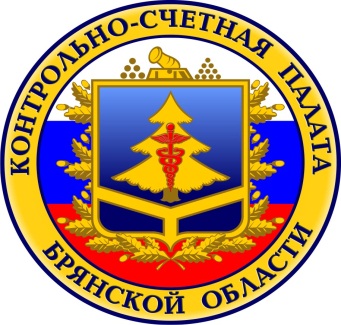 ЗАКЛЮЧЕНИЕКонтрольно-счетной палаты Брянской области
на проект закона Брянской области
«Об областном бюджете на 2016 год»(утверждено решением Коллегии Контрольно-счетной палаты 
от 25 ноября 2015 года № 53-рк)г.Брянск20151.Общие положенияЗаключение Контрольно-счетной палаты Брянской области на проект закона Брянской области «Об областном бюджете на 2016 год» (далее - Заключение) подготовлено в соответствии с Бюджетным кодексом Российской Федерации, Законом Брянской области «О Контрольно-счетной палате Брянской области» и иными актами федерального и областного законодательства.При подготовке Заключения Контрольно-счетная палата Брянской области (далее – Контрольно-счетная палата) учитывала стратегические цели развития страны, сформулированные в указах Президента Российской Федерации от 7 мая 2012 года.Проект закона Брянской области «Об областном бюджете на 2016 год» внесен Правительством Брянской области на рассмотрение в Брянскую областную Думу в срок, установленный статьей 4 Закона Брянской области от 28 июля 2007 № 93-З «О порядке составления, рассмотрения и утверждения областного бюджета и бюджета территориального государственного внебюджетного фонда, а также порядке представления, рассмотрения и утверждения отчетности об исполнении бюджетов и их внешней проверки».2. Параметры прогноза исходных макроэкономических показателей для составления проекта областного бюджетаПрогноз социально-экономического развития Брянской области 
на 2016 год и на плановый период 2017 и 2018 годов представлен в форме 2п «Основные показатели прогноза социально-экономического развития Брянской области на 2016 год и на плановый период 2017 и 2018 годов», приложения к прогнозу «Основные параметры государственных программ, реализуемых исполнительными органами государственной власти Брянской области» и пояснительной записке к прогнозу.Прогноз социально-экономического развития Брянской области 
на 2016 год и на плановый период 2017 и 2018 годов разрабатывался в условиях замедления темпов роста экономики. Внешнеполитическая ситуация остается нестабильной, кризисные явления продолжают оказывать негативное влияние на инвестиционную активность предприятий, не снижается стоимость кредитных ресурсов, сохраняется неопределенность на финансовом и валютном рынках. Из-за высокой инфляции, вызванной курсовыми колебаниями и ростом цен на товары после введения защитных экономических мер на ввоз импортной продукции, наблюдается снижение реальных денежных доходов населения, что сказывается на уровне платежеспособного спроса.Согласно заключению Счетной палаты Российской Федерации на проект федерального бюджета на 2016 год на уровне Российской Федерации прогноз разработан в составе 3 основных вариантов, базирующихся на единой гипотезе развития мировой экономики в 2016 – 2018 годах со среднегодовыми темпами прироста 3,4 – 3,6%, и включает в себя базовый, целевой и консервативный варианты. Базовый вариант характеризует основные макроэкономические параметры развития экономики «в условиях сохранения консервативных тенденций изменения внешних факторов и консервативной бюджетной политики, в том числе в части социальных обязательств государства». Целевой вариант прогноза направлен на реализацию целевых установок, определенных в подпункте 27 пункта 1 перечня поручений Президента Российской Федерации от 5 декабря 2014 г. № Пр-282 по реализации Послания Президента Российской Федерации Федеральному Собранию Российской Федерации от 4 декабря 2014 года, предусматривающий «выход российской экономики на траекторию устойчивого роста с темпами, не ниже среднемировых, снижение инфляции до уровня 4% и рост производительности труда не менее чем на 5% при одновременном обеспечении макроэкономической сбалансированности». Консервативный вариант прогноза характеризует развитие российской экономики в условиях более низкой динамики мировых цен на основные товары российского экспорта – энергоносители, прежде всего на нефть и природный газ. При разработке проекта федерального бюджета на 2016 год Правительством Российской Федерации в качестве основного принят базовый вариант прогноза социально-экономического развития Российской Федерации на 2016 год и плановый период 2017 и 2018 годов.На уровне Брянской области прогноз разработан на вариативной основе в составе базового и целевого вариантов. Базовый вариант характеризует основные макроэкономические показатели развития экономики в условиях сохранения негативных внешних факторов и консервативной бюджетной политики. Темпы роста экономики Брянской области в 2016-2018 годах по базовому варианту составят 101,3-102,4 процента. Целевой вариант основывается на тех же условиях, что и базовый, но допускает более уверенный экономический рост (102-103,2 процента). При этом для достижения показателей по этому варианту необходимо увеличение бюджетных расходов на поддержку реального сектора экономики. За основу при разработке областного бюджета на 2016 год, как и на уровне Российской Федерации, принят базовый вариант прогноза. В связи с этим Контрольно-счетная палата при анализе вариантов прогноза основное внимание уделила базовому варианту прогноза.В 2015 году объем ВРП оценивается в размере 273 549,0 млн. рублей, что на 2 560,0 млн. рублей, или на 0,9% ниже показателя, предусмотренного статьей 1 Закона об областном бюджете на 2015 год и на плановый период 2016 и 2017 годов (далее – Закон об областном бюджете на 2015 год). При этом уровень инфляции на 2015 год оценивается в размере 15,5% (за период с начала года), что выше уровня инфляции – 5,5% (декабрь к декабрю предыдущего года), установленной Законом об областном бюджете на 2015 год.Прогнозируемый объем ВРП составит в 2016 году 297 334,0 млн. рублей при темпе роста 101,3% и индексе-дефляторе 107,3%, в 2017 году – 
324 192,0 млн. рублей при темпе роста 101,9% и индексе-дефляторе 107,0% и в 2018 году – 354 547,0 млн. рублей при темпе роста 102,4% и индексе-дефляторе 106,8 процента. При этом индекс потребительских цен (за период с начала года) планируется снизить с 107,4%  в 2016 году до 105,8%  в 2017 году и до 105,5% в 2018 году. Индекс потребительских цен (декабрь к декабрю предыдущего года) в целом по Российской Федерации планируется снизить со 106,4% в 2016 году до 106% в 2017 году и до 105,1% в 2018 году.Следует отметить, что в прогнозе области показатель индекс потребительских цен рассчитан за период с начала года, при этом в прогнозе на федеральном уровне и в статье 1 проекта закона об областном бюджете на 2016 год индекс потребительских цен рассчитан как декабрь к декабрю предыдущего года.Объем ВРП и индекс-дефлятор на 2016 год прогнозируется на уровне области по темпам роста выше темпов роста ВВП и индекса-дефлятора Российской Федерации на 1,3% и на 1,0% соответственно. На 2017 и 2018 годы темп роста физического объема ВРП прогнозируется на уровне Российской Федерации, при этом индекс-дефлятор ВРП прогнозируется выше индекса-дефлятора ВВП Российской Федерации на 1,1% и 1,0% (таблица).На уровне Российской Федерации прогнозируется рост ВВП по годам - +1,2% в 2017 к 2016 году, +0,5% в 2018 году к 2017 году, на уровне региона планируется рост ВРП более замедленными темпами в 2017 к 2016 году - +0,6%, и на уровне Российской Федерации в 2018 году к 2017 году.Сравнительный анализ структуры ВРП Брянской области за 2008, 2012 и 2013 годы (последние отчетные данные по статистике) представлен в таблице.Согласно данным таблицы существенную долю в структуре занимают три вида деятельности – обрабатывающие производства; оптовая и розничная торговля, ремонт автотранспортных средств, мотоциклов, бытовых изделий и предметов личного пользования (далее – оптовая и розничная торговля) и транспорт и связь – 55,0% в 2008 году и 54,0% в 2013 году. При этом если доля обрабатывающих производств в структуре ВРП имеет негативную тенденцию к уменьшению с 21,4% в 2008 году до 18,2% в 2013 году, то доля розничной и оптовой торговли увеличилась с 18,4% в 2008 году до 22,7% в 2013 году, выйдя с 2009 года на первое место в структуре ВРП. Уменьшилась доля сельского хозяйства, охоты и лесного хозяйства с 9,5% в 2008 году до 7,7% в 2013 году; доля транспорта и связи – с 15,2% в 2008 году до 13,1% в 2013 году. Доля строительства увеличилась с 4,1% в 2008 году до 6,2% в 2013 году. В целом по объему ВРП в 2008 году Брянская область занимала 13 место среди 18 регионов ЦФО, в 2013 году 15 место (на последнем месте Костромская область с объемом ВРП 143 108,2 млн. рублей). Согласно пояснительной записке к представленному прогнозу в структуре ВРП в 2018 году доля обрабатывающих производств и сельского хозяйства увеличится соответственно до 20,5% и 10,2% соответственно, доля оптовой и розничной торговли понизится до уровня 19,0 процентов.Прогноз индекса промышленного производства, индекса добычи полезных ископаемых, индекса объема по обрабатывающим производствам и индекса объема производства и распределения электроэнергии, газа и воды в 2015-2017 годах представлены в таблице.Согласно данным таблицы по оценке 2015 года ожидается рост индекса объема по обрабатывающим производствам на 10,8% и снижение индексов добычи полезных ископаемых на 5,0% и индекса объема производства и распределения электроэнергии, газа и воды на 3,0 процента. По итогам 9 месяцев 2015 года индекс промышленного производства составил 111,9% (Брянская область по данному показателю находится на 1 месте среди субъектов ЦФО). В 2016-2018 годах прогнозируется рост индекса промышленного производства в целом на 3,0%, 4,3%, 4,5 процента.Наибольший удельный вес в структуре обрабатывающих производств (более 60%) в 2016 - 2018 годах прогнозируется по 2 видам экономической деятельности:производство пищевых продуктов, включая напитки, и табака – 
40,1%, 40,7%, 40,9%;производство транспортных средств и оборудования – 19,0%, 19,1%, 
19,3 процента.При этом если доля производства транспортных средств и оборудования остается на уровне предыдущих прогнозов, то доля производства пищевых продуктов, включая напитки, и табака существенно увеличивается с 29,8% до 40,9 процентов.Индекс объема производства продукции сельского хозяйства согласно данным статистики в 2014 году составил 115,0%, по оценке 
2015 года – 113,8%, по прогнозу в 2016-2018 годах планируется небольшой рост – 102,3%, 103,4%, 103,5 процента.В целом согласно прогнозу объем продукции сельского хозяйства в хозяйствах всех категорий увеличится к 2018 году по сравнению с 2015 годом в 1,3 раза и составит 97 175,0 млн. рублей, удельный вес продукции животноводства и растениеводства в общем объеме продукции сельского хозяйства останется на уровне 2015 года и составит 60,7% и 39,3% соответственно.Следует отметить, что Губернатором Брянской области А.В.Богомазом на заседании Правительства Российской Федерации было отмечено, что валовой сбор зерна в области составит в 2018 году 2 млн. тонн, к 2020 году – 
3 млн. тонн. Указанные целевые показатели не нашли своего отражения ни в прогнозе, ни в государственной программе «Развитие сельского хозяйства и  регулирование рынков сельскохозяйственной продукции, сырья и продовольствия Брянской области». Так, валовый сбор зерна в прогнозе и в государственной программе в 2016 году планируется в объеме 900,0 тыс. тонн, на уровне факта 2014 года и оценки 2015 года, в 2018 году в объеме 950 тыс. тонн, рост 6% к оценке 2015 года и факту 2014 года и в 2,1 раза ниже целевого показателя, к 2020 году в объеме 597 тыс. тонн, что на 33,2% ниже факта 2014 года и 5 раз ниже целевого показателя.Индекс производства по виду деятельности «Строительство» прогнозируется в 2016-2018 годах в размере 103,1%, 103,8% 104,2%. Объем строительных работ в 2018 году планируется в размере 36 139,0 млн. рублей, что в 1,3 раза выше объема работ по оценке 2015 года.Число малых и средних предприятий увеличивается ежегодно на 1-3% и в 2016-2018 годах по прогнозу составит 12 712,0 ед., 13 092,0 ед., 13 354,0 ед. соответственно. Основную долю (41,3%) занимают предприятия оптовой и розничной торговли, 17,6% - предприятия по операциям с недвижимым имуществом, аренде и предоставлении услуг, 12,0% - предприятия строительной отрасли, 10,6% - предприятия обрабатывающих производств.Среднесписочная численность работников малых и средних предприятий, включая микропредприятия (без внешних совместителей) 
в 2018 году составит 96,3 тыс. человек, или 105,8% к уровню 2015 года. Основная доля (27,3%) в среднесписочной численности приходится на предприятия оптовой и розничной торговли.Оборот малых и средних предприятий, включая микропредприятия, 
к 2018 году прогнозируется в размере 285,0 млрд. рублей, или 122,8% 
к уровню 2015 года. Основная доля в обороте (63,2%) приходится 
на предприятия оптовой и розничной торговли, 14,9% - на предприятия обрабатывающих производств, 9,5% - на предприятия строительной отрасли.Объем инвестиций в основной капитал за счет всех источников финансирования по данным статистики в 2014 году составил 
66 825,4 млн. рублей, индекс физического объема – 102,9%; по оценке 
2015 года – 74 310,5 млн. рублей, индекс физического объема – 101,0%. 
В 2016-2018 годах прогнозируется индекс объема инвестиций в размере 103,4%, до 104,0%, 104,4% соответственно.Объем инвестиций в основной капитал за счет всех источников финансирования (без субъектов малого предпринимательства и объемов инвестиций, не наблюдаемых прямыми экономическими методами) 
в 2014 году согласно статистическим данным составил 49 783,4 млн. рублей, индекс физического объема – 101,4%, в 2015 году оценивается в размере 
50 702,4 млн. рублей, индекс физического объема – 95,6%; в 2016-2018 годах прогнозируется с небольшим ростом 2,6%, 3,3%, 5,3% соответственно, что ниже темпов роста по объему инвестиций в целом, и составит в 2018 году 67 594,6 млн. рублей. Доля объема инвестиций в основной капитал за счет всех источников финансирования (без субъектов малого предпринимательства и объемов инвестиций, не наблюдаемых прямыми экономическими методами) 
в общем объеме инвестиций в основной капитал составляла в 2013 году, 
2014 году, за 9 месяцев 2015 года более 72,0%, при этом в оценке 2015 года и в прогнозе 2016-2018 годов доля инвестиций (без субъектов малого предпринимательства и объемов инвестиций, не наблюдаемых прямыми экономическими методами) составляет 68,2%, 67,7%, 67,8%. В связи с чем, объем инвестиций в основной капитал подлежит уточнению.В 2014 году наибольший удельный вес в структуре инвестиций приходится на раздел «Сельское хозяйство, охота и лесное хозяйство» - 
52,2 процента. Доля инвестиций в обрабатывающие производства 
в 2014 году составила 17,8%, что в 3 раза ниже доли инвестиций в сельское хозяйство. В абсолютном выражении объем инвестиций в сельское хозяйство и в обрабатывающие производства в 2014 году составил 24 136,2 млн. рублей и 9 045,0 млн. рублей соответственно. В 2018 году удельный вес инвестиций по сельскому хозяйству и обрабатывающим производствам прогнозируется с небольшим уменьшением к уровню 2015 года (46,4% и 17,0%) и в абсолютном выражении составит 31 377,9 млн. рублей и 11 479,3 млн. рублей соответственно.Анализ объема инвестиций в основной капитал в разрезе источников финансирования свидетельствует о снижении доли инвестиций за счет бюджетных средств до уровня 12,7% в 2018 году (в 2013-2014 годах –15,3% 17,4%), увеличении доли инвестиций за счет собственных средств организаций до 29,5% в 2018 году (в 2013-2014 годах – 27,9% и 26,5%) и увеличении доли кредитов банка до 48,6% в 2018 году (в 2013-2014 годах – 42,4% и 41,2%). Доля инвестиций в основной капитал за счет средств областного бюджета в общем объеме бюджетных средств в 2016-2018 годах снижается и составит соответственно 14,9%, 8,9%, 9,5% (в 2013-2014 годах – 30,8% и 17,8%).Продолжается тенденция снижения среднегодовой численности занятых в экономике. По отчету 2014 года численность составила 533,6 тыс. человек, что ниже уровня 2013 года на 2,5 процента. В 2015-2018 годах численность занятых в экономике прогнозируется с уменьшением к предыдущему году на 0,7%-0,6% в 2015-2016 годах, на 0,1% в 2017-2018 годах и составит 
526,0 тыс. человек в 2018 году, что ниже уровня 2008 года на 13,5%, или 
на 82,2 тыс. человек (608,2 тыс. человек).Уровень безработицы и уровень зарегистрированной безработицы прогнозируется в 2016-2018 годах на уровне 5,3%-5,2% и 1,4%-1,3% соответственно, численность безработных, зарегистрированных в службе занятости, прогнозируется на уровне 8,5-8,0 тыс. человек.Среднемесячная номинальная начисленная заработная плата в целом по региону в 2013 году составила 18,97 тыс. рублей, по оценке 2014 года – 
20,94 тыс. рублей, в 2017 году прогнозируется в размере 27,25 тыс. рублей.3. Общая характеристика проекта областного закона об областном бюджете на 2016 год3.1. Основные параметры консолидированного бюджета Брянской области, структурные особенности и основные характеристики проекта областного закона об областном бюджете на 2016 годДинамика основных параметров консолидированного бюджета Брянской области на 2016 год характеризуется постепенным снижением доли доходов по отношению к ВРП (с 19,1% в 2014 году до 17,2 % в 2016 году), а также сокращением общего объема расходов до 17,8% ВРП и дефицита до 0,6% ВРП в 2016 году.Прогноз основных параметров консолидированного бюджета Брянской области в 2014 – 2015 годах и на 2016 год представлен в следующей таблице.*без учета межбюджетных трансфертов По сравнению с 2015 годом в 2016 году доходы консолидированного бюджета снижаются на 5,4%, расходы на 6,9%, дефицит – в 1,6 раза.С учетом бюджета территориального фонда медицинского страхования (без учета межбюджетных трансфертов) объем доходов консолидированного бюджета Брянской области в 2016 году составит 57 179,61 млн. рублей. С учетом бюджета территориального фонда медицинского страхования (без учета межбюджетных трансфертов) объем расходов консолидированного бюджета Брянской области на 2016 год прогнозируется в объеме 58 978,07 млн. рублей, что составляет 93,9% уровня 2015 года.Структура расходов консолидированного бюджета с учетом средств БТФОМСа в 2014 - 2015 годах и на 2016 год представлена в следующей таблице.*с учетом средств БТФОМС без учета межбюджетных трансфертовИсполнение консолидированного бюджета Брянской области в 2016 году прогнозируется с дефицитом в объеме 1 798,46 млн. рублей, в том числе исполнение областного бюджета прогнозируется с дефицитом в объеме 
745,7 млн. рублей, бюджетов муниципальных образований Брянской области – 1 052,7 млн. рублей.Исполнение областного бюджета прогнозируется по доходам в сумме 44 313,4 млн. рублей, по расходам в сумме 45 058,9 млн. рублей с дефицитом 745,7 млн. рублей.Верхний предел государственного внутреннего долга Брянской области на 1 января 2017 года предусмотрен на уровне 13 544,6 млн. рублей. Объем внутреннего долга муниципальных образований, по данным финансового управления Брянской области по состоянию на 1 января 2015 года составлял 2 289,9 млн. рублей. В течение года объем муниципального долга увеличился на 8,3% и по состоянию на 01.10.2015 года составил 2 479,9 млн. рублей. Наибольший объем муниципального долга 89,5% от общего объема складывается по г. Брянску.3.2. Анализ соответствия законопроекта Бюджетному кодексу и иным актам законодательства Российской Федерации и Брянской областиПроект областного бюджета на 2016 год подготовлен в соответствии с требованиями Бюджетного кодекса Российской Федерации, Федерального закона от 06.10.1999 № 184-ФЗ «Об общих принципах организации законодательных (представительных) и исполнительных органов государственной власти субъектов Российской Федерации», Федерального закона от 06.10.2003 № 131-ФЗ «Об общих принципах организации местного самоуправления в Российской Федерации», Закона Брянской области от 28.06.2007 № 93-З «О порядке составления, рассмотрения и утверждения областного бюджета и бюджета территориального государственного внебюджетного фонда, а также порядке представления, рассмотрения и утверждения отчетности об исполнении бюджетов и их внешней проверки» (далее – Закон №93-З), Закона Брянской области Закона Брянской области от 13.08.2007 №126-З «О межбюджетных отношениях в Брянской области», Закона Брянской области от 29.10.2010 № 87-З «О резервном фонде Брянской области», иных нормативно-правовых актов в области бюджетных отношений.В законопроекте учтены особенности составления областного бюджета, касающиеся планового периода, связанные с приостановлением действия отдельных положений Бюджетного кодекса Российской Федерации, введенные Федеральным законом от 30.09.2015 №273-ФЗ «Об особенностях составления и утверждения проектов бюджетов бюджетной системы Российской Федерации на 2016 год, о внесении изменений в отдельные законодательные акты Российской Федерации и признании утратившей силу статьи 3 Федерального закона «О приостановлении действия отдельных положений Бюджетного кодекса Российской Федерации», а также с принятием Закона Брянской области от 25.09.2015 №73-З «Об особенностях составления, рассмотрения и утверждения проекта областного бюджета и проекта бюджета территориального государственного внебюджетного фонда на 2016 год».Частью 1 статьи 2 Закона №93-З установлен перечень основных характеристик утверждаемых законом об областном бюджете «общий объем доходов бюджета, общий объем расходов, дефицит (профицит) бюджета». Кроме того, к важным характеристикам бюджета согласно ч.3 ст.2 и ч.3. ст.8 Закона №93-З относятся также:верхний предел государственного внутреннего долга по состоянию на 1 января года, следующего за очередным финансовым годом и каждым годом планового периода;прогнозируемый объем валового регионального продукта и уровень инфляции, положенные в основу формирования основных характеристик областного бюджета.В статье 1 законопроекта представлены указанные параметры областного бюджета, являющиеся в соответствии с Бюджетным кодексом РФ и Законом №93-З предметом рассмотрения Брянской областной Думой проекта закона о бюджете в первом чтении.Доходы бюджета, как указано в ст.39 Бюджетного кодекса РФ, формируются в соответствии с бюджетным законодательством Российской Федерации, законодательством о налогах и сборах и законодательством об иных обязательных платежах. Прогнозирование собственных доходов областного бюджета проведено в соответствии со статьей 174.1 Бюджетного кодекса РФ, в условиях действующего на день внесения проекта закона о бюджете в законодательный орган налогового и бюджетного законодательства Российской Федерации, а также законодательства Российской Федерации и Брянской области. В статьях 2 и 3 законопроекта (с приложениями) устанавливаются нормативы распределения доходов, дифференцированные нормативы отчислений в муниципальные бюджеты, перечень главных администраторов доходов областного бюджета, источники доходов федерального и местных бюджетов, закрепленные за главными администраторами доходов бюджета, а также перечень главных администраторов источников финансирования дефицита.Статьей 4 законопроекта (с приложениями) устанавливается ведомственная и программная структура расходов областного бюджета, а также объем бюджетных ассигнований на исполнение публичных нормативных обязательств, что соответствует ч.3.1. ст.184.1 Бюджетного кодекса РФ и п.п.6,8 ч.3 ст.2 Закона №93-З.В статье 5 законопроекта (с приложениями) в соответствии с требованиями ч.3. ст.184.1 Бюджетного кодекса РФ и п.п.9,10,11 ч.3 ст.2 Закона №93-З утверждаются объемы и распределение межбюджетных трансфертов.Статьи 6 и 7 законопроекта устанавливают соответственно объемы Резервного фонда Правительства Брянской области и Резервного фонда Брянской области на 2016 год. Планируемые объемы резервных фондов соответствуют требованиям, установленным ст.81 и ст.81.1. Бюджетного кодекса РФ, а также ст.2 закона Брянской области от 29.10.2010 № 87-З «О резервном фонде Брянской области».В статье 8 законопроекта (с приложением) устанавливается объемы предоставления субсидий юридическим лицам (за исключением субсидий государственным учреждениям), индивидуальным предпринимателям, физическим лицам – производителям товаров, работ, услуг, а также требования к нормативно-правовым актам, регулирующим предоставление соответствующих субсидий.Часть 1 статьи 9 законопроекта (с приложением) устанавливает дополнительные основания для внесения изменений в сводную бюджетную роспись областного бюджета без внесения изменений в закон о бюджете, что соответствует ч.8 ст.217 Бюджетного кодекса РФ, вступающей в силу с 1 января 2016 года. Источники внутреннего финансирования дефицита, указанные в статье 10 законопроекта (с приложением) соответствуют требованиям ст.95 Бюджетного кодекса РФ.Программа государственных внутренних заимствований Брянской области на 2016 год, утверждаемая статьей 11 законопроекта (с приложением) соответствует ст.ст. 103, 110.1 Бюджетного кодекса Российской Федерации.Статья 12 законопроекта (с приложением) регулирует вопросы государственных гарантий Брянской области, в том числе устанавливает верхний предел государственного внутреннего долга Брянской области по государственным гарантиям Брянской области в валюте Российской Федерации на 1 января 2017 года, что соответствует ч.6 ст.107 Бюджетного кодекса РФ.В статье 13 законопроекта определены основания, условия и порядок предоставления, использования и возврата муниципальными образованиями бюджетных кредитов, полученных из областного бюджета, в соответствии с ч.2. ст.93.3 Бюджетного кодекса РФ. Также в указанной статье законопроекта регулируются вопросы реструктуризации задолженности по кредитам перед областным бюджетом.Статьей 14 законопроекта Правительству Брянской области предоставляются полномочия по списанию отдельных видов задолженности перед областным бюджетом безнадежной к списанию.В статье 15 законопроекта определяется форма и периодичность представления в Брянскую областную Думу и Контрольно-счетную палату Брянской области информации и отчетности об исполнении областного бюджета в соответствии с положениями главы 26 Бюджетного кодекса РФ.На основании изложенного, Контрольно-счетная палата приходит к выводу, что проект закона об областном бюджете на 2016 год в целом соответствует Бюджетному кодексу РФ и иным актам законодательства Российской Федерации и Брянской области в области бюджетных правоотношений.4. Доходы проекта областного бюджетаФормирование доходной части областного бюджета на 2016 год осуществлялось в соответствии с нормами статьи 174.1 Бюджетного кодекса Российской Федерации, в условиях действующего бюджетного законодательства и законодательства о налогах и сборах с учетом положений нормативных правовых актов Российской Федерации и Брянской области, вступающих в действие с 1 января 2016 года.При расчетах показателей доходов использованы соответствующие прогнозируемые макроэкономические показатели, учтены факторы, влияющие на величину объектов налогообложения и налоговой базы.Законопроектом учтены принятые и предполагаемые к принятию изменения и дополнения в законодательство Российской Федерации и в региональное законодательство, вступающие в силу с 1 января 2016 года:увеличение налоговых ставок акцизов по подакцизным товарам (алкогольная продукция, нефтепродукты); увеличение с 1 января 2016 года норматива распределения доходов в бюджет Брянской области по доходам от уплаты акцизов на нефтепродукты;установление налоговой ставки по налогу на имущество организаций для отдельных категорий налогоплательщиков на 0,3 процентного пункта больше, чем в 2015 году;изменение порядка исчисления платы за негативное воздействие на окружающую среду;изменение сроков и условий предоставления налоговой льготы по налогу на прибыль организаций для субъектов инвестиционной деятельности;снижение налоговых ставок по налогу, взимаемому с применением упрощенной системы налогообложения;изменение сроков и условий предоставления налоговой льготы по налогу на имущество организаций для субъектов инвестиционной деятельности;отмена льготы по налогу на имущество организаций машинно-технологическим станциям;предоставление налоговой льготы по налогу на имущество организаций государственным учреждениям родовспоможения и государственным перинатальным центрам.Также учтено прекращение действия льготы по транспортному налогу в виде снижения ставки транспортного налога для предприятий, выполняющих международные автомобильные перевозки. Согласно оценке департамента финансов Брянской области, в связи с изменением налогового и бюджетного законодательства доходная часть областного бюджета в 2016 году увеличится на 267 808,0 тыс. рублей. При этом за счет изменений налогового законодательства увеличение поступлений в областной бюджет прогнозируется в целом на 137 310,0 тыс. рублей, изменение бюджетного законодательства приведет к увеличению доходов областного бюджета в 2016 году на 151 418,0 тыс. рублей, за счет изменения порядка исчисления платы за негативное воздействие на окружающую среду поступления в бюджет снизятся на 20 920,0 тыс. рублей.Динамика показателей доходной части областного бюджета за 2014 – 2016 годы представлена в таблице.Доходы проекта областного бюджета на 2016 год предусмотрены в объеме 36 603 183,9 тыс. рублей, что ниже ожидаемой оценки исполнения областного бюджета за 2015 год на 7 259 590,3 тыс. рублей, или на 
16,6 процента. Снижение поступлений налоговых и неналоговых доходов в 
2016 году к законодательно утвержденному уровню 2015 года прогнозируется в объеме 1 205 435,4 тыс. рублей, или на 5,7 процента.Динамика темпов роста основных показателей доходной части областного бюджета в 2014 - 2016 годах представлена на графике.Снижение темпов роста доходной части областного бюджета в 
2016 году по сравнению с темпами роста оценки 2015 года к 2014 году обусловлено, в основном, снижением безвозмездных поступлений.Сокращение безвозмездных поступлений обусловлено сложившейся практикой распределения объемов целевых межбюджетных трансфертов федерального бюджета в ходе его исполнения.Темп роста налоговых и неналоговых доходов в 2016 году к ожидаемой оценке 2015 года составит 94,3 процента.Анализ доходов областного бюджета на 2016 год представлен в Приложении 1.Анализ структуры доходов проекта областного бюджета на 2016 год и бюджета 2015 года представлен на диаграмме.Как видно на графике, в проекте областного бюджета на 2016 год отмечается рост удельного веса налоговых и неналоговых доходов. Доля налоговых и неналоговых доходов областного бюджета увеличится с 45,2% в 2015 году до 54,6% в 2016 году. При этом удельный вес налоговых доходов возрастет на 10,0 процентного пункта, доля неналоговых доходов снизится на 0,6 процентного пункта. Динамика налоговых и неналоговых доходов областного бюджета в ВРП за 2014 – 2016 годы приведена в таблице.Прогнозируемые налоговые и неналоговые доходы областного бюджета в 2016 году ожидаются на уровне 19 992,4 млн. рублей, или 
6,7% ВРП, что ниже уровня исполнения 2014 года и ожидаемой оценки 
2015 года на 1,1 и 0,4 процентных пункта, соответственно. При этом снижение в ВРП прогнозируется как по налоговым, так и по неналоговым доходам.4.1. Налоговые доходы областного бюджетаНалоговые доходы областного бюджета в 2016 году планируются в объеме 19 462 412,0 тыс. рублей, темп роста к ожидаемой оценке 2015 года составит 105,0 процента.В структуре доходов проекта областного бюджета удельный вес налоговых доходов имеет тенденцию к увеличению с 43,2% в 2015 году до 53,2% в 2016 году. В структуре налоговых и неналоговых доходов на долю налоговых доходов приходится 97,3 процента.Структура налоговых доходов проекта областного бюджета на 2016 год представлена на диаграмме.	Основную долю налоговых доходов областного бюджета 
в 2016 году по-прежнему будут составлять доходы от уплаты налога на доходы физических лиц, налога на прибыль организаций, акцизов по подакцизным товарам и налога на имущество организаций.Анализ прогнозируемого поступления основных бюджетообразующих налогов представлен в таблице.Приведенные данные показывают, что прогнозные поступления налоговых доходов в целом, налога на прибыль, налога на доходы физических лиц и налога на имущество организаций по сравнению с уровнем плановых показателей 2015 года снижены, к ожидаемому исполнению 2015 года прогнозные показатели характеризуются незначительным ростом.При этом прогнозные поступления акцизов запланированы с ростом к плановому уровню 2015 года на 13,5%, к ожидаемой оценке – на 2,9 процента.Анализ доходов от уплаты налога на прибыль организаций 
в 2016 году приведен в следующей таблице.Доходы областного бюджета по налогу на прибыль организаций 
на 2016 год прогнозируются в сумме 3 803 466,0 тыс. рублей, темп роста к утвержденному уровню 2015 года составит 81,1%, к ВРП снижение 
на 0,4 процентного пункта.В структуре налоговых доходов областного бюджета на долю налога на прибыль организаций в 2016 году приходится 19,5 процента.Расчет прогноза доходов областного бюджета по налогу на прибыль произведен по действующей ставке 18,0%, с учетом прогнозируемой собираемости налога на уровне 100 % и погашения задолженности в размере 60,0 процентов.Поступление в областной бюджет налога на прибыль организаций планируется по трем категориям плательщиков:предприятиям и организациям, расположенным на территории Брянской области (без учета обособленных подразделений и организаций) 
в сумме 1 791 097,0 тыс. рублей;обособленным подразделениям, состоящим на учете в межрайонных инспекциях, головные организации которых находятся за пределами Брянской области, в сумме 1 112 790,0 тыс. рублей;обособленным подразделениям, состоящим на учете в межрегиональных налоговых инспекциях – в сумме 671 978,0 тыс. рублей.В основу расчета поступления налога на прибыль организаций, расположенных на территории Брянской области без учета обособленных подразделений и организаций, состоящих на налоговом учете в Межрегиональных ИФНС России, принят прогнозируемый на 2015 год объем налоговой базы, в сумме 11 062 888,0 тыс. рублей, с учетом прогнозируемого темпа роста налоговой базы к уровню 2015 года – 109,4% и прогнозом 
потерь областного бюджета от предоставления налоговых льгот в сумме 387 407,0 тыс. рублей.За основу расчета прогнозируемой суммы налога на прибыль организаций, поступающей от обособленных подразделений, состоящих на учете в межрайонных инспекциях, головные организации которых находятся за пределами Брянской области, принята оценка поступления налога 
за 2014 год в сумме 1 101 772,0 тыс. рублей с учетом темпа роста в размере 101,0 процента.По организациям, состоящим на налоговом учете в Межрегиональных ИФНС России, прогнозируемые на 2016 год поступления налога на прибыль составят 671 978,0 тыс. рублей.В расчете доходов областного бюджета по налогу на прибыль также учтены поступления в сумме 163 626,0 тыс. рублей в счет погашения задолженности прошлых лет в размере 60,0% от прогнозируемой 
на 01.01.2016 года суммы 272 710,0 тыс. рублей. По результатам контрольно-экономической работы налоговых органов планируются поступления в объеме 63 975,0 тыс. рублей.В соответствии с Законами Брянской области от 19.08.1996 № 29-З
«Об инвестиционной деятельности, налоговых льготах и гарантиях инвесторам на территории Брянской области» и от 26.11.2004 № 73-З 
«О понижении ставки налога на прибыль организаций для отдельных категорий налогоплательщиков» выпадающие доходы областного бюджета от предоставления налоговых льгот по налогу на прибыль организациям, реализующим инвестиционные проекты, на 2015 год прогнозируется в сумме
387 407,0 тыс. рублей. По сведениям департамента экономического развития Брянской области наибольшие объемы льгот по налогу на прибыль прогнозируются по ЗАО «Мальцовский портландцемент» - 166 730,0 тыс. рублей, или 43,0%, ЗАО «Управляющая компания «Брянский машиностроительный завод» - 89 017,0 тыс. рублей, или 23,0%, ООО «Вудпром» - 45 000,0 тыс. рублей, или 11,6%, ЗАО «Пролетарий» - 14 887,0 тыс. рублей, или 3,8% общего объема предоставленных льгот.Анализ прогноза доходов от уплаты налога на доходы физических лиц в 2016 году приведен в следующей таблице.Поступление налога на доходы физических лиц в областной бюджет на 2016 год прогнозируется в сумме 8 232 441,0 тыс. рублей, или на уровне 
2,8% ВРП, что на 308 414,0 тыс. рублей ниже планового объема, утвержденного в бюджете на 2015 год, темп роста составит 96,4 процента.В структуре налоговых доходов областного бюджета в 2016 году на долю налога на доходы физических лиц приходится 42,3 процента.Расчет доходов по налогу на доходы физических лиц произведен исходя из оценки поступления налога в 2015 году в сумме 11 576 307,0 тыс. рублей, скорректированной на темпы роста фонда оплаты труда 2016 года к 2015 году – в среднем 101,9% и нормативов зачисления налога по уровням бюджетов.В расчетах прогноза НДФЛ учтен налог на доходы, полученные иностранными гражданами, осуществляющими трудовую деятельность по найму у физических лиц на основании патента, в сумме 48 584,0 тыс. рублей. Расчет произведен на основании оценки 2015 года с учетом роста потребительских цен на 2016 год 107,0 процента.Кроме того, при определении объема поступлений НДФЛ учтено увеличение предоставления имущественных и социальных налоговых вычетов гражданам в сумме 71 090,0 тыс. рублей.По данным налоговой отчетности формы №4-НМ по состоянию на 01.10.2015 года по налогу на доходы физических лиц значится недоимка в сумме 106 625,0 тыс. рублей, сокращение по сравнению с началом 
2015 года составляет 30 329,0 тыс. рублей. Вместе с тем, в расчетах поступления НДФЛ в областной бюджет в прогнозируемом периоде суммы погашения задолженности не отражены.По результатам анализа и экспертизы расчетов доходов областного бюджета, Контрольно-счетная палата предлагает увеличить прогнозируемый объем доходов областного бюджета по налогу на доходы физических лиц на 2016 год на 20 100,0 тыс. рублей. Приложением 10 к законопроекту предусмотрены дополнительные нормативы отчисления налога на доходы физических лиц в бюджеты муниципальных районов и городских округов, заменяющие часть дотации на выравнивание бюджетной обеспеченности. По сравнению с действующими дополнительными нормативами, на 2016 год нормативы зачисления налога, в основном, сохранены, изменения коснулись следующих муниципальных образований: г. Брянска (+0,1%), г. Сельцо (-0,5%), Брянского района (-5,0%), Выгоничского района (-14,0%), Жирятинского района (-4,0%), Карачевского района (-2,0%), Рогнединского района (-5,0%) и Стародубского района (-5,0%).Анализ прогноза доходов от уплаты акцизов по подакцизным товарам (продукции), производимым на территории Российской Федерации в 2016 году приведен в следующей таблице.Поступление в областной бюджет акцизов по подакцизным товарам (продукции), производимым на территории Российской Федерации, 
на 2016 год прогнозируется в сумме 2 849 255,0 тыс. рублей, что на 
337 969,5 тыс. рублей выше планового уровня 2015 года, темп роста составляет 113,5 процента. Увеличение произошло как за счет роста поступления акцизов на нефтепродукты, так и по группе алкогольной продукции.В структуре налоговых доходов областного бюджета на долю акцизов в 2016 году приходится 14,6 процента.Доходы областного бюджета по акцизам на алкогольную продукцию
на 2016 год прогнозируются в сумме 849 110,0 тыс. рублей, темп роста к уточненному бюджету 2015 года составляет 110,2 процента.Расчет доходов по акцизам на алкогольную продукцию основан на прогнозируемых показателях объемов производства и реализации подакцизных товаров, планируемых налогоплательщиками, ставок акцизов, установленных главой 22 «Акцизы» части второй Налогового кодекса Российской Федерации, с учетом индексации специфических ставок акцизов и нормативов зачисления акцизов в областной бюджет.Акцизы на алкогольную продукцию с объемной долей этилового спирта свыше 9 процентов прогнозировались на основании данных ООО «БрянскСпиртПром» по объему реализации в количестве 1 042 400 литров и ставки акцизов в условиях действующего законодательства 500,0 рублей. 
С учетом установленного норматива зачисления 40%, в областной бюджет поступит 208 480,0 тыс. рублей.Поступления акцизов на пиво, производимое на территории Российской Федерации, планировались на основе прогнозируемых на 2016 год объемов реализации ОАО «Брянскпиво», ООО «Карачевпиво-Ягер», и ООО «Брянский пивовар» в общем объеме 31 714, тыс. литров, ставки акциза в размере 
20,0 рублей, норматива зачисления в областной бюджет 100% и составили
634 280,0 тыс. рублей.Сумма акцизов на сидр, пуаре, медовуху спрогнозирована в бюджете исходя из планируемых объемов реализации этих напитков Злынковским заводом новых технологий по производству вин и напитков «Каскад» в объеме 705 556 литров и ставки 9,0 рублей. На 2016 год прогноз поступлений акцизов на сидр составил 6 350,0 тыс. рублей.Собираемость акцизов на алкогольную продукцию прогнозируется в размере 100 процентов. Вместе с тем, по состоянию на 01.10.2015 года недоимка по уплате акцизов на алкогольную продукцию составляет 334 033,0 тыс. рублей, уменьшившись по сравнению с началом года на 3 009,0 тыс. рублей.Контрольно-счетная палата отмечает, что в расчетах прогнозных поступлений акцизов на спиртосодержащую продукцию поступления от погашения недоимки не учтены.Поступления доходов от уплаты акцизов на нефтепродукты 
на 2016 год прогнозируются в сумме 2 000 145,0 тыс. рублей, или 0,7% ВРП, из них на автомобильный бензин – 1 456 373,0 тыс. рублей, дизельное топливо – 635 359,0 тыс. рублей, моторные масла для дизельных и (или) карбюраторных (инжекторных) двигателей – 16 494,0 тыс. рублей, прямогонный бензин – 
(-) 16 667,0 тыс. рублей. Темп роста к уровню бюджета 2015 года составит 114,9 процента.Расчет поступлений в областной бюджет акцизов на нефтепродукты произведен исходя из прогнозируемого объема акцизов, подлежащего распределению между субъектами Российской Федерации, в сумме 284 192 199,0 тыс. рублей с учетом увеличения норматива распределения доходов в бюджет Брянской области с 1 января 2016 года с 0,7228 
до 0,7820 процента. Собираемость акцизов на нефтепродукты прогнозируется в размере 100 процентов.С учетом факторов изменения бюджетного и налогового законодательства поступления доходов в областной бюджет от уплаты акцизов на нефтепродукты в 2016 году увеличатся на 264 512,0 тыс. рублей.Анализ прогноза доходов от уплаты налога, взимаемого в связи с применением упрощенной системы налогообложения, в 2016 году приведен в следующей таблице.Налог, взимаемый в связи с применением упрощенной системы налогообложения, в областном бюджете на 2016 год запланирован по установленному Бюджетным кодексом Российской Федерации нормативу- 
100 процентов. Прогнозный расчет данного налога осуществлялся с учетом оценки поступлений налога в 2015 году в сумме 1 304 721,0 тыс. рублей и прогнозируемого индекса потребительских цен на 2016 год в размере 1,07.В связи с изменением налогового законодательства прогнозируется снижение поступлений налога, взимаемого в связи с применением упрощенной системы.Анализ прогноза доходов от уплаты налога на имущество организаций в 2016 году приведен в таблице.Доходы областного бюджета по налогу на имущество организаций 
на 2016 год прогнозируются в сумме 2 230 975,0 тыс. рублей, что на 146 881,0 тыс. рублей или на 6,2% ниже планового уровня 2015 года. В структуре налоговых доходов на долю налога на имущество приходится 
11,5 процента. Расчет доходов областного бюджета по налогу на имущество организаций на 2016 год произведен исходя из фактически сложившейся за 2014 год налоговой базы в сумме 116 305 782,0 тыс. рублей, принятого на 2015 год темпа роста в размере 101,0% и прогнозируемого роста налоговой базы на 2016 год в размере 103,1 процента.По действующей ставке налога в размере 2,2% и нормативу зачисления налога в областной бюджет – 100%, прогнозируемый объем начислений налога в 2016 году ожидается в сумме 2 644 400 тыс. рублей. С учетом собираемости налога на уровне 86,5% планируется к поступлению в областной бюджет 2 287 406,0 тыс. рублей.Кроме того, при прогнозировании учтено увеличение суммы выпадающих доходов областного бюджета на 2016 год в связи с предоставлением льгот по налогу на имущество организаций, что приведет к снижению поступлений на 200 341,0 тыс. рублей, а также дополнительные поступления налога в сумме 106 214 тыс. рублей за счет увеличения налоговой ставки отдельным категориям налогоплательщиков на 0,3 процентного пункта.Погашения ожидаемой по состоянию на 01.01.2016 года недоимки планируется в размере 20%, в связи с чем прогнозируются дополнительные поступления налога в сумме 37 696,0 тыс. рублей.Анализ прогноза доходов от уплаты транспортного налога 
в 2016 году приведен в таблице.В 2016 году поступление в областной бюджет транспортного налога прогнозируется в сумме 851 884,0 тыс. рублей, из них транспортный налог с организаций – 213 146,0 тыс. рублей, транспортный налог с физических лиц – 638 738,0 тыс. рублей. Темп роста транспортного налога к объему 2015 года составляет 114,2%, в том числе с организаций – 110,2%, с физических лиц – 115,5 процента.Удельный вес транспортного налога в планируемом объеме налоговых доходов в 2016 году составляет 4,4 процента.Прогноз транспортного налога с организаций на 2016 год определен на основании оценки налоговой базы 2015 года в объеме 202 538,0 тыс. рублей. Расчет налога произведен исходя из сложившейся налоговой базы 
за 2014 год, темпов роста в 2015 году в размере 112,3% и прогнозной собираемости на уровне 98,8 процента.Кроме того, в расчетах учтено погашение недоимки в размере 40% в сумме 8 656,0 тыс. рублей, а также дополнительные поступления в связи с прекращением срока действия налоговых льгот на 2016 год для организаций, осуществляющих международные перевозки, в объеме 4 382,0 тыс. рублей.По транспортному налогу с физических лиц расчет произведен с учетом темпа роста налоговой базы 2015 года – 107,0% и прогнозной собираемостью на уровне 90,9 процента.В расчетах учтено погашение недоимки по налогу с физических лиц в размере 10,0%, что составляет 18 530,0 тыс. рублей.Поступление в областной бюджет налога на игорный бизнес 
на 2016 год прогнозируется в сумме 4 440,0 тыс. рублей. Темп роста к плановому уровню 2015 года составляет 96,3 процента.Анализ прогноза доходов от уплаты налога на игорный бизнес 
в 2016 году приведен в таблице.Расчет доходов областного бюджета по налогу на игорный бизнес произведен исходя из наличия объектов игорного бизнеса – 59 пунктов приема ставок букмекерских контор и 3 процессинговых центров, расположенных на территории Брянской области, и ставки налога в размере 5,0 тыс. рублей и 
25,0 тыс. рублей в месяц, соответственно, с учетом действующего норматива зачисления налога в областной бюджет – 100,0 процента.Прогноз налога на добычу полезных ископаемых рассчитан на основании данных об ожидаемых объемах добычи полезных ископаемых, представленных администраторами доходов, прогнозируемого уровня цен на них, с учетом индекса-дефлятора 1,046, а также ставки налогообложения в размерах, установленных главой 26 «Налог на добычу полезных ископаемых» части второй Налогового кодекса Российской Федерации.Поступление в областной бюджет налога на добычу полезных ископаемых на 2016 год предусматривается в сумме 19 635,0 тыс. рублей, что на 1 358,0 тыс. рублей выше планового уровня 2015 года, темп роста составляет 107,4 процента.Анализ прогноза доходов от уплаты налога на добычу полезных ископаемых в 2016 году приведен в таблице.Сборы за пользование объектами животного мира на 2016 год прогнозируются в сумме 488,0 тыс. рублей, темп роста к плановому уровню 2015 года составляет 67,9 процента.Расчет поступлений сбора за пользование объектами животного мира произведен с учетом установленных для Брянской области квот на добычу объектов животного мира и ставок сбора по каждому объекту животного мира, предусмотренных главой 25.1 «Сборы за пользование объектами животного мира и за пользование объектами водных биологических ресурсов» части второй Налогового кодекса Российской Федерации.Анализ прогноза доходов от сборов за пользование объектами животного мира в 2016 году приведен в таблице.Объем поступления в областной бюджет государственной пошлины на 2016 год прогнозируется в сумме 73 895,0 тыс. рублей, что 
на 10 255,0 тыс. рублей, или на 12,2% превышает плановый уровень 2015 года.Анализ доходов от уплаты государственной пошлины, сборов 
в 2016 году приведен в таблице.Прогнозируемый объем поступлений государственной пошлины
на 2016 год определен с учетом ее фактического исполнения в 2014 году, оценки поступления в областной бюджет в 2015 году, а также прогнозных показателей, представленных главными администраторами платежа.Наибольшие объемы поступлений прогнозируются по государственной пошлине за совершение действий, связанных с лицензированием, с проведением аттестации в случаях, если такая аттестация предусмотрена законодательством Российской Федерации – 43 242,0 тыс. рублей, что составляет (58,5%), государственной пошлине за государственную регистрацию прав, ограничений (обременений) прав на недвижимое имущество и сделок с ним (при обращении через многофункциональные центры) – 14 600,0 тыс. рублей (19,8%) и государственной пошлине за проведение уполномоченными органами исполнительной власти субъектов Российской Федерации государственного технического осмотра, регистрации тракторов, самоходных и иных машин, за выдачу удостоверений тракториста-машиниста (тракториста), временного удостоверения на право управления самоходными машинами - 13 150,0 тыс. рублей (17,8%).4.2. Неналоговые доходы областного бюджетаОбщий объем неналоговых доходов на 2016 год прогнозируется в сумме 530 009,0 тыс. рублей, что на 402 175,4 тыс. рублей, или на 43,1% ниже планового уровня 2015 года, и на 37,8% ниже уровня ожидаемого поступления в 2015 году.Анализ прогнозных значений поступлений неналоговых доходов 
в 2016 году приведен в таблице.По сравнению с уровнем бюджета 2015 года удельный вес неналоговых доходов в проекте областного бюджета на 2016 год снизился 
на 0,6 процентного пункта и составляет 1,4 процента.Структура неналоговых доходов проекта областного бюджета 
на 2016 год представлена на диаграмме.Доходы от использования имущества, находящегося в государственной собственности Брянской области, в проекте бюджета на 2016 год занимают 33,2% неналоговых доходов и прогнозируются в объеме 175 852,0 тыс. рублей.Анализ прогноза доходов от использования имущества, находящегося в государственной и муниципальной собственности, в 2016 году приведен в следующей таблице.Темп роста прогноза доходов от использования имущества областной собственности в 2016 году к плановому уровню 2015 года составляет 65,8%, к ожидаемой оценке 2015 года – 88,7 процента.Поступления в областной бюджет доходов в виде прибыли, приходящейся на доли в уставных (складочных) капиталах хозяйственных товариществ и обществ, или дивидендов по акциям, принадлежащим Брянской области, на 2016 год прогнозируются в сумме 12 791,0 тыс. рублей, что составляет 193,9% к плану 2015 года и 171,9% к фактическому исполнению 2014 года.По итогам работы за 2015 год поступление в областной бюджет 
в 2016 году дивидендов по акциям, находящимся в областной собственности, планируется по 10 акционерным обществам.Из акционерных обществ со 100,0% пакетом акций Брянской области поступление дивидендов прогнозируется от двух обществ в размере 4 525,0 тыс. рублей, в том числе: ОАО «Брянскавтодор» - 
4 500,0 тыс. рублей, ОАО ДСУ № 6 – 25,0 тыс. рублей.Поступление дивидендов от акционерных обществ с долей собственности Брянской области пакета акций 51% и выше на 2016 год прогнозируется по 7 акционерным обществам в объеме 8 266,0 тыс. рублей.Наибольший объем поступления дивидендов в областной бюджет планируется от ОАО «Бежицкий хлебокомбинат» - в сумме 6 337,0 тыс. рублей, или 49,5% общего объема поступлений.Проценты, полученные от предоставления бюджетных кредитов из средств областного бюджета, прогнозируются в сумме 
99,5 тыс. рублей, что составляет 121,3% планового уровня бюджета на 2015 год.В расчете поступлений прогнозируются средства в сумме 48,1 тыс. рублей – проценты по бюджетным кредитам, планируемым к выдаче 
в 2016 году бюджетам муниципальных образований для покрытия временных кассовых разрывов в объеме 100 000,0 тыс. рублей и средства в сумме 
51,4 тыс. рублей в виде процентов за пользование бюджетными кредитами, выданными в 2015 году бюджетам муниципальных образований на покрытие дефицита бюджетов. Из них: от Брянского района – 26,9 тыс. рублей, Дятьковского района – 11,6 тыс. рублей, г. Стародуба – 3,0 тыс. рублей, 
г. Фокино – 9,9 тыс. рублей.Доходы, получаемые в виде арендной платы за земли, находящиеся в собственности субъектов Российской Федерации, прогнозируются к поступлению в 2016 году в сумме 148 292,0 тыс. рублей, или 59,4% к плановым параметрам и 89,9% к ожидаемой оценке исполнения бюджета
2015 года.Прогнозируемый на 2016 год объем поступлений рассчитан на основе сведений администратора платежа – управления имущественных отношений Брянской области об оценке 2015 года в сумме 164 879,0 тыс. рублей, прогнозном начислении платежа в объеме 128 295,0 тыс. рублей с учетом уровня собираемости платежа 90,0% и коэффициента погашения задолженности в размере 40,0 процента.Доходы от сдачи в аренду имущества, находящегося в оперативном управлении органов государственной власти и созданных ими учреждений, и доходы от сдачи в аренду имущества, составляющего казну, прогнозируются к поступлению в областной бюджет в 2016 году в объеме 2 953,0 тыс. рублей и 2 262,0 тыс. рублей, соответственно, и рассчитаны главным администратором платежей исходя из фактически заключенных договоров аренды по состоянию на 01.08.2015 года и ожидаемой оценки на 2015 год с учетом коэффициента-дефлятора 7,0 процентов.Прогноз поступлений в областной бюджет доходов от перечисления части прибыли государственных унитарных предприятий на 2016 год предусматривается в сумме 5 006,0 тыс. рублей, что составляет 135,8% планового объема 2015 года. Темп роста к уровню исполнения бюджета 
2014 года, составляет 96,8 процента.Планируемая сумма поступлений в областной бюджет сложилась исходя из прогноза чистой прибыли, сложившейся по результатам деятельности предприятий в 2015 году в сумме 10 012,0 тыс. рублей, с учетом действующего норматива зачисления в областной бюджет в размере 50,0 процентов.Рост поступлений в областной бюджет по отношению к уровню 
2015 года обусловлено в основном увеличением прогноза поступлений от 
ГУП «Брянский хлебокомбинат №1» на 3 740,0 тыс. рублей. Рост поступлений также планируется по ГУП «Брянский лесхоз» - 100,0 тыс. рублей, ГУП «Брянсккнига» - 85,0 тыс. рублей, ГУП «Брянскоблтехинвентаризация» - на 37,0 тыс. рублей.Вместе с тем, прогнозируется снижение объема поступлений в областной бюджет части прибыли следующих государственных унитарных предприятий: ГУП «Брянсфармация» в сумме 717,0 тыс. рублей, ГУП «Брянское областное полиграфическое объединение» - в сумме 205,0 тыс. рублей, ГУП «Клинцовская городская типография» в сумме 100,0 тыс. рублей.Прочие поступления от использования имущества, находящегося в областной собственности, планируются в сумме 4 448,5 тыс. рублей, что 
в 2,2 раза превышает плановый уровень 2015 года и составляет 88,6% ожидаемой оценки исполнения.Источником прочих поступлений является плата за движимое имущество, переданное в аренду сельхозтоваропроизводителям. Расчет произведен исходя из сумм по фактически заключенным договорам с учетом прогнозной собираемости.По материалам акта проверки Контрольно-счетной палаты районными управлениями сельского хозяйства с сельхозтоваропроизводителями был заключен 81 договор на аренду сельскохозяйственной техники.В настоящее время не ведут хозяйственную деятельность – 3 арендатора, списана техника у 1, признаны банкротами – 4 хозяйствующих субъекта. С 18 сельхозпроизводителями расторгнуты договоры, в том числе с 5 из них в 2015 году.По состоянию на 01.01.2015 года задолженность по арендным платежам составила 26 589,8 тыс. рублей. На 01.09.2015 года поступило арендной платы 1 418,0 тыс. рублей, задолженность составила 24 401,6 тыс. рублей, что в 17,2 раза превышает объем поступлений.Учитывая тенденцию расторжения договоров аренды, обусловленную банкротством и прекращением арендаторами хозяйственной деятельности, сложившаяся задолженность имеет высокий риск быть признанной безнадежной к взысканию.Потенциальным резервом увеличения объема доходов от аренды является повышение качества прогнозирования, а также надлежащего обеспечения полномочий по администрированию доходов от аренды управлением имущественных отношений Брянской области.Поступление в областной бюджет платы за негативное воздействие на окружающую среду прогнозируется в 2016 году в сумме 10 460,0 тыс. рублей, или 26,2% к плановому уровню 2015 года.Расчет платы за негативное воздействие на окружающую среду 
на 2016 год произведен на основании оценки поступлений в бюджет 2015 года, принятого темпа роста, с учётом установленного Бюджетным кодексом Российской Федерации норматива зачисления платежа в областной бюджет в размере 40 процентов.При прогнозировании также учтены изменения с 1 января 2016 года сроков внесения в бюджет платы за негативное воздействие на окружающую среду и представления расчета – 1 раз в год, не позднее 1 марта года, следующего за отчетным периодом, в связи с чем, прогнозируется снижение поступлений в областной бюджет на 20,9 тыс. рублей.Анализ прогноза поступлений платы за негативное воздействие на окружающую среду в 2016 году приведен в таблице.Платежи при пользовании недрами в доходной части областного бюджета на 2016 год прогнозируются в сумме 4 357,0 тыс. рублей, в том числе разовые платежи за пользование недрами – 4 000,0 тыс. рублей, регулярные платежи за пользование недрами – 57,0 тыс. рублей, плата за проведение государственной экспертизы – 300,0 тыс. рублей. Темп роста платежей при пользовании недрами к плану 2015 года составляет 18,7 процента.Анализ прогноза поступлений платежей при пользовании недрами в 2016 году приведен в таблице.Плата за использование лесов на 2016 год прогнозируется в сумме
87 708,0 тыс. рублей, или 105,0% к фактическому исполнению 2014 года и 107,7% к плановому показателю 2015 года. Из них прогноз платы за использование лесов в части, превышающей минимальный размер платы по договорам аренды – 75 605,0 тыс. рублей, по договорам купли-продажи лесных насаждений – 2 098,0 тыс. рублей, платы по договорам купли-продажи лесных насаждений для собственных нужд – 10 005,0 тыс. рублей.Расчет поступления платы за использование лесов произведен на основании данных главного администратора платежей – управления лесами Брянской области исходя из прогнозируемого объема заготовки древесины и разницы между устанавливаемыми субъектом Российской Федерации размерами платы в соответствии с Лесным кодексом Российской Федерации и минимальными размерами платы.Анализ прогноза поступлений платежей за пользование лесным фондом в 2016 году приведен в таблице.Анализ прогноза доходов от оказания платных услуг (работ) и компенсации затрат государства, в 2015 году приведен в следующей таблице.Доходы от оказания платных услуг (работ) и компенсации затрат государства на 2016 год предусматриваются в сумме 18 771,0 тыс. рублей, что на 6 469,0 тыс. рублей, или на 25,6% ниже планового уровня 2015 года.Прогнозируемый объем поступления доходов от оказания платных услуг и компенсации затрат государства определен по расчетам, представленным главными администраторами платежей с учетом ожидаемой оценки их поступления в 2015 году.Анализ прогноза доходов от продажи материальных и нематериальных активов в 2016 году приведен в следующей таблице.Доходы от продажи материальных и нематериальных активов на 
2016 год прогнозируются в сумме 11 145,0 тыс. рублей, что составляет 9,9% планового показателя бюджета 2015 года и 31,5% ожидаемого исполнения. Прогноз доходов рассчитан на основании данных администратора платежа – управления имущественных отношений Брянской области.Доходы от реализации имущества, находящегося в государственной собственности, на 2016 год запланированы в сумме 3 145,0 тыс. рублей. 
К ожидаемой оценке исполнения бюджета на 2015 год темп роста составляет 64,4 процента.Прогноз поступления доходов от продажи земельных участков, находящихся в собственности Брянской области определен исходя из поданных физическими и юридическими лицами заявок на выкуп земельных участков. Прогнозируемый объем поступлений на 2016 год запланирован в сумме 8 000,0 тыс. рублей, что составляет 20,5% планового уровня и 26,2% ожидаемой оценки 2015 года.Административные платежи и сборы на 2016 год в законопроекте предусматриваются в сумме 1 430,0 тыс. рублей, или 110,0% к плану 
2015 года. Темп роста к фактическому исполнению 2015 года составляет 
56,9 процента.Прогнозируемый объем поступления административных платежей и сборов определен на основании сведений главного администратора платежа – департамента промышленности, транспорта и связи Брянской области.Анализ прогноза поступления штрафов, санкций, возмещения ущерба в 2016 году приведен в следующей таблице.Поступления штрафов, санкций, возмещения ущерба в прогнозе на 2016 год учтены в объеме 220 286,0 тыс. рублей, или 57,7% к уточненному плану 2015 года, из них 205 663,0 тыс. рублей, или 93,4% – штрафы за правонарушения в области дорожного движения.4.3. Безвозмездные поступленияПри планировании областного бюджета на 2016 год учтены объемы безвозмездных поступлений, предусмотренные проектом федерального закона «О федеральном бюджете на 2016 год».Общий объем безвозмездных поступлений на 2016 год предусмотрен в сумме 16 610 762,9 тыс. рублей, к утвержденному объему бюджета 2015 года снижение составляет 9 069 976,8 тыс. рублей, или 35,3 процента.В общем объеме доходов проекта областного бюджета безвозмездные поступления составляют 45,4%, что на 9,4 процентного пункта ниже утвержденного уровня 2015 года (54,8%). Сокращение безвозмездных поступлений обусловлено сложившейся практикой распределения объемов целевых межбюджетных трансфертов федерального бюджета в ходе его исполнения.Структура безвозмездных поступлений из федерального бюджета 
на 2016 год представлена на диаграмме:В структуре безвозмездных поступлений наибольший удельный вес занимают дотации – 52,5%, поступления в областной бюджет в 2016 году предусмотрены в объеме 8 719 315,8 тыс. рублей.Из них дотация на выравнивание бюджетной обеспеченности, составляет 96,6 процента. Объем дотации на выравнивание бюджетной обеспеченности на 2016 год по сравнению с 2015 годом увеличен на 2 350 499,5 тыс. рублей, или 38,7% и предусмотрен в сумме 8 420 895,7 тыс. рублей.Дотация на поддержку мер по обеспечению сбалансированности областного бюджета на 2016 год запланирована в сумме 298 420,1 тыс. рублей, или 55,2% утвержденного уровня 2015 года.Субсидии в 2016 году прогнозируются в объеме 678 635,4 тыс. рублей, что составляет 4,1% общего объема безвозмездных поступлений. Темп роста к утвержденному плану 2015 года – 7,8 процента.Сокращение на стадии проектирования бюджета связано с отсутствием объемов по отдельным видам субсидий и обусловлено корректировкой федеральными органами их объемов в ходе исполнения бюджета.В соответствии с п.4 ст.132 Бюджетного кодекса Российской Федерации распределение субсидий бюджетам субъектов Российской Федерации осуществляется в соответствии с федеральным законом о федеральном бюджете, а также принятыми в соответствии с законом нормативными правовыми актами Правительства Российской Федерации. 
В течение 2016 года ожидается поступление дополнительных объемов субсидий по результатам конкурсных отборов федеральными министерствами государственных программ Брянской области.Из имеющегося перечня субсидий наибольшие объемы средств из федерального бюджета на 2016 год запланированы по следующим субсидиям:на оказание несвязанной поддержки сельскохозяйственным товаропроизводителям в области растениеводства – 191 294,6 тыс. рублей;на 1 килограмм реализованного и (или) отгруженного на собственную переработку молока – 181 713,5 тыс. рублей;предоставление жилых помещений детям-сиротам и детям, оставшимся без попечения родителей, лицам из их числа по договорам найма специализированных жилых помещений – 92 794,6 тыс. рублей;возмещение части затрат сельскохозяйственных товаропроизводителей на уплату страховой премии, начисленной по договору с/х страхования в области растениеводства – 71 215,2 тыс. рублей.Кроме того, проектом бюджета прогнозируются субсидии, не предусмотренные в бюджете на 2015 год:на приобретение специализированной лесопожарной техники и оборудования в сумме 4 942,1 тыс. рублей;на реализацию мероприятий по поэтапному внедрению Всероссийского физкультурно-спортивного комплекса «Готов к труду и обороне» (ГТО) в сумме 1 397,9 тыс. рублей;на оказание несвязанной поддержки сельскохозяйственным товаропроизводителям в области развития производства семенного картофеля и овощей открытого грунта – 6 403,9 тыс. рублей;на поддержку племенного крупного рогатого скота молочного направления – 39 744,0 тыс. рублей.Общий объем субвенций на 2016 год составляет 6 838 725,2 тыс. рублей, или 41,2% от общего объема межбюджетных трансфертов.По сравнению с плановым уровнем 2015 года поступление субвенций снижены на 2 279 771,3 тыс. рублей, или на 25,0 процента.Снижение общего объема предоставляемых субвенций, в основном, объясняется уменьшением объема субвенций на осуществление переданных полномочий Российской Федерации по предоставлению отдельных мер социальной поддержки граждан, подвергшихся воздействию радиации.Размер предусмотренной на 2016 год данной субвенции запланирован в сумме 4 383 364,4 тыс. рублей (в бюджете 2015 г. 8 786 915,5 т.руб.), в структуре субвенций ее удельный вес составляет 64,1 процента.Также значительный удельный вес (15,0%) в общем объеме субвенций занимают субвенции, выделяемые бюджетам субъектов на оплату жилищно-коммунальных услуг отдельным категориям граждан -1 028 085,1 тыс. рублей. На выплату государственных пособий лицам, не подлежащим обязательному социальному страхованию на случай временной нетрудоспособности и в связи с материнством, и лицам, уволенным в связи с ликвидацией организаций (прекращением деятельности, полномочий физическими лицами) субвенция предусмотрена в сумме 489 683,9 тыс. рублей (7,2%), на реализацию полномочий Российской Федерации по осуществлению социальных выплат безработным гражданам – в сумме 332 273,6 тыс. рублей (4,9%), на осуществление отдельных полномочий в области лесных отношений – в сумме 222 561,1 тыс. рублей (3,3%), на обеспечение жильем отдельных категорий граждан, установленных Федеральным законом от 12 января 1995 года № 5-ФЗ «О ветеранах», в соответствии с Указом Президента Российской Федерации от 7 мая 2008 года № 714 «Об обеспечении жильем ветеранов Великой Отечественной войны 1941 - 1945 годов» – в сумме 156 973,1 тыс. рублей (2,3%).Единая субвенция бюджетам субъектов Российской Федерации прогнозируется в объеме 78 824,5 тыс. рублей и составляет 1,2% общего объема субвенций.Поступление иных межбюджетных трансфертов на 2016 год законопроектом предусмотрено в объеме 206 786,5 тыс. рублей. В общем объеме безвозмездных поступлений на 2015 год на долю иных межбюджетных трансфертов приходится 1,2 процента. Темп роста к утвержденному плану 
2015 года составляет 23,1%, уменьшение составило 689 133,8 тыс. рублей.Наибольший удельный вес в общем объеме иных межбюджетных трансфертов занимают трансферты, передаваемые бюджетам субъектов Российской Федерации на осуществление отдельных полномочий в области обеспечения лекарственными препаратами, а также специализированными продуктами лечебного питания – 46,9%, на финансовое обеспечение закупок антивирусных препаратов для профилактики и лечения лиц, инфицированных вирусами иммунодефицита человека и гепатитов В и С – 31,5%, на финансовое обеспечение закупок антибактериальных и противотуберкулезных лекарственных препаратов (второго ряда), применяемых при лечении больных туберкулезом с множественной лекарственной устойчивостью возбудителя, и диагностических средств для выявления, определения чувствительности микобактерии туберкулеза и мониторинга лечения больных туберкулезом с множественной лекарственной устойчивостью возбудителя – 11,9 процента.Проектом бюджета прогнозируются не предусмотренные в бюджете 2015 года межбюджетные трансферты, передаваемые бюджетам на подключение общедоступных библиотек Российской Федерации к сети «Интернет» и развитие системы библиотечного дела с учетом задачи расширения информационных технологий и оцифровки в сумме 1 855,0 тыс. рублей.Безвозмездные поступления от государственных организаций на 2016 год запланированы в сумме 167 300,0 тыс. рублей, или 74,3% к утвержденным бюджетным назначениям 2015 года. Поступление средств предусмотрено от государственной корпорации «Фонд содействия реформированию жилищно-коммунального хозяйства» на обеспечение мероприятий по переселению граждан из аварийного жилищного фонда. Удельный вес данных поступлений составляет 1,0% общего объема безвозмездных поступлений.5. Расходы проекта областного бюджетаОбъем расходов, определенный в законопроекте «Об областном бюджете на 2016 год» составляет 37 348 905,7 тыс. рублей.По отношению к объему расходов, законодательно утвержденному на 2015 год (в редакции закона от 25.09.2015 года № 72-З), расходы, определенные в проекте закона на 2016 год меньше на 23,8%, или на 11 691 639,9 тыс. рублей, основная причина - областной бюджет на 2016 год, как и в прежние периоды, сформирован в условиях отсутствия распределения по регионам значительного объема межбюджетных трансфертов из федерального бюджета.В заключении Счетной палаты Российской Федерации на проект Федерального закона «О федеральном бюджете на 2016 год», утвержденном Коллегией Счетной палаты Российской Федерации (протокол от 30 октября 2015 г. № 47 К (1058)) отмечено, что распределенный объем межбюджетных трансфертов в 2016 году составляет 62,1 % общего объема межбюджетных трансфертов, что меньше, чем в 2015 году (68,4 %) и в 2014 году (66,2 %). Объем дотаций распределен на 85,7 %, субвенций (без учета нераспределенного резерва) – на 95,5 %, субсидий – на 20,3 % и иных межбюджетных трансфертов – на 14,6 % общего объема межбюджетных трансфертов. Сделан вывод о том, что в целях обеспечения стабильности и предсказуемости консолидированных бюджетов субъектов Российской Федерации необходимо продолжить работу по максимальному распределению межбюджетных трансфертов субъектам Российской Федерации федеральным законом о федеральном бюджете.Приоритетными направлениями расходов областного бюджета 
на 2016 год, как и в предыдущий период, являются социальная политика и национальная экономика.Проектом бюджета на 2016 год определено, что расходы будут осуществляться по всем 14 разделам бюджетной классификации расходов.Объем расходов по отраслям так называемого «социального блока» (образование, культура, здравоохранение, социальная политика, физическая культура и спорт) составит в 2016  году 73,3 % объема расходов областного бюджета (27 367 647,6 тыс. рублей). Из них наибольший удельный вес занимают расходы по 3 разделам: 10 «социальная политика», 07 «образование», 09 «здравоохранение», объем которых в совокупности составляет в расходах 2015 года – 71,8 % (26 806 525,2 тыс. рублей).Структура запланированных расходов в разрезе разделов  бюджетной классификации расходов представлена диаграммой:Информация об объемах планируемых расходов на 2016 год в разрезе разделов бюджетной классификации расходов и сравнение с объемами бюджета 2015 года представлена в таблице:Отмечается, что удельный вес расходов социального блока в 2016 году по отношению к расходам 2015 года ниже на 12,2 процента. Снижение расходов на 18,4% отмечено по разделу 10 «Социальная политика», в связи с уменьшением объема расходов в 2016 году по предоставлению отдельных мер социальной поддержки граждан, подвергшихся воздействию радиации (расходы 2015 года – 6 145 560,9 тыс. рублей, проект 2016 – 4 383 364,4 тыс. рублей). Уменьшение расходов по разделу 11 «Физическая культура и спорт» на 35,9% объясняется тем, что на момент формирования проекта не определены объемы инвестиций федерального бюджета на реализацию отдельных мероприятий государственной политики в сфере развития массового спорта и спорта высших достижений.Существенное снижение объема расходов на 58,9% по разделу 04 «Национальная экономика», объясняется тем, что в значительной мере объемы межбюджетных трансфертов в части финансирования мероприятий по государственной программе развития сельского хозяйства и регулирования рынков сельскохозяйственной продукции, сырья и продовольствия на момент формирования проекта областного бюджета еще не определены (расходы за счет федеральных поступлений в 2015 году – 7 545 221,6 тыс. рублей, по проекту 2016 – 593 014,5 тыс. рублей).Темп снижения расходов 2016 года к уровню 2015 года по разделу 5 «Жилищно-коммунальное хозяйство» составил 38,3%, что связано с уменьшением объема средств на обеспечение мероприятий по капитальному ремонту многоквартирных домов за счет средств, поступивших от государственной корпорации Фонд содействия реформированию ЖКХ и бюджетных инвестиций в объекты капитальных вложений государственной (муниципальной) собственности.Из 14 разделов отмечается, что с ростом к уровню 2015 года запланированы расходы по 6 разделам. Наибольшее увеличение по объему отмечено в отношении расходов раздела 13 «Обслуживание государственного и муниципального долга», расходы по сравнению с 2015 годом запланированы с ростом 96 283,0 тыс. рублей (112,3%).В качестве одного из основных приоритетов бюджетной политики области по-прежнему будет являться исполнение законодательно установленных публично-нормативных и иных социально-значимых обязательств, в том числе по выплате социальных пособий и компенсаций.Общий объем бюджетных ассигнований на исполнение публичных нормативных обязательств запланирован в проекте бюджета на 2016 год 3 737 993,1 тыс. рублей, что ниже на 6,7 % объемов, запланированных на текущий год. Удельный вес бюджетных ассигнований на исполнение публичных нормативных обязательств в общей сумме планируемых расходов составит в 2016 году – 10,0 процентов.В пояснительной записке к законопроекту отсутствует информация, определяющая причины снижения объема расходов на исполнение публичных нормативных обязательств. При этом в пояснительной записке указано, что все социальные выплаты в 2016 году сохранены на уровне не ниже 2015 года, с целью повышения уровня государственной поддержки наиболее социально незащищенных слоев населения при формировании проекта областного бюджета на 2016 год запланировано увеличение размеров действующих на территории региона социальных выплат и пособий на 6,4% с 1 октября 2016 года.В ходе проведения настоящего экспертно-аналитического мероприятия отмечено, что представленные в составе материалов расчеты планируемых расходов содержат данные о включении в состав публичных нормативных обязательств 26 видов выплат в виде пенсий, пособий, компенсаций и других социальных выплат на сумму 3 737 993,1 тыс. рублей.В соответствии с Указаниями о порядке применения бюджетной классификации Российской Федерации, расходы бюджетов бюджетной системы Российской Федерации, относящиеся к публичным нормативным обязательствам, отражаются по виду расходов 313 «Пособия, компенсации, меры социальной поддержки по публичным нормативным обязательствам». Согласно представленным в составе материалов к проекту бюджета распределением средств главных распорядителей средств областного бюджета по классификации операций сектора государственного управления на 2016 год, объем расходов по виду 313 составляет 6 082 520,2 тыс. рублей, что на 2 344 527,1 тыс. рублей больше показателя, отраженного в пункте 3 статьи 4 текстовой части законопроекта (3 737 993,1 тыс. рублей). Отмечено несоответствие показателя общего объема бюджетных ассигнований на исполнение публичных нормативных обязательств на 2016 год, отраженного в статье 4 законопроекта и приложениях 8, 9 к закону на 2 344 527,1 тыс. рублей, и необходимость внесения изменений в текст закона и приложений.В соответствии с пунктом 2 статьи 74.1 Бюджетного кодекса Российской Федерации бюджетные ассигнования на исполнение публичных нормативных обязательств предусматриваются отдельно по каждому виду таких обязательств в виде пенсий, пособий, компенсаций и других социальных выплат, а также осуществления мер социальной поддержки населения. В проекте бюджета расходы в объеме 2 328 209,7 тыс. рублей по осуществлению переданных полномочий Российской Федерации по предоставлению мер социальной поддержки граждан, подвергшихся воздействию радиации, отражены без детализации. Отмечена необходимость обеспечения отражения расходов по предоставлению отдельных мер социальной поддержки граждан, подвергшихся воздействию радиации в аналитическом (управленческом) учете главного распорядителя (департамента семьи, социальной и демографической политики Брянской области) отдельно по каждому виду таких обязательств в виде пенсий, пособий, компенсаций и других социальных выплат.5.1. Расходы главных распорядителей средств областного бюджетаВ соответствии с проектом ведомственной структуры расходов бюджета Брянской области на 2016 год (приложение № 8) расходы будут осуществляться 30 главными распорядителями бюджетных средств. По сравнению с 2015 годом количество главных распорядителей осталось на прежнем уровне.Информация об объемах планируемых расходов областного бюджета в 2016 году в разрезе главных распорядителей средств областного бюджета представлена в приложении 2 настоящего заключения.Наиболее крупными главными распорядителями по объемам бюджетных средств являются 6 департаментов Брянской области: департамент образования и науки, департамент семьи, социальной и демографической политики, департамент здравоохранения, департамент строительства и архитектуры, департамент финансов, департамент сельского хозяйства, на которые в проекте бюджета 2016 года запланировано 89,4% общих расходов областного бюджета.Данные о главных распорядителях средств областного бюджета, обеспечивающих исполнение бюджетных расходов в максимальных объемах, представлены в таблице.Объем планируемых расходов по главным распорядителям, обеспечивающим функции социальной сферы (департамент образования и науки, департамент здравоохранения, департамент семьи, социальной и демографической политики, департамент культуры, управление физической культуры и спорта) составит в 2016 году 65,2 % объема расходов областного бюджета, или 24 406 027,9 тыс. рублей.В проекте определено 7 главных распорядителей, объем финансирования которых в планируемых расходах областного бюджета составляет менее 0,1%, к ним относятся: государственная жилищная инспекция Брянской области (11 454,9 тыс. рублей), государственная строительная инспекция Брянской области (8 919,0 тыс. рублей), государственная инспекция по надзору за техническим состоянием самоходных машин и других видов техники Брянской области (19 742,6 тыс. рублей), Уполномоченный по правам человека в Брянской области, Уполномоченный по правам ребенка в Брянской области, Уполномоченный по защите прав предпринимателей в Брянской области и аппарат уполномоченных в Брянской области (11 997,7 тыс. рублей), управление государственного регулирования тарифов Брянской области (14 665,6 тыс. рублей), управление государственных закупок Брянской области (10 390,7 тыс. рублей), управление потребительского рынка и услуг, контроля в сфере производства и оборота этилового спирта, алкогольной и спиртосодержащей продукции Брянской области (13 199,5 тыс. рублей).К проекту закона представлены расчеты, определяющие распределение средств по главным распорядителям средств областного бюджета по классификации операций сектора государственного управления на 2016 год. Анализ представленной информации характеризует, что объем плановых расходов определен в значительной мере исходя из необходимости исполнения действующих обязательств, их объем в общих расходах соответствует 
99,8 процента. Анализ показателя «принимаемые обязательства» показал, что они приняты в отношении 8 главных распорядителей средств областного бюджета. Объем принимаемых обязательств составляет в абсолютном значении 86 042,7 тыс. рублей, что соответствует 0,2% общего объема планируемых расходов.Информация о распределении планируемых расходов по их направлению использования отражена в диаграмме:Анализ структуры планируемых расходов областного бюджета по классификации операций сектора государственного управления на 2016 год показал, что наибольший удельный вес в расходах бюджета занимают расходы по следующим подстатьям:251 «Перечисления другим бюджетам бюджетной системы Российской Федерации» - 41,1%, что в абсолютном значении составляет 15 357 817,0 тыс. рублей;260 «Социальное обеспечение» - 26,0%, или 9 717 529,9 тыс. рублей;240 «Безвозмездные перечисления организациям» – 6 030 645,3 тыс. рублей, или 16,2%, максимальный объем расходов приходится на подстатью 241 «Безвозмездные перечисления государственным и муниципальным организациям» - 4 440 212,4 тыс. рублей, или 73,0 процента.210 «Оплата труда и начисления на выплаты по оплате труда» составляют 5,1% расходов бюджета (1 908 950,5 тыс. рублей), что не отражает реальных расходов, обеспечиваемых бюджетом, поскольку в соответствии с установленным порядком по данным статьям отражаются расходы по оплате труда и начислениям, осуществляемыми казенными учреждениями, органами управления. Расходы на оплату труда с начислениями государственных автономных и бюджетных учреждений включены в расходы статьи 241 «Безвозмездные перечисления государственным и муниципальным организациям».Расходы по статье 220 «Оплата работ, услуг» запланированы в объеме 2 355 801,6 тыс. рублей, или 6,3% расходов бюджета.Объем расходов по обслуживанию внутреннего долга (подстатья 231) запланирован в сумме 882 099,1 тыс. рублей, или 2,4% в структуре расходов.На прочие расходы по статье 290 предусмотрено 460 926,7 тыс. рублей или 1,2% общих расходов.Доля расходов по статье 300 «Поступление нефинансовых активов» составила 2,7 % или 569 705,1 тыс. рублей, по статье 500 «Поступление финансовых активов» - 0,2 % или 65 430,5 тыс. рублей.6. Государственные программы и бюджетные инвестиции6.1. Государственные программыВ соответствии с Бюджетным кодексом Российской Федерации проект областного бюджета на 2016 годы сформирован в программной структуре расходов на основе 18 государственных программ.В соответствии с пунктом 15 порядка разработки, реализации и оценки эффективности государственных программ Брянской области, утвержденного постановлением Правительства Брянской области от 28 октября 2013г. № 608-п (далее – порядок разработки госпрограмм), разработка государственных программ осуществляется на основании перечня государственных программ, утверждаемого постановлением Правительства Брянской области.Отмечено, что перечень государственных программ (подпрограмм) Брянской области, подлежащих разработке и реализации органами государственной власти Брянской области на 2014-2020 годы утвержден постановлением Правительства Брянской области от 29.12.2014 г. № 687-п и включает 17 государственных программ. В материалах к законопроекту представлен проект новой государственной программы «Профилактика правонарушений и противодействие преступности на территории Брянской области» (2016 – 2020 годы).Таким образом, проект новой государственной программы разработан в нарушение пункта 15 порядка разработки госпрограмм.Анализ распределения расходов областного бюджета по государственным программам Брянской области на 2016 год представлен в приложении 3 к настоящему заключению.В соответствии с законопроектом расходы областного бюджета на реализацию 18 госпрограмм на 2016 год планируются в объеме 
36 983 761,7 тыс. рублей, или 99,0 процентов.Наибольший объем финансирования запланирован на реализацию мероприятий государственных программ «Социальная и демографическая политика Брянской области» (2014-2020 годы), «Развитие образования и науки Брянской области» (2014-2020 годы), «Развитие здравоохранения Брянской области» (2014-2020 годы) - 26 213 023,9 тыс. рублей, или 70,9% программной части расходов областного бюджета.В структуре финансирования государственных программ по группам видов расходов наибольшую долю 41,5% составляют межбюджетные трансферты. Расходы на социальное обеспечение и осуществление иных выплат населению составляют 26,9 процента. На предоставление субсидий автономным учреждениям и некоммерческим организациям – 12,1 процента. Расходы на выплаты персоналу в целях обеспечения выполнения функций государственными органами, казенными учреждениями – 2,3%, закупку товаров, работ и услуг для государственных нужд – 6,1 процента. Расходы областного бюджета на осуществление бюджетных инвестиций в объекты государственной собственности составляют 1,3% объема расходов по госпрограммам, иные межбюджетные трансферты – 4,9%, обслуживание государственного долга – 2,4 процента.В ходе подготовки заключения были отмечены следующие замечания и недостатки по государственным программам.В нарушение постановления № 608-п в следующих 5 госпрограммах отсутствуют:количественные значения 10 показателей, в том числе 4 показателя по госпрограмме «Обеспечение реализации полномочий высшего исполнительного органа государственной власти Брянской области (2014 – 2020 годы)», 
1 показатель по госпрограмме «Охрана окружающей среды, воспроизводство и использование природных ресурсов Брянской области (2014 - 2020 годы)», 5 по госпрограмме «Управление государственными финансами Брянской области (2014 - 2020 годы)»;показатель результативности по одному мероприятию госпрограммы «Охрана окружающей среды, воспроизводство и использование природных ресурсов Брянской области (2014 - 2020 годы)»;определение методики расчета по 2 показателям, в том числе 1 показатель по госпрограмме «Охрана окружающей среды, воспроизводство и использование природных ресурсов Брянской области (2014 - 2020 годы)», 
1 показатель по госпрограмме «Развитие культуры и туризма в Брянской области (2014 - 2020 годы)»;указание ссылок на открытые источники расчета 76 показателей госпрограммы «Развитие сельского хозяйства и регулирование рынков сельскохозяйственной продукции, сырья и продовольствия Брянской области (2014 - 2020 годы)».Отмечено отсутствие динамики отдельных показателей, что не позволит оценить степень их влияния на выполнение следующих госпрограмм: «Профилактика правонарушений и противодействие преступности на территории Брянской области (2016 - 2020 годы)», «Охрана окружающей среды, воспроизводство и использование природных ресурсов Брянской области (2014 - 2020 годы)», «Развитие здравоохранения Брянской области (2014 - 2020 годы)», «Развитие сельского хозяйства и регулирование рынков сельскохозяйственной продукции, сырья и продовольствия Брянской области (2014 - 2020 годы)», «Управление государственными финансами Брянской области (2014 - 2020 годы)», «Развитие мировой юстиции Брянской области (2014 - 2020 годы)», «Развитие лесного хозяйства Брянской области
(2014 - 2020 годы)».Установлено расхождение 5 показателей результативности следующих госпрограмм:2 показателя, отраженные в проекте госпрограммы «Развитие сельского хозяйства и регулирование рынков сельскохозяйственной продукции, сырья и продовольствия Брянской области (2014 - 2020 годы)», не совпадают с показателями прогноза социально-экономического развития Брянской области;3 показателя, определенных Указом Президента Российской Федерации от 07.05.2012 № 596, не учтены в госпрограммах «Обеспечение реализации государственных полномочий в области строительства, архитектуры и развитие дорожного хозяйства Брянской области (2014 - 2020 годы)», «Развитие промышленности, транспорта и связи Брянской области (2014 - 2020 годы)», «Экономическое развитие, инвестиционная политика и инновационная экономика Брянской области (2014 - 2020 годы)».Сделан вывод о необходимости внесения изменений в проекты 5 госпрограмм в части приведения в соответствие целей, задач, показателей:с федеральными госпрограммами 5 госпрограмм - «Охрана окружающей среды, воспроизводство и использование природных ресурсов Брянской области (2014 - 2020 годы)», «Развитие здравоохранения Брянской области (2014 - 2020 годы)», «Развитие сельского хозяйства и регулирование рынков сельскохозяйственной продукции, сырья и продовольствия Брянской области (2014 - 2020 годы)», «Развитие лесного хозяйства Брянской области
(2014 - 2020 годы)», «Развитие промышленности, транспорта и связи Брянской области (2014 - 2020 годы)»;указанных в проекте паспорта и плане реализации госпрограммы «Развитие сельского хозяйства и регулирование рынков сельскохозяйственной продукции, сырья и продовольствия Брянской области (2014 - 2020 годы)»;по госпрограмме «Охрана окружающей среды, воспроизводство и использование природных ресурсов Брянской области (2014 - 2020 годы)» с приложением 9 законопроекта.Сделан вывод об отсутствии в следующих госпрограммах взаимоувязки по целям, задачам, показателям (индикаторам) и финансированию мероприятий: «Охрана окружающей среды, воспроизводство и использование природных ресурсов Брянской области (2014 - 2020 годы)», «Развитие топливно-энергетического комплекса и жилищно-коммунального хозяйства Брянской области (2014 - 2020 годы)», «Развитие сельского хозяйства и регулирование рынков сельскохозяйственной продукции, сырья и продовольствия Брянской области (2014 - 2020 годы)», «Обеспечение реализации государственных полномочий в области строительства, архитектуры и развитие дорожного хозяйства Брянской области 
(2014 - 2020 годы)», «Развитие физической культуры и спорта Брянской области (2014 - 2020 годы)», «Развитие лесного хозяйства Брянской области (2014 - 2020 годы)», «Развитие промышленности, транспорта и связи Брянской области (2014 - 2020 годы)», «Экономическое развитие, инвестиционная политика и инновационная экономика Брянской области (2014 - 2020 годы)».6.1.1. Профилактика правонарушений и противодействие преступности на территории Брянской области (2016 - 2020 годы).Государственная программа «Профилактика правонарушений и противодействие преступности на территории Брянской области»
(2016-2020 годы) предлагается к реализации, начиная с 2016 года. Мероприятия, включенные в государственную программу, в настоящее время реализуются в рамках государственной программы «Обеспечение реализации полномочий высшего исполнительного органа государственной власти Брянской области» (2014-2020 годы).Основной целью проекта государственной программы на период
2016-2020 годы является проведение государственной политики в сфере региональной безопасности, профилактика правонарушений в Брянской области.Для достижения указанной цели предусмотрено решение следующих задач:- укрепление общественного порядка и общественной безопасности, вовлечение в эту деятельность государственных органов, общественных формирований и населения;- совершенствование и развитие государственной системы обеспечения безопасности дорожного движения, включающей автоматизированную систему обеспечения безопасности дорожного движения.Срок реализации государственной программы – пять лет.Ответственным исполнителем государственной программы является администрация Губернатора Брянской области и Правительства Брянской области.Соисполнителями государственной программы являются департамент семьи, социальной и демографической политики Брянской области и департамент здравоохранения Брянской области.В паспорте программы определен общий объем бюджетных ассигнований на ее реализацию в сумме 89 357,5 тыс. рублей.Финансовое обеспечение ГП-02 по подпрограммам представлено в таблице:(тыс. руб.)*Выборка расходов по мероприятиям из других программ, действующих в 2015 году.Объем финансового обеспечения госпрограммы в представленном проекте паспорта госпрограммы соответствует объему бюджетных ассигнований, указанному в законопроекте.К уровню 2015 года объем запланированных расходов на аналогичные мероприятия госпрограммы ниже на 7,2 процента.Достижение целей и решение задач госпрограммы в соответствии с паспортом характеризуется 5 основными целевыми показателями (индикаторами). Показатели (индикаторы) государственной программы соответствуют целям и задачам, установленным государственной программой.В целом государственная программа соответствует основным положениям нормативных правовых документов, регламентирующих процесс их разработки и реализации.Следует отметить, что указанная программа не внесена в перечень государственных программ (подпрограмм) Брянской области, подлежащих разработке и реализации органами государственной власти Брянской области на 2014 - 2020 годы, утвержденный постановлением Правительства Брянской области от 29 декабря 2014 г. № 687-п (в ред. от 2 октября 2015 г. № 462-п).6.1.2. Обеспечение реализации полномочий высшего исполнительного органа государственной власти Брянской области 
(2014 – 2020 годы).На момент рассмотрения проекта госпрограммы, на территории Брянской области действует государственная программа «Обеспечение реализации полномочий высшего исполнительного органа государственной власти Брянской области» (2014-2020 годы)», утвержденная Постановлением Правительства Брянской области от 30.12.2013 № 814-п.Основными целями государственной программы на период
2014-2020 годов являются:эффективное исполнение полномочий высшего исполнительного органа государственной власти Брянской области;совершенствование управления персоналом и развитие государственной гражданской службы Брянской области.Срок реализации государственной программы – семь лет.Ответственным исполнителем государственной программы является администрация Губернатора Брянской области и Правительства Брянской области.Соисполнителями государственной программы являются: департамент здравоохранения Брянской области; департамент строительства и архитектуры Брянской области; департамент промышленности, транспорта и связи Брянской области; департамент культуры Брянской области; департамент образования и науки Брянской области; департамент семьи, социальной и демографической политики Брянской области.Государственная программа включает две подпрограммы:подпрограмма «Реформирование государственной гражданской службы и формирование резерва управленческих кадров Брянской области» (2014 – 2020 годы);подпрограмма «Содействие реализации полномочий в сфере региональной безопасности, защита населения и территории Брянской области от чрезвычайных ситуаций, профилактика правонарушений и противодействие преступности на территории Брянской области» (2014 – 2015 годы).На 2016 год кроме подпрограммы «Реформирование государственной гражданской службы и формирование резерва управленческих кадров Брянской области» (2014 – 2020 годы) в государственную программу включены 18 основных мероприятий, которые отражены с разбивкой по исполнителям в плане реализации государственной программы.В паспорте программы объем финансирования на 2016 год в определен сумме 783 905,6 тыс. рублей.В приложении 2 к госпрограмме, реализация основных программных мероприятий предусмотрена за счет двух источников финансирования: средства областного бюджета в сумме 750 741,7 тыс. рублей; средства федерального бюджета в сумме 32 744,1 тыс. рублей.Финансовое обеспечение ГП-03 по подпрограммам представлено в таблице:(тыс. руб.)Объем финансового обеспечения госпрограммы в представленном проекте паспорта госпрограммы соответствует объему бюджетных ассигнований, указанному в законопроекте.К уровню 2015 года без учета расходов на мероприятия, включенные в государственную программу «Профилактика правонарушений и противодействие преступности на территории Брянской области»
(2016-2020 годы), объем запланированных расходов госпрограммы на 2016 год выше на 6 226,5 тыс. рублей, или на 0,8 процента, в том числе за счет средств федерального бюджета – на 3 528,2 тыс. рублей.Наибольший объем финансирования в 2016 году предусмотрен на реализацию мероприятий в рамках госпрограммы – 99,8% общего объема финансирования государственной программы в целом. Увеличение ассигнований на мероприятия в рамках госпрограммы в сравнении 
с 2015 годом произведено за счет средств подпрограммы «Содействие реализации полномочий в сфере региональной безопасности, защита населения и территории Брянской области от чрезвычайных ситуаций, профилактика правонарушений в Брянской области» (2014 – 2015 годы).По подпрограмме «Реформирование государственной гражданской службы и формирование резерва управленческих кадров Брянской области» (2014 – 2020 годы) объем финансирования запланирован на уровне 2015 года.За счет средств федерального бюджета предусмотрены расходы на обеспечение деятельности депутатов Госдумы и их помощников, членов Совета Федерации и их помощников, на осуществление полномочий по составлению (изменению) списков кандидатов в присяжные заседатели федеральных судов общей юрисдикции и осуществление первичного воинского учета на территориях, где отсутствуют военные комиссариаты. Федеральные средства запланированы в сумме 32 744,1 тыс. рублей, или 112,1% к бюджетным назначениям 2015 года, в общем объеме средств, предусмотренных на реализацию госпрограммы, составляют 4,2 процента.По главным распорядителям средства на реализацию госпрограммы в 2016 году распределены следующим образом: администрация Губернатора Брянской области и Правительства Брянской области - 94,4%, департамент здравоохранения Брянской области – 3,4%, департамент промышленности, транспорта и связи Брянской области – 1,6% и департамент строительства и архитектуры Брянской области – 0,6 процента.Достижение целей и решение задач госпрограммы в соответствии с паспортом характеризуется 19 основными целевыми показателями (индикаторами), в том числе: 5 целевыми показателями (индикаторами) по мероприятиям госпрограммы и 14 показателями (индикаторами) по подпрограммам.Согласно данным сводного годового отчета об итогах реализации и оценке эффективности государственных программ Брянской области
за 2014 год, представленного департаментом экономического развития Брянской области, эффективность государственной программы выше плановой.Сравнение основных целевых значений показателей проекта госпрограммы на 2016 год с действующей редакцией госпрограммы свидетельствует об увеличении их к 2015 году по шести показателям.Показатели (индикаторы) государственной программы соответствуют целям и задачам, установленным государственной программой.Вместе с тем, по ряду целевых индикаторов госпрограммы отсутствует динамика, их значения зафиксированы на весь период реализации на одном уровне.Следует отметить, что приложение 1 к проекту программы содержит 4 целевых индикатора на 2016 год, дублирующих целевые индикаторы проекта государственной программы «Профилактика правонарушений и противодействие преступности на территории Брянской области»
(2016-2020 годы). Четыре показателя (индикатора) не имеют числовых значений.В целом государственная программа соответствует основным положениям нормативных правовых документов, регламентирующих процесс их разработки и реализации.6.1.3. Охрана окружающей среды, воспроизводство и использование природных ресурсов Брянской области (2014 - 2020 годы).Ответственным исполнителем госпрограммы является департамент природных ресурсов и экологии Брянской области. Соисполнители госпрограммы отсутствуют.Целями государственной программы являются:эффективное управление в сфере установленных функций;улучшение экологической обстановки в области;восстановление водных объектов до состояния, обеспечивающего экологически благоприятные условия жизни населения, обеспечение защищенности населения и объектов экономики от негативного воздействия вод;обеспечение рационального использования объектов животного мира, водных биологических ресурсов.Государственной программой для достижения поставленных целей предусмотрено решение следующих задач:реализация единой государственной политики в сфере природных ресурсов и экологии на территории Брянской области;обеспечение экологической безопасности населения, охраны окружающей среды, рационального использования природных ресурсов и сохранения биологического разнообразия на территории Брянской области;повышение эксплуатационной надежности гидротехнических сооружений, в том числе бесхозяйных, путем приведения к безопасному техническому состоянию;восстановление и экологическая реабилитация водных объектов;исполнение полномочий в области организации и осуществления охраны, контроля и воспроизводства объектов животного мира и водных биологических ресурсов.Контрольно-счетная палата отмечает, что цели, задачи и показатели (индикаторы) государственной программы Брянской области не совпадают с целями, задачами и показателями государственных программ Российской Федерации «Охрана окружающей среды» и «Воспроизводство и использование природных ресурсов».Таким образом, Контрольно-счетная палата Брянской области считает целесообразным разделение государственной программы Брянской области на подпрограммы согласно сферам деятельности по аналогии с государственными программами Российской Федерации: охрана окружающей среды, воспроизводство и использование природных ресурсов, использование водных ресурсов, обеспечение рационального использования объектов животного мира.Кроме того, государственная программа не взаимоувязана по целям, задачам, показателям (индикаторам) и финансированию мероприятий.Законопроектом бюджетные ассигнования на реализацию госпрограммы в 2016 году запланированы в объеме 53 994,2 тыс. рублей, что ниже уровня 2014 года на 40,5%, 9 месяцев 2015 года – на 24,6%, финансирование соответствует объемам проекта паспорта государственной программы.Наибольший объем средств на реализацию госпрограммы в 2016 году предусматривается за счет средств областного бюджета – 36 910,1 тыс. рублей, или 68,4% общего объема, средства федерального бюджета составят 17 084,1 тыс. рублей, или  31,6% общего объема.Финансовое обеспечение государственной программы в разбивке по мероприятиям отражено в следующей таблице:Установлено, что наименование мероприятий государственной программы в проекте паспорта государственной программы не соответствуют наименованиям в проекте бюджета.Достижение поставленных целей и решение задач государственной программы в соответствии с проектом характеризуется 29 показателями, что на 10 показателей меньше по сравнению с действующей редакцией и 
2014 годом. Кроме того, внесением изменений один показатель удален, 
один показатель изменен.Новые показатели введены проектом для анализа выполнения следующих задач:повышение эксплуатационной надежности гидротехнических сооружений, в том числе бесхозяйных, путем приведения к безопасному техническому состоянию – 6 индикаторов, из которых 5 показателей не имеют планового значения на 2016 год. Контрольно-счетная палата Брянской области отмечает, что в соответствии с постановлением № 608-п показатели должны иметь количественное значение, вместе с тем, в методике расчета данных показателей отражено, что источником данных является ежегодно заключаемое с Росводресурсами Соглашение о предоставлении бюджету Брянской области субсидий на софинансирование мероприятий региональных (муниципальных) целевых программ в области использования и охраны водных объектов в рамках реализации федеральной целевой программы «Развитие водохозяйственного комплекса Российской Федерации в 2012-2020 годах»). Показатель «Количество отремонтированных гидротехнических сооружений в отчетном году», планируемый в 2016 году в объеме 3 единиц, в соответствии с представленной методикой расчета определяется как количество гидротехнических сооружений, капитальный ремонт которых завершен в соответствии с актами сдачи. Установлено, что методика по данному показателю не содержит расчета, что является нарушением постановления № 608-п;восстановление и экологическая реабилитация водных объектов – 
6 показателей (в соответствии с приложением № 4 с 3.21 по 3.26 номер) не имеют планового значения на 2016 год, методикой расчета показателей определено, что источником данных является ежегодно заключаемое с Росводресурсами Соглашение о предоставлении бюджету Брянской области субсидий на софинансирование мероприятий региональных (муниципальных) целевых программ в области использования и охраны водных объектов в рамках реализации федеральной целевой программы «Развитие водохозяйственного комплекса Российской Федерации в 2012-2020 годах», вместе с тем планом реализации государственной программы финансирование по данному мероприятию в 2016 году не предусмотрено.Отмечено, что новые показатели в приложении 1 к государственной программе содержат фактические значения 2014 и 2015 годов, что является некорректным заполнением приложения, в части того, что показатели не были утверждены ранее.Установлено, что показатель «Количество утилизированных ртутьсодержащих приборов от учреждений Брянской области» планируется в 2016 году со значением «не менее 20000», что является нарушением постановления № 608-п в части отсутствия конкретного количественного значения, кроме того, планом реализации государственной программы финансирование по данному мероприятию на 2016 год не предусмотрено.Кроме того, в плане реализации государственной программы на 2016 год запланировано мероприятие по изучению недр и воспроизводству минерально-сырьевой базы с объемом финансирования 170,0 тыс. рублей, вместе с тем, в нарушение постановления 608-п, показатель результативности по данному мероприятию не запланирован.	Контрольно-счетная палата Брянской области отмечает, что в нарушение постановления № 608-п ни один из 29 показателей, характеризующих эффективность реализации государственной программы, не отражен в прогнозе социально-экономического развития Брянской области на 2016-2018 годы.	Вместе с тем, в прогнозе социально-экономического развития Брянской области отражены 6 показателей, относящихся к государственной программе.Кроме того, по 2 показателям отсутствует динамика, их значения зафиксированы на весь период реализации на одном уровне (уровень достиг планового показателя в 2013 году), что не позволит оценить степень их влияния на достижение целей госпрограммы.	Проект госпрограммы нуждается в переработке и приведении в соответствие с государственными программами Российской Федерации «Охрана окружающей среды» и «Воспроизводство и использование природных ресурсов», а также прогнозом социально-экономического развития Брянской области на 2016-2018 годы.6.1.4. Региональная политика Брянской области (2014 - 2020 годы).Ответственным исполнителем определен департамент внутренней политики Брянской области. Соисполнители и подпрограммы отсутствуют. Целями государственной программы являются:	содействие развитию местного самоуправления, взаимодействие с политическими партиями, общественными и национальными объединениями, иными институтами гражданского общества на территории Брянской области;реализация государственной политики в сфере печати, средств массовой информации и коммуникаций, издательской и полиграфической деятельности.Государственной программой для достижения поставленных целей предусмотрено решение следующих задач:	эффективное взаимодействие с политическими партиями, общественными и религиозными объединениями, профессиональными союзами и иными структурами гражданского общества;	взаимодействие с органами местного самоуправления, оказание поддержки органам местного самоуправления в осуществлении их полномочий;развитие и совершенствование деятельности организаций полиграфии, печатных и электронных средств массовой информации, их эффективное функционирование.Реализация государственной программы планируется за счет средств областного бюджета и внебюджетных источников.Законопроектом бюджетные ассигнования на реализацию госпрограммы в 2016 году запланированы в объеме 76 989,6 тыс. рублей, что ниже уровня 2014 года на 57,6%, и выше уровня 9 месяцев 2015 года на 0,7%, финансирование соответствует объемам проекта паспорта государственной программы.Финансовое обеспечение государственной программы в разбивке по мероприятиям отражено в следующей таблице:Согласно приложению № 4 достижение поставленных целей и решение задач государственной программы в соответствии с проектом характеризуется 13 показателями, что на 1 показатель меньше по сравнению с действующей редакцией и 2014 годом.	Контрольно-счетная палата Брянской области отмечает, что в нарушение постановления № 608-п ни один из 13 показателей, характеризующих эффективность реализации государственной программы, не отражен в прогнозе социально-экономического развития Брянской области на 2016-2018 годы.6.1.5. Развитие топливно-энергетического комплекса и жилищно-коммунального хозяйства Брянской области (2014 - 2020 годы).Ответственным исполнителем государственной программы является департамент топливно-энергетического комплекса, соисполнителями - администрация Губернатора Брянской области и Правительства Брянской области, государственная жилищная инспекция Брянской области, департамент образования и науки Брянской области, департамент здравоохранения Брянской области, департамент семьи, социальной и демографической политики Брянской области.Целями государственной программы является:обеспечение выполнения и создание условий для проведения на областном уровне единой государственной политики в сфере реформирования, регулирования и функционирования топливно-энергетического комплекса, жилищно-коммунального хозяйства;рациональное использование топливно-энергетических ресурсов и внедрение технологий энергосбережения;предупреждение, выявление и пресечение нарушений жилищного законодательства и лицензионных требований к деятельности по управлению многоквартирными домами.Контрольно-счетная палата отмечает, что государственная программа разработана, в том числе, и для достижения целей и решения задач в области развития топливно-энергетического комплекса. Вместе с тем, госпрограмма не содержит комплекса мероприятий, направленных на оздоровление ситуации, сложившейся на подведомственном департаменту предприятии ГУП «Брянсккоммунэнерго». По состоянию на 01.10.2015 года кредиторская задолженность за потребленные энергоресурсы составила 3 223 960,0 тыс. рублей, износ коммунальной инфраструктуры – 60,0%, при этом организация является основным поставщиком услуг в сфере тепло - и водоснабжения на территории области (70,0% общего объема). Контрольно-счетная палата Брянской области предлагает включить в состав государственной программы подпрограмму, целью которой будет являться сохранение объема и качества предоставляемых услуг в сфере тело- и водоснабжения населения при выведении организации на безубыточной уровень.Объем ассигнований на реализацию государственной программы на 2016 год запланирован в сумме 411 835,7 тыс. рублей.Финансовое обеспечение госпрограммы в 2014-2015 году и на 2016 год по подпрограммам представлено в следующей таблице.Наибольший объем 80,0% финансирования мероприятий госпрограммы используется на реализацию мероприятий по проведению капитального ремонта многоквартирных домов и мероприятий по переселению граждан из аварийного жилищного фонда. Финансирование мероприятий на развитие топливно-энергетического комплекса за счет средств бюджета не предусмотрено.Исполнение мероприятий госпрограммы в 2016 году характеризует 27 показателей.По сравнению с 2014 годом изменился количественный состав показателей (индикаторов) государственной программы с 12 до 27, что обусловлено принятыми во внимание ранее ряда замечаний Контрольно-счетной палаты, учтенных при формировании показателей госпрограммы на 2016 год, а также включением в состав мероприятий госпрограммы «Государственный строительный надзор Брянской области (2014 - 2016 годы)». В частности, введен показатель «Энергоемкость валового регионального продукта»: на 2015 год плановый показатель установлен в 29,4 кг у.т./тыс. рублей, на 2016 год – 28,06 кг у.т./тыс. рублей.По итогам реализации программы в 2014 году из 12 показателей не выполнен один: при запланированном объеме инвестиций в основной капитал в сфере ТЭК и ЖКХ (за исключением бюджетных средств) в сумме 993,9 млн. рублей объем инвестиций составил 986,95 млн. рублей, или 99,2% от плана.В целом государственная программа не сбалансирована и не взаимоувязана по целям, задачам, показателям (индикаторам) и финансовому обеспечению реализации мероприятий.6.1.6. Развитие здравоохранения Брянской области (2014 - 2020 годы).Согласно приложениям, представленным к проекту бюджета, предусмотрена реализация государственной программы «Развитие здравоохранения Брянской области» (2014-2020 годы).Ответственным исполнителем определен департамент здравоохранения Брянской области. Соисполнители – департамент строительства и архитектуры Брянской области, департамент семьи, социальной и демографической политики Брянской области.Целью программы является обеспечение доступности медицинской помощи и повышение эффективности медицинских услуг, объемы, виды и качество которых должны соответствовать уровню заболеваемости и потребностям населения, передовым достижениям медицинской науки.Срок реализации госпрограммы - 2014-2020 годы.Законопроектом бюджетные ассигнования предусмотрены трем главным распорядителям средств областного бюджета.Сведения о финансовом обеспечении государственной программы за счет средств областного бюджета в 2014-2016 годах представлены в таблице.(тыс.руб.)Законопроектом бюджетные ассигнования на реализацию Государственной программы «Развитие здравоохранения Брянской области» (2014-2020 годы) предусматриваются в объеме 6 470 348,8 тыс. рублей, темп роста к расходам 2014 года составляет 82,0%, к расходам 2015 года, утвержденным бюджетной росписью – 86,2 процента. В абсолютных значениях отмечено уменьшение бюджетных ассигнований на 1 418 216,4 тыс. рублей и 1 035 951,1 тыс. рублей соответственно. Основной причиной снижения расходов является отсутствие в 2016 году средств федерального бюджета на реализацию программ модернизации здравоохранения в части укрепления материально-технической базы учреждений, значительный объем которых отражен в расходах 2014-2015 годов - 884 166, 20 тыс. рублей ежегодно, и отсутствие при формировании проекта данных об объемах средств федерального бюджета на оказание отдельным категориям граждан государственной социальной помощи по обеспечению лекарственными препаратами, медицинскими изделиями, а также специализированными продуктами лечебного питания для детей-инвалидов, расходы по которым в 2015 году составляют 219 031,1 тыс. рублей и 211 302,5 тыс. рублей соответственно.Удельный вес расходов на реализацию госпрограммы в расходах бюджета на 2016 год составляет 17,3 процентов.Из общего объема финансирования госпрограммы на долю департамента здравоохранения Брянской области в 2016 году приходится 6 408 349,4 тыс. рублей (99,0 %). Кассовое исполнение расходов департаментом здравоохранения в 2014 году составило 6 779 433,2, или 87,1% к расходам, утвержденным бюджетной росписью, за 9 месяцев 2015 года – 5 705 881,8 тыс. рублей, или 76,4 %.В соответствии с паспортом, государственная программа содержит подпрограмму «Развитие онкологической помощи населению Брянской области» (2014-2020 годы). Проектом бюджета на 2016 год расходы на реализацию указанной подпрограммы не предусмотрены.План реализации государственной программы содержит 36 основных направлений расходов и мероприятий.Наибольший удельный вес в расходах госпрограммы занимают расходы на развитие системы обязательного медицинского страхования в Брянской области – 69,3%, что в абсолютном значении составляет 4 484 787,2 тыс. рублей, из них межбюджетные трансферты на обязательное медицинское страхование неработающего населения – 4 421 031,6 тыс. рублей, на реализацию территориальной программы обязательного медицинского страхования – 63 755,6 тыс. рублей.Значительными по объему являются расходы по обеспечению больниц, клиник, госпиталей – 648 698,6 тыс. рублей, или 10,0% всех расходов программы. В 2016 году запланирован рост расходов по данному направлению в сравнении с утвержденными бюджетной росписью расходами на 2015 год на 3,4 процента.Рост расходов по сравнению с утвержденными бюджетной росписью на 2015 год отмечен по содержанию домов ребенка – на 4,2 процентов. Расходы по обеспечению деятельности станций скорой и неотложной помощи и станции переливания крови запланированы на уровне 2015 года.Отдельные мероприятия характеризуются снижением бюджетных ассигнований. Так, в представленном законопроекте программы на 2016 год по отношению к расходам, утвержденным уточненной бюджетной росписью на 2015 год, отмечено снижение по обеспечению учреждений, обеспечивающих оказание услуг в сфере здравоохранения на 7,0%; по поликлиникам, амбулаториям, диагностическим центрам на 8,9%; по расходам на руководство и управление в сфере установленных функций органов государственной власти Брянской области и государственных органов Брянской области на 1,9 процента.Отмечено значительное снижение расходов на обеспечение деятельности санаториев, (пансионатов, домов отдыха и турбаз) - на 44 333 270,9 тыс. рублей, или в 2,4 раза. Представленная пояснительная записка не содержит объяснения причин столь значительного снижения объемов субсидий на финансовое обеспечение государственного задания на оказание государственных услуг бюджетными и автономными учреждениями.Вносимыми изменениями оценка результатов реализации государственной программы предусмотрена по 40 показателям (индикаторам).Оценка результатов реализации настоящей государственной программы предусмотрена по всем 40 показателям, установленным паспортом программы.В проекте нашли отражение такие целевые показатели, как снижение смертности от болезней системы кровообращения, снижение смертности от дорожно-транспортных происшествий, оценку которых необходимо было обеспечить в соответствии с Указом Президента Российской Федерации от 7 мая 2012 года № 598 «О совершенствовании государственной политики в сфере здравоохранения». Вместе с тем, при формировании программы на 2016 год не учтены замечания, сделанные в отношении проекта программы 2015 года - показатели (индикаторы) не учитывают реализацию мероприятий по формированию здорового образа жизни: «Потребление алкогольной продукции(в перерасчете на абсолютный алкоголь) (на душу населения в год) (литров)» и «Распространенность потребления табака среди взрослого населения» (процентов). Отмечено, что принятая на федеральном уровне Государственная программа «Развитие здравоохранения» указанные индикаторы содержит.В целом утвержденные проектом программы целевые показатели (индикаторы) имеют положительную динамику, и учитывают значения, достигнутые по результатам 2014 года. Отмечено снижение индикативных значений по основным показателям: «смертность населения от всех причин в трудоспособном возрасте», «материнская смертность», «младенческая смертность».Не имеет динамики показатель «обеспеченность врачебными кадрами» (число врачей на 10 тысяч человек населения) на период с 2014 по 2020 годы. Значения показателя запланированы на достигнутом уровне в 2014 году.Согласно подпунктов б, в пункта 10 Порядка разработки, реализации и оценки эффективности государственных программ Брянской области, утвержденных постановлением Правительства Брянской области от 28.10.2013 № 608-п, Государственная программа содержит характеристику текущего состояния соответствующей сферы социально-экономического развития Брянской области и приоритеты и цели государственной политики в соответствующей сфере социально-экономического развития. Основные параметры утвержденных государственных программ подлежат отражению в прогнозе социально-экономического развития Брянской области. Приложение к прогнозу социально-экономического развития Брянской области на 2016 год и на плановый период 2017 и 2018 годов содержит 40 показателей, принятых для оценки результатов госпрограммы, показатели тождественны утвержденным госпрограммой.6.1.7. Развитие культуры и туризма в Брянской области 
(2014 - 2020 годы).Объем расходов, предусмотренный в проекте закона об областном бюджете на 2016 год на реализацию государственной программы «Развитие культуры и туризма в Брянской области» (2014-2020 годы) предусмотрен в сумме 386 580,1 тыс. рублей.Ответственный исполнитель программы Департамент культуры Брянской области, соисполнитель - департамент строительства и архитектуры Брянской области.Срок реализации госпрограммы определен на 2014-2020 годы.В представленном проекте в состав государственной программы включена подпрограмма «Охрана и сохранение историко-культурного наследия Брянской области» (2016 - 2020 годы) с объемом бюджетных ассигнований 14 444,0 тыс. рублей.Сведения о финансовом обеспечении государственной программы за счет средств областного бюджета в 2014-2016 годах представлены в таблице.                                                                                                                                          (тыс.руб.)Законопроектом бюджетные ассигнования на реализацию Государственной программы «Развитие культуры и туризма в Брянской области» (2014-2020 годы) предусматриваются в сумме 386 580,1 тыс. рублей, темп снижения к расходам 2014 года составляет 77,7% или 110 833,2 тыс. рублей, темп роста к расходам 2015 года, утвержденным бюджетной росписью – 108,0% или 26 690,9 тыс. рублей. Удельный вес расходов на реализацию госпрограммы в расходах бюджета на 2016 год составляет 1,0 процент.Из общего объема финансирования госпрограммы на долю департамента культуры Брянской области в 2016 году приходится 382 046,8 тыс. рублей, или 98,8 %, на долю департамент строительства и архитектуры Брянской области – 4 533,3 тыс. рублей, или 1,2 процента.Проведенным анализом в части объемов расходов на реализацию мероприятий программы отмечено отсутствие планируемых расходов в 2016 году на мероприятия в сфере туризма (расходы за счет средств областного бюджета в 2015 году составляют 10 225,0 тыс. рублей).Изменение объема расходов в сторону уменьшения по сравнению с 2015 годом отмечено по следующим направлениям расходов программы:- обеспечение деятельности библиотек на 7 076,0 тыс. рублей, или на 17,6 %, в связи с уменьшением объемов на комплектование библиотечного фонда и подписку периодических изданий на различных видах носителей информации, приобретение баз данных и патентов, обеспечение предоставления доступа к каталогам библиотек и оцифрованным изданиям библиотек на сайте «Электронное Правительство России», обновление автоматизированный библиотечно-информационной системы на 6 626,0 тыс. рублей или на 62,4 %;- обеспечение деятельности музеев и постоянных выставок на 6 219,9 тыс. рублей (7,3%), что связано с отсутствием расходов, характерных для 2015 года (организацией и проведением мероприятий, посвященных празднованию 70-летия Победы в Великой Отечественной войне).Увеличение расходов 2016 года в сравнении с 2015 годом отмечено по бюджетным инвестициям в объекты капитальных вложений государственной собственности на сумму 47 528,5 тыс. рублей, что связано с планируемыми расходами на реконструкцию в 2016 году музея-усадьбы А.К. Толстого в Почепском районе с. Красный рог (объем расходов – 45 757,0 тыс. рублей) и расходами на строительство (ПСД) нового здания областного театра кукол (объем расходов – 2 658,3 тыс. рублей).В связи с включением в состав государственной программы подпрограммы «Охрана и сохранение историко-культурного наследия Брянской области» (2016 - 2020 годы) объем бюджетных ассигнований на мероприятия подпрограммы запланирован на 2016 год в сумме 14 444,0 тыс. рублей.Оценка результатов государственной программы предусмотрена 
по 21 показателю (индикатору), установленным паспортом программы.В отношении 2 целевых показателей в проекте отмечено изменение планового уровня в сравнении с действующим вариантом программы:- соотношение средней заработной платы работников государственных учреждений культуры к средней заработной плате в регионе в проекте план 2015 года составляет – 62,2%, в действующей программе 73,7 процента;- увеличение туристского потока в Брянской области в проекте план 2015 года составляет – 136,0 %, в действующей программе 103,0 процента.Обращено внимание на риск недостижения планируемого показателя «Соотношение средней заработной платы работников государственных учреждений культуры к средней заработной плате в регионе», предусмотренного в проекте с ростом к уровню 2015 года с 62,2 до 74,0 %, поскольку объем субсидий на выполнение государственного задания в отношении подведомственных учреждений запланирован к уровню 2015 года со снижением на 3 378,4 тыс. рублей, или 1,4 процента.Отмечено, что 2 показателя не нашли отражения в представленном проекте программы, в том числе: предоставление среднего профессионального образования и организация и проведение обучающих семинаров, мастер-классов, стажировок, практикумов, консультаций, курсов повышения квалификации, при этом, в проекте бюджета и мероприятиях программы на 2016 год запланирован объем расходов на профессиональные образовательные организации в сумме 67 113,6 тыс. рублей, на организацию дополнительного профессионального образования – 2 395,0 тыс. рублей. Отмечено отсутствие необходимой связи решаемых задач, выделенных бюджетных средств и достигнутых результатов. Обращено внимание, что замечание носит повторный характер.В проект программы введен 1 показатель «Строительная готовность учреждений культуры», ранее не используемый. Отмечено, что его значение в проекте программы запланировано с ростом к уровню 2015 года на 0,1% 
(с 9,9 до 10%), отмечено, что утвержденная программой методика измерения (расчета) в отношении данного показателя отсутствует.Отмечено снижение планового уровня по следующим показателям:- обновляемость фонда библиотек – плановый уровень 2014 года составляет 1,8 %, 2015 года – 1,9 %, 2016 года – 1,8 процента;- количество посещений библиотек на 1 жителя в год - в 2014 году – 3,4 ед., в 2015 и 2016 годах – 3,3 ед.В представленном проекте программы на 2016 год не учтены замечания, сделанные в отношении проекта программы 2015 года, прогнозом социально-экономического развития Брянской области установлены 2 показателя, имеющих отношение к отрасли «Туризм» - «Численность иностранных граждан, прибывших в регион по цели поездки туризм», «Численность российских граждан, выехавших за границу», которые не отражены в качестве параметров государственной программы «Развитие культуры и туризма в Брянской области» (2014-2020 годы).Приложение к прогнозу социально-экономического развития Брянской области на 2016 год и на плановый период 2017 и 2018 годов содержит 21 показатель, принятый для оценки результатов госпрограммы, показатели соответствуют показателям, утвержденным госпрограммой.6.1.8. Развитие образования и науки Брянской области
(2014 - 2020 годы).В составе материалов, направленных для подготовки заключения на проект бюджета на 2016 год представлен проект государственной программы «Развитие образования и науки Брянской области» (2014-2020 годы).Ответственным исполнителем определен департамент образования и науки Брянской области. Соисполнители – департамент строительства и архитектуры Брянской области.Целью программы является обеспечение высокого качества образования в соответствии с меняющимися запросами населения и перспективными задачами развития российского общества и экономики и повышение эффективности реализации молодежной политики в интересах инновационного социально ориентированного развития региона.Срок реализации госпрограммы определен на 2014-2020 годы.Экспертизой сделан вывод о соответствии включенных в проект программы мероприятий полномочиям, закрепленным за уровнем субъекта Российской Федерации действующим законодательством.Сведения о финансовом обеспечении государственной программы за счет средств областного бюджета в 2014-2016 годах представлены в таблице.                                                                                                                                             (тыс.руб.)Законопроектом бюджетные ассигнования на реализацию Государственной программы «Развитие образования и науки Брянской области» (2014-2020 годы) предусматриваются в объеме 8 828 286,3 тыс. рублей, темп роста к расходам 2014 года составляет 93,5%, к расходам 2015 года, утвержденным бюджетной росписью – 94,5 процентов. В абсолютных значениях отмечено уменьшение бюджетных ассигнований на 517 375,9 тыс. рублей и 713 527,3 тыс. рублей соответственно. Основной причиной снижения расходов является отсутствие распределения в 2016 году средств федерального бюджета, в частности отсутствие средств на модернизацию региональных систем дошкольного образования и финансирование федеральных целевых программ.Удельный вес расходов на реализацию госпрограммы в расходах бюджета на 2016 год составляет 23,6 процентов.Проектом бюджета на 2016 год расходы на реализацию подпрограмм не предусматриваются.Из общего объема финансирования госпрограммы на долю департамента образования Брянской области в 2016 году приходится 8 788 926,0 тыс. рублей (99,5 %).План реализации государственной программы содержит 29 основных направлений расходов и мероприятий. Наибольший удельный вес в расходах на реализацию государственной программы на 2016 год занимают расходы, связанные с финансовым обеспечением государственных гарантий реализации прав на получение общедоступного и бесплатного начального общего, основного общего, среднего общего образования в общеобразовательных организациях - 48,1% от общего объема годовых расходов, или 4 245 567,5 тыс. рублей. Объем расходов утвержден на уровне 2015 года. Расходы на финансовое обеспечение государственных гарантий реализации прав на получение общедоступного и бесплатного дошкольного образования в образовательных организациях запланированы в объеме 2 385 058,7 тыс. рублей, или 27,7 % от общего объема годовых расходов, что выше объема 2015 года на 3,3 процента.Значительный объем средств планируется направить на реализацию следующих мероприятий:финансирование профессиональных образовательных организаций – 783 481,0 тыс. рублей, или 8,9% всех расходов по программе. Отмечено снижение указанных расходов по сравнению с утвержденными на 2015 год на 16,2 процентов;проведение оздоровительной кампании детей – 243 603,2 тыс. рублей, или 2,7%, расходы в 2016 году запланированы с ростом на 5,8 процентов;предоставление мер социальной поддержки работникам образовательных организаций, работающим в сельских населенных пунктах и поселках городского типа на территории Брянской области – 128 196,2 тыс. рублей (1,5%), снижение к 2015 году – 3,5 процентов;компенсация части родительской платы за присмотр и уход за детьми в образовательных организациях, реализующих образовательную программу дошкольного образования – 91 674,4 тыс. рублей (1,0%), указанные расходы запланированы на 20,8% ниже уровня 2015 года. В соответствии с Методикой распределения субвенций бюджетам муниципальных районов и городских округов на выплату компенсации части родительской платы за присмотр и уход за детьми в образовательных организациях, реализующих образовательную программу дошкольного образования, средняя посещаемость детьми муниципальных и иных образовательных организаций, реализующих образовательную программу дошкольного образования, с учетом пропусков по болезни, отпуска родителей составляет 11 месяцев.Согласно расчету, объем расходов на выплату компенсации исходя из средней посещаемости спрогнозирован в объеме 163 704,3 тыс. рублей. Далее расчет скорректирован на показатель «расчетная потребность с учетом фактического посещения детей» с прогнозом расходов в объеме 91 674,4 тыс. рублей. Контрольно-счетная палата делает вывод о необоснованном применении данного показателя, отсутствующего в вышеназванной Методике, недостаточности предусмотренных ассигнований и наличии риска прироста кредиторской задолженности по данному расходному обязательству.Отмечено, что пояснительная записка к законопроекту не содержит информации, объясняющую причины вышеназванных снижений.Бюджетные инвестиции в объекты капитальных вложений за счет средств областного бюджета запланированы в 2016 году в объеме 
29 141,6 тыс. рублей, что в 2 раза больше объема, утвержденного сводной бюджетной росписью на 2015 год. В перечень вошли 4 объекта (детские сады, школы). Объем софинансирования объектов капитальных вложений муниципальной собственности составит 10 218,6 тыс. рублей, что ниже объема 2015 года в 13,6 раза. В 2016 году в перечень включен 1 объект – детский сад в г. Стародуб, в 2015 году количество объектов составляло 11.Вносимыми изменениями оценка результатов реализации государственной программы предусмотрена по 38 показателям (индикаторам).Отмечено, что каждый показатель имеет ежегодный плановый уровень: в относительных величинах установлены значения по 32 показателям, в абсолютных величинах – по 6.В показателях программы нашли отражение основные положения стратегических документов Российской Федерации в части соотношения уровней средней заработной платы педагогических работников, внедрение федеральных государственных образовательных стандартов, повышения доли детей, получающих услуги дополнительного образования в возрасте 5-18 лет.Из общего числа показателей отсутствует динамика у 6 индикаторов, отмечено снижение планового уровня по показателю: «Удельный вес детей школьного возраста, охваченных всеми формами оздоровления», – плановый уровень 2014 года составлял 67,0 % , фактически исполнен на 66,0 %, плановый уровень 2015-2016 годов – 50,0 % соответственно. В 2,9 раза снижен показатель «Количество специалистов, прошедших подготовку для организаций народного хозяйства региона».Отмечено, что при неисполнении в 2014 году показателя «Доля профессиональных образовательных организаций, в структуре доходов которых выручка от оказания платных услуг физическим и юридическим лицам составляет более чем 25 % в общей сумме доходов учреждения» (план 22%, исполнено 0), на 2015 год показатель запланирован на том же уровне, на 2016 год – 37 %, что создает риск недостижения указанного показателя.В ходе анализа обращено внимание на полноту отражения основных параметров государственных программ в прогнозе социально-экономического развития Брянской области, что является требованием пункта 20 Порядка разработки, реализации и оценки эффективности государственных программ Брянской области, утвержденного постановлением Правительства Брянской области от 28.10.2013 № 608-п. Приложение к прогнозу социально-экономического развития Брянской области на 2016 год и на плановый период 2017 и 2018 годов содержит 38 показателей, принятых для оценки результатов госпрограммы, показатели тождественны определенным в проекте госпрограммы.6.1.9. Развитие сельского хозяйства и регулирование рынков сельскохозяйственной продукции, сырья и продовольствия Брянской области (2014 - 2020 годы).Ответственным исполнителем государственной программы определен департамент сельского хозяйства Брянской области, соисполнители: управление ветеринарии Брянской области, управление потребительского рынка и услуг, контроля в сфере производства и оборота этилового спирта, алкогольной и спиртосодержащей продукции Брянской области, департамент строительства и архитектуры Брянской области, департамент промышленности, транспорта и связи Брянской области.Целями государственной программы являются:формирование устойчивой тенденции развития сельского хозяйства Брянской области;ускоренное импортозамещение в отношении мяса (свинины, птицы, крупного рогатого скота), молока, овощей открытого и закрытого грунта, семенного картофеля и плодово-ягодной продукции;повышение конкурентоспособности сельскохозяйственной продукции;сохранение и воспроизводство используемых в сельскохозяйственном производстве земельных и других природных ресурсов; реализация полномочий в сфере развития сельского хозяйства и сельских территорий, общественного питания, бытового обслуживания населения, организации деятельности розничных рынков, а также регулирование отношений, возникающих в области розничной продажи алкогольной продукции;повышение финансовой устойчивости предприятий агропромышленного комплекса;обеспечение эпизоотического и ветеринарно-санитарного благополучия территории Брянской области;устойчивое развитие сельских территорий;обеспечение сбыта сельскохозяйственной продукции, повышение ее товарности за счет создания условий для ее сезонного хранения и подработки.Установлено, что цели и задачи государственной программы, отраженные в паспорте программы не в полной мере соответствуют целям и задачам, отраженным в приложении № 1 «Сведения о показателях (индикаторах) государственной программы, подпрограмм и их значениях». Так, в приложении №1 отражена цель «Обеспечение выполнения показателей доктрины продовольственной безопасности Российской Федерации в сфере растениеводства, повышение конкурентоспособности отечественной продукции растениеводства на внутреннем и внешнем рынках» которая отсутствует в паспорте программы. Аналогичная ситуация сложилась по цели выполнения показателей доктрины в сфере животноводства.Кроме того, государственная программа не взаимоувязана по целям, задачам, показателям (индикаторам) и финансированию мероприятий.Законопроектом бюджетные ассигнования на реализацию госпрограммы в 2016 году запланированы в объеме 1 423 187,1 тыс. рублей, в том числе: 811 369,0 тыс. рублей – средства областного бюджета, 593 014,5 тыс. рублей – средства федерального бюджета, что соответствует объемам, утвержденным паспортом проекта государственной программы.Кроме того, паспортом программы предусмотрены средства местных бюджетов в объеме 18 803,6 тыс. рублей.Финансовое обеспечение государственной программы по главным распорядителям средств областного бюджета (исполнителям) представлено в следующей таблице:В 2016 году объем запланированных расходов государственной программы к уровню 2015 года ниже на 83,3 процентов.В рамках государственной программы запланирована реализация 
13 подпрограмм.Информация о ресурсном обеспечении подпрограмм отражена в следующей таблице:Наибольший объем финансирования в 2016 году предусмотрен на реализацию подпрограммы «Развитие подотрасли растениеводства, переработки и реализации продукции растениеводства» (2014 - 2020 годы) - 369 534,7 тыс. рублей, или 26,3% общего объема финансирования государственной программы. К уровню 2014 года расходы по данной подпрограмме планируется сократить в 3,9 раза, к уровню 
9 месяцев 2015 года в 3,2 раза, что связано с утверждением финансирования после заключения соглашений с Минсельхозом в 2016 году.Достижение поставленных целей и решение задач государственной программы характеризуется 96 индикаторами (показателями), отраженными в приложении № 4 к заключению. 	Государственной программой предусмотрен показатель «среднемесячная номинальная заработная плата в сельском хозяйстве (по сельскохозяйственным организациям, не относящимся к субъектам малого предпринимательства)», значение которого запланировано в 2016 году в размере 17 600,0 рублей, вместе с тем, федеральной государственной программой данный показатель в 2016 году планируется в объеме 19 899,0 рублей.Контрольно-счетная палата Брянской области отмечает, что планирование показателя ниже среднероссийского уровня не соответствует стратегической цели социально-экономического развития региона.В соответствии с Порядком формирование государственных программ осуществляется на основе долгосрочных целей социально-экономического развития и показателей (индикаторов) их достижения и учета положений стратегических документов, утвержденных на федеральном и региональном уровнях.Контрольно-счетная палата Брянской области отмечает, что 
из 96 показателей (индикаторах) государственной программы, в прогнозе социально-экономического развития Брянской области на 2016-2018 годы отражены только 11 показателей. Кроме того, по показателям: «Производство картофеля в хозяйствах всех категорий», «Производство молока в хозяйствах всех категориях» в проектах паспортов отсутствуют значения, вместе с тем, в форме 2п установлены значения: 1242 тыс. тонн и 0,2882 млн. тонн соответственно.Контрольно-счетная палата Брянской области отмечает, что отсутствие показателей результативности государственной программы и ее подпрограмм в прогнозе социально-экономического развития Брянской области на период 2016-2018 года, а также наличие отклонений в значениях вышеуказанных показателей свидетельствует о формировании государственной программы без учета стратегических приоритетов регионального развития, что является нарушением Порядка.Необходимо отметить, что по 4 показателям отсутствует динамика ряда целевых показателей, их значения зафиксированы на весь период реализации на одном уровне, в том числе:	«Количество молодых специалистов и квалифицированных рабочих, работающих в сельхозпредприятиях и крестьянских (фермерских) хозяйствах, получающих субсидии на их поддержку» - значение 210 человек;«Обеспечение полноты вакцинации животных» - значение 
99,4 процентов;«Обеспечение полноты проведения диагностических исследований животных» - значение 98,8 процентов;«Доля модернизированных госветучреждений области, реализующих мероприятия по стабилизации и улучшению эпизоотической ситуации» - значение 19,0 процентов.Отмечено, что значение показателя валового сбора зерна на 2016 год установлено в размере 900,0 тыс. тонн, что соответствует значению в прогнозе социально-экономического развития, вместе с тем, к 2020 году в соответствии с паспортом государственной программы планируется сократить значение в 1,5 раза, а прогнозом социально-экономического развития к 2018 году увеличить его значение к уровню 2016 года на 50 тыс. тонн. При этом доклад Губернатора Брянской области о состоянии агропромышленного комплекса в регионе на заседании Правительства России содержал сведения о достижении данного показателя к 2018 году в объеме 2,0 млн. тонн, к 2020 году – 
до 3,0 млн. тонн, что не нашло своего отражения в целевых показателях госпрограммы.В нарушение Порядка по отдельным показателям государственной программы и ее подпрограммам, отсутствуют ссылки на открытые источники информации: данные государственного статистического наблюдения или других систем официальной отчетности и мониторинга.Контрольно-счетная палата Брянской области обращает внимание на то, что указанные нарушения были отражены в заключении на проект областного бюджета 2015-2017 годы и не были учтены при формировании бюджета Брянской области на 2016 год. Проект госпрограммы нуждается в приведении в соответствие с федеральной государственной программой, а также прогнозом социально-экономического развития Брянской области на 2016-2018 годы.6.1.10. Управление государственными финансами Брянской области (2014 - 2020 годы).Госпрограмма разработана в соответствии с перечнем госпрограмм, утвержденным постановлением Правительства Брянской области от 29 декабря 2014 г. № 687-п (в ред. от 2 октября 2015 г. № 462-п) 
«Об утверждении перечня государственных программ (подпрограмм) Брянской области, подлежащих разработке и реализации органами государственной власти Брянской области на 2014 - 2020 годы».Целями государственной программы являются: обеспечение долгосрочной сбалансированности и устойчивости бюджетной системы Брянской области; повышение качества управления общественными финансами Брянской области; повышение эффективности, результативности осуществления закупок товаров, работ, услуг для государственных нужд; обеспечение гласности и прозрачности осуществления закупок, предотвращение коррупции и других злоупотреблений в сфере закупок.Программа рассчитана на 7 лет, до 2020 года.Для достижения указанных целей предусмотрено решение следующих задач:обеспечение финансовой устойчивости бюджетной системы Брянской области путем проведения сбалансированной финансовой политики;внедрение современных методов и технологий управления региональными и муниципальными финансами;создание условий для эффективного и ответственного управления муниципальными финансами;регулирование и организация размещения заказов на закупку товаров, работ, услуг для государственных нужд, организация мониторинга закупок, методологическое сопровождение деятельности государственных заказчиков Брянской области и бюджетных учреждений Брянской области, осуществляющих закупки.Ответственным исполнителем государственной программы «Управление государственными финансами Брянской области» (2014 – 2020 годы) является департамент финансов Брянской области, соисполнителями - Брянская областная Дума; администрация Губернатора Брянской области и Правительства Брянской области; департамент внутренней политики Брянской области; департамент здравоохранения Брянской области; департамент культуры Брянской области; управление физической культуры и спорта Брянской области; Контрольно-счетная палата Брянской области; управление государственной службы по труду и занятости населения Брянской области; управление государственных закупок Брянской области; департамент экономического развития Брянской области; управление потребительского рынка и услуг, контроля в сфере производства и оборота этилового спирта, алкогольной и спиртосодержащей продукции Брянской области.Государственная программа включает три подпрограммы: «Совершенствование управления общественными финансами» 
(2014 – 2020 годы), «Межбюджетные отношения с муниципальными образованиями» (2014 – 2020 годы) и «Содействие в сфере государственных закупок Брянской области» (2014 - 2020 годы).На 2016 год вне подпрограмм в государственную программу включены 3 направления расходов: обеспечение деятельности заместителей Губернатора Брянской области; руководство и управление в сфере установленных функций органов государственной власти Брянской области и государственных органов Брянской области и обслуживание государственного внутреннего долга Брянской области, которые отражены в плане реализации государственной программы.Реализация государственной программы осуществляется за счёт средств областного бюджета.Финансовое обеспечение ГП-18 по подпрограммам представлено в таблице:(тыс. руб.)Объем финансового обеспечения госпрограммы в представленном проекте паспорта госпрограммы соответствует объему бюджетных ассигнований, указанному в законопроекте.На 2016 год на реализацию госпрограммы запланированы средства в сумме 2 755 266,2 тыс. рублей, или 92,7% к плановому объему на 2015 год. В 2016 году из общего объема бюджетных ассигнований 63,6% приходится на подпрограмму «Межбюджетные отношения с муниципальными образованиями» (2014 – 2020 годы), темп роста к уточненному плану 2015 года составляет 85,4%; на мероприятия госпрограммы по обеспечению деятельности департамента финансов и уплате процентов по государственному внутреннему долгу направлено 34,9%, темп роста 109,9%; на реализацию подпрограммы «Совершенствование управления общественными финансами» направлено 1,1% средств, темп роста 90,7 процента. Управлением государственной службы по труду и занятости населения (соисполнителем государственной программы) предусматриваются расходы на организацию проведения независимой оценки качества оказания государственных услуг государственными учреждениями Брянской области.По подпрограмме «Содействие в сфере государственных закупок Брянской области» (2014 - 2020 годы) предусмотрены расходы на руководство и управление в сфере установленных функций управлению государственных закупок Брянской области в сумме 10 390,7 тыс. рублей, или 96,1% к уровню 2015 года.В проекте областного бюджета на 2016 год по подразделу 
1301 «Обслуживание государственного внутреннего и муниципального долга» предусмотрены расходы на уплату процентов по кредитам кредитных организаций, оформленным в предшествующем году, а также привлекаемым в текущем году на погашение долговых обязательств областного бюджета, в сумме 882 099,1 тыс. рублей, или 112,3% к запланированному объему на 2015 год. В плановом периоде ожидается увеличение расходов на обслуживание государственного внутреннего долга в связи с ростом ставок кредитования.По главным распорядителям средства на реализацию госпрограммы в 2016 году распределены следующим образом: департамент финансов Брянской области – 99,61%, Управление государственных закупок Брянской области – 0,38%, управление государственной службы по труду и занятости населения Брянской области – 0,01 процента.Государственной программой предусмотрено 18 целевых показателей (индикаторов), в том числе: 6 целевых показателей (индикаторов) на уровне госпрограммы и 12 показателей (индикаторов) на уровне подпрограмм.Согласно данным сводного годового отчета об итогах реализации и оценке эффективности государственных программ Брянской области за 2014 год, представленного департаментом экономического развития Брянской области, государственная программа является эффективной.Сравнение основных целевых значений показателей проекта госпрограммы на 2016 год с действующей редакцией госпрограммы свидетельствует об увеличении их по трем показателям и уменьшении по одному показателю «Доля выпадающих доходов областного бюджета в результате предоставления региональным законодательством налоговых льгот».Увеличение доли выпадающих доходов связано с изменениями на 2016 год в региональное законодательство, предусмотренными Законами Брянской области от 06.10.2015 № 85-З «О внесении изменений в Закон Брянской области «О налоге на имущество организаций», от 28.09.2015 № 77-З «О внесении изменений в статью 1 Закона Брянской области «О понижении ставки налога на прибыль организаций для отдельных категорий налогоплательщиков», от 28.09.2015 № 78-З «Об установлении в 2016 году дифференцированных налоговых ставок по налогу, взимаемому в связи с применением упрощенной системы налогообложения, для отдельных категорий налогоплательщиков».Показатели (индикаторы) государственной программы соответствуют целям и задачам, установленным государственной программой.Однако по отдельным целевым индикаторам госпрограммы отсутствует динамика, их значения зафиксированы на весь период реализации на одном уровне. Пять индикаторов не имеют числовых значений.К госпрограмме прилагаются методики расчета показателей, Порядок предоставления субсидий бюджетам муниципальных районов (городских округов) на реализацию муниципальных программ повышения эффективности бюджетных расходов.В целом государственная программа соответствует основным положениям нормативных правовых документов, регламентирующих процесс их разработки и реализации.6.1.11. Обеспечение реализации государственных полномочий в области строительства, архитектуры и развитие дорожного хозяйства Брянской области (2014 - 2020 годы).Ответственным исполнителем государственной программы является департамент строительства и архитектуры Брянской области, соисполнителями  государственная строительная инспекция Брянской области, департамент здравоохранения Брянской области, автономная некоммерческая организация «Брянский областной жилищный фонд» (по согласованию).Целью государственной программы является реализация единой государственной политики в сфере строительства, архитектуры, государственной жилищной политики.Объемы ассигнований на реализацию государственной программы на 2016 год запланированы в сумме 3 131 219,5 тыс. рублей (без учета средств федерального бюджета, распределение которых осуществляется в течение финансового года).В соответствии с паспортом госпрограмма включает 6 подпрограмм:«Развитие ипотечного кредитования в жилищном строительстве»
(2014 - 2020 годы);«Развитие малоэтажного строительства на территории Брянской области» (2014 - 2020 годы);«Реабилитация населения и территории Брянской области, подвергшихся радиационному воздействию вследствие катастрофы на Чернобыльской АЭС» (2014 – 2020 годы);«Развитие социальной и инженерной инфраструктуры  Брянской области» (2014 – 2020 годы);«Автомобильные дороги» (2014 - 2020 годы);«Государственный строительный надзор Брянской области»
(2014 – 2020 годы).Реализация мероприятий по стимулированию развития жилищного строительства в Брянской области в 2014 - 2015 годы запланирована в рамках программы «Стимулирование развития жилищного строительства в Брянской области (2014 - 2015 годы)», утвержденной постановлением Правительства Брянской области от 24.03.2014 № 114-п. Для оценки эффективности реализации программы и исполнения полномочий департамента в области строительства, Контрольно-счетная палата предлагает включить программу «Стимулирование развития жилищного строительства в Брянской области (2014 - 2015 годы)» в состав государственной программы в качестве подпрограммы.Финансовое обеспечение госпрограммы в 2014-2015 году и на 2016 год по подпрограммам представлено в следующей таблице.Анализ указанных сведений показывает, что основная доля бюджетных ассигнований программы используется на подпрограмму «Автомобильные дороги».Следует отметить отсутствие финансового обеспечения в 2015-2016 годах мероприятий подпрограммы «Развитие малоэтажного строительства на территории Брянской области» (2014 - 2020 годы)», средства которой направляются на разработку документации по планировке территорий, проведению работ по подведению инженерных коммуникаций к земельным участкам для индивидуального жилищного строительства, предоставляемым бесплатно в собственность многодетным семьям.Подпрограмма «Безопасность дорожного движения в Брянской области» (2014 – 2020 годы) с 2015 года выделена в отдельную государственную программу «Профилактика правонарушений и противодействие преступности на территории Брянской области» (2016-2020 годы).Исполнение мероприятий госпрограммы в 2016 году характеризуется 29 показателями.Анализ динамики 2014 – 2016 годов показал как положительную, так и отрицательную тенденцию по ряду показателей. Так, в 2014 году 73 семьи улучшили жилищные условия с помощью ипотечного займа. На 2015 год запланировано улучшить жилищные условия не менее 54 семьям, на 2016 год – не менее 28. Снижается темп роста ввода жилья к предыдущему периоду с 114,1% в 2015 году до 104,7% в 2016 году.Показатель ввода жилья, в том числе годовой объем ввода жилья экономического класса, в показателях (индикаторах) программы на 2015-
2016 годы не установлен.В 2016 году снижается показатель прироста сети автомобильных дорог местного значения на 3,9 км по сравнению с 2015 годом, на 8,2 км по сравнению с 2014 годом. Показатель площади отремонтированных автомобильных дорог общего пользования местного значения снижается 
с 685 км в 2014 году, 660 км в 2015 году до 258 км в 2016 году.Положительная тенденция отмечается в отношении дорог регионального и межмуниципального значения. Увеличение протяженности отремонтированных автомобильных дорог регионального и межмуниципального значения запланировано в количестве 61,68 км, что 
в 1,6 раза больше плана 2015 года. Прирост сети автомобильных дорог регионального и межмуниципального значения запланирован с ростом 
в 4,6 раза к уровню 2015 года и составит 46,9 км.Предельное количество процедур, необходимых для получения разрешения на строительство эталонного объекта капитального объекта капитального строительства непроизводственного назначения запланировано на 2016 год в количестве 13 ед. при плановых показателях 2015 года 15 ед.Следует отметить незначительную динамику 2016 года к предшествующему периоду показателя обеспеченности граждан, проживающих на радиационно загрязненных территориях источниками газо- и водоснабжения – 0,4%, и отсутствие ее по показателю обеспеченности граждан на указанных территориях объектами газо- и теплоснабжения.По итогам 2014 года не выполнены показатели госпрограммы «процент молодых учителей, получивших ипотечный кредит в текущем году, от общей численности молодых учителей, обратившихся за получением ипотечного кредита» и «процент молодых учителей, улучшивших жилищные условия за счет ипотечного кредитования в текущем году, от общей численности молодых учителей, от общей численности молодых учителей, улучшивших жилищные условия в рамках реализации других программ в текущем году».По показателю «Доля дорожно-транспортных происшествий, совершению которых сопутствовало наличие неудовлетворительных дорожных условий, в общем количестве дорожно-транспортных происшествий» в проекте программы за 2014 год указано нулевое значение показателя.По результатам проведенного контрольного мероприятия, проведенного Контрольно-счетной палатой в июле 2015 года, установлено, что по итогам 2014 года на территории Брянской области зарегистрировано 377 дорожно-транспортных происшествия (далее – ДТП) с сопутствующими неудовлетворительными дорожными условиями, в которых 82 человека погибли и 446 получили ранения. За 5 месяцев 2015 года произошло 150 автоаварий, в которых 18 человек погибли и 198 получили ранения.Представленные данные свидетельствуют о невыполнении показателя «Доля дорожно-транспортных происшествий, совершению которых сопутствовало наличие неудовлетворительных дорожных условий, в общем количестве дорожно-транспортных происшествий», характеризующем эффективность реализации мероприятий программы.Состав показателей (индикаторов) по госпрограмме, показал, что в госпрограмме не учтены показатели, определенные Указом Президента Российской Федерации от 07.05.2012 № 596 «О долгосрочной государственной экономической политике». В частности, отсутствует показатель «Производительность труда в строительстве (в процентах к предыдущему году)».В целом государственная программа не сбалансирована и не взаимоувязана по целям, задачам, показателям (индикаторам) и финансовому обеспечению реализации мероприятий.6.1.12. Социальная и демографическая политика Брянской области (2014 – 2020 годы).Согласно приложениям, представленным к проекту бюджета, в 2016 году продолжит реализацию государственная программа «Социальная и демографическая политика Брянской области» (2014-2020 годы).Анализ проекта государственной программы на 2016 год свидетельствует о том, что ответственным исполнителем определен департамент семьи, социальной и демографической политики Брянской области, соисполнителями выступят 11 главных распорядителей средств областного бюджета.Основными целями реализации государственной программы являются предоставление мер социальной поддержки и социальных гарантий гражданам, обеспечение доступности, адресности и качества социальных услуг, предоставляемых учреждениями социальной защиты и социального обслуживания населения.Государственная программа включает в себя следующие подпрограммы:«Доступная среда» (2014 - 2020 годы);«Повышение качества жизни граждан пожилого возраста на территории Брянской области» (2014 - 2020 годы);«Содействие развитию институтов гражданского общества и государственная поддержка социально ориентированных некоммерческих организаций Брянской области» (2014 - 2020 годы);«Развитие системы органов ЗАГС Брянской области» (2014 - 2020 годы).Сведения о финансовом обеспечении государственной программы за счет средств областного бюджета в 2014-2016 годах представлены в таблице.                                                                                                                                         (тыс.руб.)Законопроектом бюджетные ассигнования на реализацию Государственной программы «Социальная и демографическая политика Брянской области» (2014 – 2020 годы), предусматриваются в объеме 10 914 388,9 тыс. рублей, темп роста к расходам 2014 года составляет 167,8%, к расходам 2015 года, утвержденным бюджетной росписью – 84,3 процентов. Основной причиной снижения расходов является снижение в плане 2016 года средств федерального бюджета на реализацию программы «Социальная поддержка граждан», значительный объем которой предусмотрен в 2015 году, так планируемый объем расходов в 2016 году по предоставлению отдельных мер социальной поддержки граждан, подвергшихся воздействию радиации составляет 4 383 364,4 тыс. рублей (расходы 2015 года – 6 145 560,9 тыс. рублей).Удельный вес расходов на реализацию госпрограммы в расходах бюджета на 2016 год составляет 29,2 процентов.В разрезе исполнителей программы объем средств распределен следующим образом:департаменту семьи, социальной и демографической политики Брянской области предусмотрено 8 589 708,0 тыс. рублей (78,7 %);департаменту строительству и архитектуры Брянской области – 2 201 196,7 тыс. рублей (20,2 %);департаменту промышленности и связи Брянской области – 61 970,0 тыс. рублей (0,6 %);управлению записи актов гражданского состояния Брянской области – 54 112,2 тыс. рублей (0,5 %);департаменту образования и науки Брянской области – 3 560,0 тыс. рублей;департаменту здравоохранения Брянской области – 1800,0 тыс. рублей;департаменту внутренней политики Брянской области – 1 050,0 тыс. рублей;управлению государственной службы по труду и занятости населения Брянской области – 910,5 тыс. рублей;департаменту культуры Брянской области – 50,0 тыс. рублей;управлению физической культуры и спорта Брянской области – 31,5 тыс. рублей.Общее количество мероприятий программы – 85, в том числе департамент семьи, социальной и демографической политики Брянской области является ответственным за реализацию 77 мероприятий.В рамках государственной программы запланированы расходы по следующим направлениям:на социальную защиту населения, имеющего льготный статус, попавших в трудную жизненную ситуацию, имеющих среднедушевой доход ниже установленного минимума, осуществление мер по улучшению положения отдельных категорий граждан предусматривается 6 878 890,2 тыс. рублей;на осуществление мер по улучшению положения граждан пожилого возраста, повышению степени их социальной защищенности, активизации их участия в жизни общества – 1 585 424,4 тыс. рублей;на модернизацию сети и повышение эффективности работы учреждений социального обслуживания населения департаменту семьи, социальной и демографической политики Брянской области - 1 010 232,5 тыс. рублей;на защиту прав и законных интересов несовершеннолетних, лиц из числа детей-сирот и детей, оставшихся без попечения родителей – 607 857,3 тыс. рублей;на социальную поддержку многодетных семей, реализацию мероприятий, направленных на повышение социального статуса семьи и укрепление семейных ценностей – 699 786,7 тыс. рублей;на повышение качества и доступности предоставления государственных услуг в сфере государственной регистрации актов гражданского состояния – 54 112,1 тыс. рублей;на повышение уровня доступности объектов и услуг для маломобильных граждан – 19 412,5 тыс. рублей;на развитие механизмов привлечения социально-ориентированных некоммерческих организаций к оказанию социальных услуг на конкурентной основе – 9 000,0 тыс. рублей;на руководство и управление в сфере установленных функций органов государственной власти Брянской области и государственных органов Брянской области – 49 673,2 тыс. рублей.Общее количество показателей, характеризующих результативность реализации программных мероприятий, составляет 46. Каждый показатель имеет ежегодный плановый уровень: в относительных и абсолютных величинах.В отношении значений показателей на 2016 год предусмотрена положительная динамика, отмечено существенное увеличение индикативных значений к уровню 2015 года по 3 показателям:- доля детей-сирот и детей, оставшихся без попечения родителей, а также лиц из их числа, обеспеченных жилыми помещениями, предусматривается с ростом на 6,0 % (при плане 2015 года – 29,0 %, план 2016 года – 36,0 %).- численность получателей адресной социальной помощи предусматривается с ростом на 50 человек с 4 200 до 4 250.- соотношение среднемесячной номинальной начисленной заработной платы социальных работников государственных учреждений социальной защиты населения к средней заработной плате в регионе, планируется с увеличением на 19,8 % (с 59,2% до 79,0%).Контрольно-счетная палата отмечает риск невыполнения показателя по увеличению оплаты труда социальных работников. Экспертизой установлено, что финансовое обеспечение деятельности подведомственных департаменту семьи, социальной и демографической политики Брянской области учреждений предусмотрено в объеме 1 010 232,5 тыс. рублей, что на 7,7% выше уточненного плана 2015 года. Прогноз роста заработной платы, определенный проектом госпрограммы 33,4 процента.Приложение к прогнозу социально-экономического развития Брянской области на 2016 год и на плановый период 2017 и 2018 годов содержит 46 показателей, принятых для оценки результатов госпрограммы, показатели соответствуют утвержденным госпрограммой.6.1.13. Развитие физической культуры и спорта Брянской области (2014 - 2020 годы).Согласно приложениям, представленным к проекту бюджета, в 2016 году продолжит реализацию государственная программа «Развитие физической культуры и спорта Брянской области» (2014-2020 годы).Анализ проекта государственной программы на 2016 год свидетельствует о том, что изменения не коснулись перечня исполнителей программы: ответственным исполнителем определено управление физической культуры и спорта Брянской области, соисполнителем – департамент строительства и архитектуры Брянской области. Основной целью государственной программы является создание условий, обеспечивающих возможность гражданам систематически заниматься физической культурой и спортом, и повышение эффективности подготовки спортсменов в спорте высших достижений.Сведения о финансовом обеспечении государственной программы за счет средств областного бюджета в 2014-2016 годах представлены в таблице.                                                                                                                                            (тыс.руб.)Законопроектом бюджетные ассигнования на реализацию государственной программы «Развитие физической культуры и спорта Брянской области» предусматриваются в объеме 283 691,1 тыс. рублей. 
К уровню предшествующего периода расходы запланированы на 60,8 %, 
к бюджетной росписи 2015 года – на 67,4 процента. В абсолютном выражении расходы уменьшены на 182 962,3 тыс. рублей и на 137 243,9 тыс. рублей соответственно. Основной причиной снижения расходов является отсутствие в 2016 году средств федерального бюджета на реализацию программы «Развитие физической культуры и спорта в Российской Федерации на 2016-2020 годы», значительный объем которой предусмотрен в 2015 году.В общей структуре расходов областного бюджета 2016 года расходы на реализацию государственной программы «Развитие физической культуры и спорта Брянской области» (2014-2020 годы) составляют 0,8 процента.Управлению физической культуры и спорта Брянской области – ответственному исполнителю государственной программы предусмотрено 202 587,1 тыс. рублей (71,7 %). К уровню 2015 года расходы определены в меньшем объеме на 11 803,5 тыс. рублей, или 5,5 процентов.Общее количество основных мероприятий программы – 17. В 2014 году, управление физической культуры и спорта Брянской области являлось ответственным за реализацию 14, в 2015 году – 11 мероприятий, план 2016 года – 13 мероприятий.Большая часть расходов - 151 494,7 тыс. рублей, или 74,8 %, аккумулируется по следующим направлениям:финансовое обеспечение заданий на выполнение подведомственными учреждениями государственных услуг, работ предусматривается в объеме 130 956,4 тыс. рублей, что составляет 64,6 % расходов, запланированных за ответственным исполнителем. Отмечено, что расходы, предусмотренные в проекте на 2016 год меньше аналогичных расходов 2015 года на 2 827,1 тыс. рублей, или на 2,1 процента;в меньшем объеме в сравнении с 2015 годом предусмотрены расходы на отдельные мероприятия по развитию спорта – 20 538,3 тыс. рублей, против 23 103,5 тыс. рублей в 2015 году. В объеме уровня 2015 года запланированы расходы на поддержку некоммерческих организаций, осуществляющих деятельность в спортивной сфере, выплату стипендий, премий и грантов за спортивные достижения. В плане 2016 года по данному направлению  отсутствуют ассигнования в виде межбюджетных трансфертов муниципальным образованиям на развитие материально-технической базы.На руководство и управление в сфере установленных функций управлению физической культуры и спорта Брянской области предусматриваются ассигнованию в сумме 8 259,1 тыс. рублей, что составляет 4,1% всех расходов государственной программы, предусмотренных данному главному распорядителю.Расходы на мероприятия по вовлечению населения в занятия физической культурой и массовым спортом, участие в соревнованиях различного уровня, адресную поддержку команд и другие мероприятия предусматриваются в объеме 42 833,3 тыс. рублейДепартаменту строительства и архитектуры Брянской области предусматривается 81 104,0 тыс. рублей (28,3 % от всех расходов), что в 2,5 раза меньше уточненного плана 2015 года. Перечень объектов капитальных вложений состоит из 10 наименований.Оценка результатов реализации настоящей государственной программы предусмотрена по 16 показателям.В проекте государственной программы на 2016 год исключен показатель «Уровень материально-технического оснащения центров тестирования в муниципальных учреждениях физической культуры и спорта» предусмотренный государственной программой в 2015 году.Проектом программы введено 5 новых показателей, в том числе:- доля спортсменов-разрядников в общем количестве лиц, занимающихся в системе специализированных детско-юношеских спортивных школ олимпийского резерва и училищ олимпийского резерва;- количество спортивных региональных центров, введенных в эксплуатацию в рамках Программы (нарастающим итогом);- количество квалифицированных тренеров и тренеров-преподавателей физкультурно-спортивных организаций, работающих по специальности (нарастающим итогом);- доля граждан, выполнивших нормативы ГТО, в общей численности принявших участие в выполнении нормативов комплекса ГТО;- единовременная пропускная способность объектов спорта, введенных в эксплуатацию в рамках Программы по направлению, касающемуся совершенствования условий для развития массового спорта (нарастающим итогом).В целом утвержденные проектом программы целевые показатели (индикаторы) имеют положительную динамику, и учитывают значения, достигнутые по результатам 2014 года. Отмечено снижение индикативных значений по показателям:количество спортивных сооружений на 100 тыс. человек населения, плановый уровень 2014 года – 221 единицы, 2015 года - 222 единицы, 2016 года - 221 единица;доля спортивных сборных команд, занявших призовые места во всероссийских и международных соревнованиях, плановый уровень 2014 года – 40,0 %, 2015 года – 50,0 %, 2016 года – 46,0 %уровень обеспеченности населения спортивными сооружениями, исходя из единовременной пропускной способности объектов спорта плановый уровень 2014 года – 43,8 %, 2015 года – 43,9 %, 2016 года - 35,5 %;численность спортсменов Брянской области, включенных в список кандидатов в спортивные сборные команды Российской Федерации плановый уровень 2014 года – 115 человек, 2015 года – 118 человек, 2016 года - 
89 человек.Пунктом 12 Порядка разработки, реализации и оценки эффективности государственных программ Брянской области, утвержденным Постановлением Правительства Брянской области от 28.10.2013 № 608-п определено, что показатели государственной программы должны количественно характеризовать ход ее реализации, непосредственно зависеть от решения задач государственной программы ответственным исполнителем, быть увязанными с планом реализации государственной программы.Экспертизой отмечено, что общий объем ассигнований, предусмотренный проектом государственной программы в бюджеты муниципальных образований, составляет 1 863,4 тыс. рублей, что соответствует 0,7 % расходов по программе. Исходя из приведенных объемов межбюджетных трансфертов и требований нормативного документа к показателям, сделан вывод об отсутствии должной взаимосвязи между порядка 50 % показателей государственной показателей и планом реализации государственной программы:доля учащихся и студентов, систематически занимающихся физической культурой и спортом, в общей численности обучающихся и студентов;количество спортивных сооружений на 100 тыс. человек населения;доля населения, систематически занимающегося физической культурой и спортом, в общей численности населения;увеличение фактической годовой загруженности спортсооружений области;доля граждан, занимающихся в специализированных спортивных учреждениях, в общей численности детей 6 - 15 лет;уровень обеспеченности населения спортивными сооружениями, исходя из единовременной пропускной способности объектов спорта;доля спортсменов-разрядников в общем количестве лиц, занимающихся в системе специализированных детско-юношеских спортивных школ олимпийского резерва и училищ олимпийского резерва.Приложение к прогнозу социально-экономического развития Брянской области на 2016 год и на плановый период 2017 и 2018 годов содержит 
16 показателей, принятых для оценки результатов госпрограммы, показатели тождественны определенным в проекте госпрограммы.6.1.14. Развитие мировой юстиции Брянской области 
(2014 - 2020 годы).Ответственным исполнителем определено управление мировой юстиции Брянской области. Соисполнители и подпрограммы отсутствуют.Основной целью реализации государственной программы является создание условий для осуществления мировой юстицией Брянской области независимой и эффективной деятельности по обеспечению защиты прав и свобод, закрепленных в Конституции Российской Федерации.Задачей государственной программы является организационное и материально-техническое обеспечение деятельности мировых судей Брянской области, их аппарата.Реализация государственной программы планируется за счет средств областного бюджета.Законопроектом бюджетные ассигнования на реализацию госпрограммы в 2016 году запланированы в объеме 145 763,7 тыс. рублей, что ниже уровня 2014 года на 0,7%, 9 месяцев 2015 года – на 2,7%, финансирование соответствует объемам проекта паспорта государственной программы.Финансовое обеспечение государственной программы в разбивке по мероприятиям отражено в следующей таблице:Согласно приложению № 4 достижение поставленных целей и решение задач государственной программы в соответствии с проектом характеризуется 4 показателями.Значения 2 показателей (50%) остаются неизменными, что не дает возможности оценить степень их влияния на достижение цели государственной программы.Контрольно-счетная палата Брянской области отмечает, что ни один 
из 4 показателей, характеризующих эффективность реализации государственной программы, не отражен в прогнозе социально экономического развития Брянской области на 2016-2018 годы.6.1.15. Содействие занятости населения и государственное регулирование социально-трудовых отношений и охраны труда в Брянской области (2014 - 2020 годы).Объем расходов, предусмотренный в проекте закона об областном бюджете на 2016 год на реализацию государственной программы «Содействие занятости населения и государственное регулирование социально-трудовых отношений и охраны труда в Брянской области (2014-2020 годы) определен в сумме 510 623,1 тыс. рублей, из них средства федерального бюджета – 332 273,6 тыс. рублей или 65,1%, средства областного бюджета – 178 349,5 тыс. рублей или 34,9 процента.Основными целями государственной программы определены:реализация государственной политики в сфере социально-трудовых отношений и охраны труда;реализация государственной политики в области содействия занятости населения;улучшение условий и охраны труда в целях снижения профессиональных рисков работников организаций, расположенных на территории Брянской области;создание условий и содействие добровольному переселению соотечественников, проживающих за рубежом, в Брянскую область, с целью ее дальнейшего социально-экономического и демографического развития.Ответственным исполнителем государственной программы является управление государственной службы по труду и занятости населения Брянской области.Соисполнителями государственной программы определены исполнительные органы государственной власти области; администрации муниципальных образований области (по согласованию); государственные казенные учреждения, подведомственные управлению государственной службы по труду и занятости населения Брянской области; управление Федеральной миграционной службы России по Брянской области (по согласованию).В рамках реализации государственной программы осуществляется реализация двух подпрограмм:«Улучшение условий и охраны труда в Брянской области»
(2014–2020 годы), с объемом расходов 6 462,7 тыс. рублей;«Оказание содействия добровольному переселению в Брянскую область соотечественников, проживающих за рубежом» (2014–2020 годы), объем средств, предусмотренный проектом, на реализацию мероприятий подпрограммы составляет 216,0 тыс. рублей.Сведения о финансовом обеспечении государственной программы за счет средств областного бюджета в 2014-2016 годах представлены в таблице.                                                                                   тыс. рублейВ проекте бюджета на 2016 год бюджетные ассигнования на реализацию государственной программы «Содействие занятости населения и государственное регулирование социально-трудовых отношений и охраны труда в Брянской области» (2014-2020 годы) запланированы в объеме 
510 623,1 тыс. рублей, со снижением к расходам 2014 года на 2,3%, ростом к расходам 2015 года на 1 971,2 тыс. рублей, или на 0,4%. Удельный вес расходов на реализацию госпрограммы в расходах бюджета на 2016 год составляет 1,4 процента.В планируемых расходах на реализацию государственной программы существенную долю занимают расходы, осуществляемые за счет средств, передаваемых из федерального бюджета - 332 273,6 тыс. рублей (65%). Расходы планируются на обеспечение социальных выплат безработным гражданам в соответствии с Законом Российской Федерации от 19 апреля 1991 года №1032-I «О занятости населения в Российской Федерации». На уровне 2015 года запланированы расходы на обеспечение функционирования центров занятости населения (116 104,9 тыс. рублей), управления государственной службы по труду и занятости населения Брянской области (32 512,3 тыс. рублей). Расходы на осуществление государственных полномочий в области содействия занятости населения, организацию дополнительного образования, реализацию дополнительных мероприятий в сфере занятости населения, исполнение органами местного самоуправления отдельных государственных полномочий Брянской области в области охраны труда, реализацию мероприятий по оказанию содействия добровольному переселению в Российскую Федерацию соотечественников, проживающих за рубежом предусмотрены в проекте бюджета в объеме 29 732,3 тыс. рублей, исключительно за счет средств областного бюджета, объем поддержки средствами федерального бюджета на момент формирования проекта не известен.Оценка результатов государственной программы предусмотрена по 
24 показателю (индикатору), установленному паспортом программы. Приложение к прогнозу социально-экономического развития Брянской области на 2016 год и на плановый период 2017 и 2018 годов содержит 24 показателя, принятых для оценки результатов госпрограммы, показатели соответствуют показателям, утвержденным госпрограммой.В отношении 2 целевых показателей, определенных в проекте государственной программы, отмечено изменение планового уровня в сравнении с действующим вариантом программы:показатель «коэффициент напряженности на рынке труда на конец года» в проекте план 2015 года определен ≤ 1,7 чел, в действующей программе ≤ 1,4 чел.;показатель «отношение числа занятых в экономике региона к численности населения региона в трудоспособном возрасте (мужчины 16-59 лет, женщины – 16-54 года) в проекте план 2015 года составляет – 74,9 %, в действующей программе 74,4 процента.Отмечено, что 3 показателя, отраженные в действующей программе в представленном проекте программы отсутствуют: «создание специальных мест для инвалидов отчетном году», «количество трудоустроенных незанятых инвалидов на оборудованные (оснащенные) для них рабочие места», «отношение численности трудоустроенных инвалидов на оборудованные (оснащенные) для них рабочие места к общей численности инвалидов в трудоспособном возрасте», что связано с отсутствием планируемых расходов по данным мероприятиям и отсутствием источника (федеральные средства).Проектом государственной программы в ряде случаев определены планируемые значения индикаторов на 2016 год, которые имеют отрицательную динамику к действующему периоду, и к 2014 году:показатель «удельный вес трудоустроенных граждан в общей численности граждан, обратившихся за содействием в поиске подходящей работы в органы службы занятости» при фактическом показателе за 2014 год 76,6%, плановом на 2015 – 69,0%, в проекте на 2016 год определен 65,0%, со снижением на 4%;показатель «темп прироста реальной среднемесячной заработной платы», при фактическом показателе за 2014 год 100,9%, плановом на 2015 – 102,9%, в проекте на 2016 год определен 98,3%, со снижением на 1,75 процента.показатель «доля населения с денежными доходами ниже региональной величины прожиточного минимума в общей численности населения области» при фактическом показателе за 2014 год 12,4%, плановом на 2015 – 11%, в проекте на 2016 год определен 14%, с ростом на 3 процента.Согласно информации, представленной в пояснительной записке к прогнозу социально-экономического развития Брянской области на 2016 год и плановый период 2016 и 2017 годов, в 2015 году в условиях высокого инфляционного фона наблюдается замедление темпов роста реальных показателей, характеризующих уровень жизни. По оценке в 2015 году реальная заработная плата снизится на 9,9 процента к уровню 2014 года. Реальная заработная плата в 2016 году составит 98,3 процента к уровню 2015 года, численность населения с денежными доходами ниже величины прожиточного минимума составит 14 процентов.6.1.16. Развитие лесного хозяйства Брянской области
(2014 - 2020 годы).Ответственным исполнителем госпрограммы является управление лесами Брянской области. Соисполнители и подпрограммы отсутствуют.Целями государственной программы являются:повышение эффективности использования, охраны, защиты и воспроизводства лесов, удовлетворение общественных потребностей в ресурсах и услугах леса при гарантированном сохранении ресурсно-экологического потенциала и глобальных функций лесов.Государственной программой для достижения поставленных целей предусмотрено решение следующих задач:сокращение потерь лесного хозяйства от пожаров;создание условий для рационального и интенсивного использования лесов при сохранении их экологических функций и биологического разнообразия, сокращение потерь лесного хозяйства от вредных организмов и незаконных рубок;повышение эффективности управления лесами.В соответствии переданными полномочиями Российской Федерации в сфере лесного хозяйства государственная программа Брянской области «Развитие лесного хозяйства Брянской области» (2014-2020 годы) по целям, задачам и по ожидаемым результатам, установленным для субъектов Российской Федерации, соответствует аналогичной программе Российской Федерации.Вместе с тем, в госпрограмме Российской Федерации выделены следующие подпрограммы:подпрограмма «Охрана и защита лесов»;подпрограмма «Обеспечение использования лесов»;подпрограмма «Воспроизводство лесов»;подпрограмма «Обеспечение реализации государственной программы Российской Федерации «Развитие лесного хозяйства».Для выполнения подпрограмм установлены цели, задачи, мероприятия и ожидаемые результаты реализации, которые значительно расширяют и дополняют цели и задачи, установленные в целом для госпрограммы.В федеральной госпрограмме перечень основных мероприятий содержит 12 мероприятий, ответственными исполнителями которых являются субъекты.Вместе с тем, в госпрограмме Брянской области отражены не все мероприятия.Так, подпрограмма «Охрана и защита лесов» включает в себя следующие мероприятия, не нашедшие своего отражения в программе Брянской области:«Повышение эффективности проведения профилактики возникновения, локализации и ликвидации очагов вредных организмов»;«Осуществление профилактических и реабилитационных мероприятий в зонах радиоактивного загрязнения земель».Кроме того, федеральная госпрограмма включает в себя следующие ожидаемые результаты, не нашедшие своего отражения в программе Брянской области:«Увеличение доли лесных культур, создаваемых с использованием посадочного материала с улучшенными наследственными и заданными свойствами, в том числе с закрытой корневой системой»;«Приведение лесных участков в соответствие с целевым назначением по породному составу и структуре насаждений»;«Обеспечение своевременной постановки, увеличения площади земель лесного фонда, поставленной на кадастровый учет».Кроме того, все цели, мероприятия и показатели федеральной госпрограммы взаимоувязаны, что в итоге позволяет оценить эффективность реализации госпрограммы.Вместе с тем, государственная программа Брянской области не взаимоувязана по целям, задачам, показателям (индикаторам) и финансированию мероприятий.Законопроектом бюджетные ассигнования на реализацию госпрограммы в 2016 году запланированы в объеме 287 897,5 тыс. рублей, что выше уровня 2014 года на 2,2%, 9 месяцев 2015 года – на 5,2%, финансирование соответствует объемам проекта паспорта государственной программы.Наибольший объем средств на реализацию госпрограммы в 2016 году предусматривается за счет средств федерального бюджета – 
227 503,2 тыс. рублей, или 79,0% общего объема, средства областного бюджета составят 60 394,3 тыс. рублей, или  21,0% общего объема.Финансовое обеспечение государственной программы в разбивке по мероприятиям отражено в следующей таблице:Согласно приложению № 4 достижение поставленных целей и решение задач государственной программы в соответствии с проектом характеризуется 14 показателями, что соответствует количеству показателей в действующей редакции государственной программы и на 1 показатель меньше в сравнении с 2014 годом.Сравнительный анализ основных целевых значений показателей проекта госпрограммы на 2016 год с действующей редакцией госпрограммы свидетельствует об увеличении значений по 7 показателям и уменьшении по одному показателю «Доля лесных пожаров, возникшие по вине граждан в общем количестве лесных пожаров».Контрольно-счетная палата Брянской области отмечает, что в нарушение постановления № 608-п ни один из 14 показателей, характеризующих эффективность реализации государственной программы, не отражен в прогнозе социально-экономического развития Брянской области на 2016-2018 годы.Вместе с тем, в прогнозе социально-экономического развития Брянской области отражены 2 показателя, относящихся к государственной программе.Установлено, что показатель «Объем инвестиций в основной капитал в соответствующей сфере деятельности (за исключением бюджетных средств)» исключен из проекта госпрограммы на 2016 год, но отражен в прогнозе социально-экономического развития Брянской области на 2016-2018 годы, что является нарушением постановления № 608-п.6.1.17. Развитие промышленности, транспорта и связи Брянской области (2014 - 2020 годы).Ответственным исполнителем государственной программы является департамент промышленности, транспорта и связи Брянской области, соисполнителем - государственная инспекция по надзору за техническим состоянием самоходных машин и других видов техники Брянской области.Целями государственной программы является:обеспечение устойчивого экономического роста региона как основы повышения уровня и качества жизни населения;обеспечение устойчивой работы и развития транспортного комплекса;обеспечение безопасности жизни и здоровья людей, сохранности имущества, охраны окружающей среды при эксплуатации тракторов, самоходных дорожно-строительных и иных машин и прицепов к ним.Следует отметить, что цели госпрограммы неконкретны, содержат нечеткие формулировки, что в дальнейшем не позволит обеспечить проверку их достижения.Кроме того, в программе отсутствуют мероприятия по развитию промышленности области в разрезе отраслей. Решением рабочей группы по анализу эффективности работы лесопромышленного комплекса и лесного хозяйства Брянской области от 30.10.2015 года, рекомендовано департаменту промышленности транспорта и связи Брянской области внести изменения в государственную программу и включить в состав программы подпрограмму «Развитие лесопромышленного комплекса Брянской области». Указанные рекомендации не нашли своего отражения в представленном проекте паспорта программы на 2016 год.Объемы ассигнований на реализацию государственной программы на 2016 год утверждены в сумме 4 034 009,7 тыс. рублей, из них средства областного бюджета – 333 109,7 тыс. рублей, внебюджетные источники – 3 700 900,0 тыс. рублей.В 2016 году предусматривается уменьшение финансирования государственной программы по сравнению с 2015 годом на общую сумму 1 478 541,9 тыс. рублей, в том числе:за счет уменьшения объема финансирования из внебюджетных источников на сумму 1 543 648,0 тыс. рублей. Госпрограммой предусмотрено снижение финансирования проектов по модернизации и техническому перевооружению производства и инвестиционных проектов по созданию новой конкурентоспособной продукции в 1,4 раза;за счет увеличения финансирования из областного бюджета на сумму 65 106,1 тыс. рублей на компенсацию организациям железнодорожного транспорта части потерь в доходах, возникающих в результате государственного регулирования тарифов на перевозку пассажиров в пригородном сообщении.Сведения о финансовом обеспечении государственной программы 
в 2014 – 2016 годах представлены в следующей таблице.Анализ указанных сведений показывает, что основная доля бюджетных ассигнований программы используется на компенсацию транспортным организациям на перевозку пассажиров автомобильным пассажирским транспортом по межмуниципальным маршрутам регулярных перевозок. Финансирование мероприятий за счет средств областного бюджета, направленных на развитие промышленности, государственной программой не предусмотрено.Исполнение мероприятий госпрограммы в 2016 году характеризуется 17 показателями.Анализ показателей 2014 – 2016 годов показывает отрицательную динамику по ряду показателей. Так, в 2015 году общее количество реализованных промышленных инвестиционных проектов по созданию конкурентоспособной продукции составляет 15 проектов, на 2016 год – 3 проекта. На 2016 год запланировано 2 проекта по модернизации и техническому перевооружению производства проекта, тогда как в 2015 году промышленными предприятиями области осуществлялась реализация 14 проектов.Снижается показатель динамики роста объемов отгруженной продукции собственного производства по обрабатывающим производствам в действующих ценах с 109,9% в 2015 году до 108,4% в 2016 году.Следует отметить отрицательную динамику 2016 года к 2014 году показателя обновления парка автобусов и троллейбусов автотранспортных предприятий области и отсутствие ее по отношению к 2015 году.Отсутствует динамика роста по показателю количества созданных новых рабочих мест на промышленных предприятиях при существующей проблеме занятости населения.В госпрограмме не учтены показатели, определенные Указом Президента Российской Федерации от 07.05.2012 № 596 «О долгосрочной государственной экономической политике», такие как:увеличение производительности труда к 2018 году в 1,5 раза относительно уровня 2011 года;увеличение доли продукции высокотехнологичных и наукоемких отраслей экономики в валовом внутреннем продукте к 2018 году в 1,3 раза относительно уровня 2011 года.Отсутствует показатель, отражающий степень достижения поставленной задачи по организации международных грузовых авиарейсов из аэропорта.Также, госпрограмма не содержит мероприятий, направленных на реализацию на территории области проектов по импортозамещению.В целом государственная программа не сбалансирована и не взаимоувязана по целям, задачам, показателям (индикаторам) и финансовому обеспечению реализации мероприятий и требует доработки.6.1.18. Экономическое развитие, инвестиционная политика и инновационная экономика Брянской области (2014 - 2020 годы).Ответственным исполнителем государственной программы является департамент экономического развития Брянской области, соисполнителями департамент строительства и архитектуры Брянской области, департамент финансов Брянской области, управление государственного регулирования тарифов Брянской области, управление имущественных отношений Брянской области.Целями государственной программы является:эффективное управление экономическим развитием для обеспечения устойчивого и качественного экономического роста региона;развитие информационного общества и инфраструктуры элементов электронного правительства Брянской области;повышение качества и доступности предоставления государственных и муниципальных услуг в Брянской области;создание условий развития, обеспечивающих привлечение инвестиций на региональный уровень, активизацию инвестиционной деятельности в регионе и рост инвестиционного потенциала Брянской области;повышение предпринимательской активности и развитие малого и среднего предпринимательства;соблюдение баланса экономических интересов поставщиков и  потребителей товаров и услуг, цены (тарифы) на которые подлежат государственному регулированию;эффективное управление и распоряжение (в рамках наделенных полномочий управления имущественных отношений Брянской области) государственным имуществом Брянской области (в том числе земельными участками), рациональное его использование.Объемы ассигнований на реализацию государственной программы на 2016 год утверждены в сумме 180 172,8 тыс. рубля (без учета средств федерального бюджета, распределение которых осуществляется в течение финансового года).В соответствии с паспортом госпрограмма включает 7 подпрограмм:«Экономическое развитие» (2014 - 2020 годы);«Развитие информационного общества и инфраструктуры электронного правительства Брянской области» (2014 - 2020 годы);«Повышение качества и доступности предоставления государственных и муниципальных услуг в Брянской области» (2014 - 2020 годы);«Повышение инвестиционной привлекательности Брянской области» (2014 - 2020 годы);«Государственная поддержка малого и среднего предпринимательства в Брянской области» (2014 - 2020 годы);«Государственное регулирование тарифов Брянской области»
(2014 - 2020 годы);«Управление государственным имуществом Брянской области»
(2014 - 2020 годы)Финансовое обеспечение госпрограммы в 2014-2015 году и на 2016 год по подпрограммам представлено в следующей таблице.Анализ указанных сведений показывает, что в 2015 году наблюдался низкий уровень кассового исполнения 40,1% (объем неисполненных назначений составил 356 095,2 тыс. рублей), что обусловлено низким процентом освоения бюджетных ассигнований, предусмотренных на реализацию мероприятий в области государственной поддержки малого и среднего предпринимательства. По состоянию на 1 октября 2015 года кассовое исполнение по госпрограмме составило 35,7 процента. К уровню
2014-2015 годов законопроектом запланированы бюджетные ассигнования на уровне 35,1% и 29,7% соответственно, что связано с распределением государственной поддержки из федерального бюджета в течение текущего финансового года.Основная доля бюджетных ассигнований программы используется на оказание государственной поддержки малого и среднего предпринимательства.Исполнение мероприятий госпрограммы в 2016 году характеризует 47 показателей.Анализ динамики показателей (индикаторов) на 2014 – 2016 годы показал, что при уменьшении бюджетных ассигнований на 2015 год по сравнению с утвержденными бюджетными ассигнованиями на 2014 год показатели (индикаторы), представленные в проекте паспорта программы, имеют положительную тенденцию.По таким показателям как «количество исполнительных органов государственной власти, государственных органов и администраций муниципальных районов и городских округов, обеспеченных широкополосным доступом к сети Интернет», «доля государственных (муниципальных) услуг, переведенных в электронный вид», «создание многофункциональных центров предоставления государственных и муниципальных услуг на территории Брянской области», «доля граждан, имеющих доступ к получению госуслуг по принципу «одного окна» по месту пребывания, в т.ч. в многофункциональных центрах предоставления госуслуг» динамика отсутствует.По итогам исполнения мероприятия, направленного на оказание государственной поддержки субъектам малого и среднего бизнеса в 2014 году, при фактическом освоении запланированных средств на уровне 10,3%, целевые значения показателей выполнены на 100 и более процентов, что свидетельствует о том, что плановые значения показателей (индикаторов), не зависят от параметров ресурсного обеспечения.Согласно национальному рейтингу инвестиционного климата в субъектах РФ, проведенному Агентством стратегических инициатив в 2015 году, Брянская область находится в третьей группе из пяти возможных. В первой группе лидеров из пяти субъектов РФ три представлены субъектами ЦФО:1. Республика Татарстан;2. Калужская область;3. Белгородская область;4. Тамбовская область;5. Ульяновская область.По направлению в области поддержки малого и среднего предпринимательства Брянская область находится в четвертой группе из пяти возможных, что свидетельствует о недостаточности принимаемых мер для развития малого и среднего предпринимательства на территории области.Состав показателей (индикаторов) по госпрограмме, показал, что в госпрограмме не учтены показатели, определенные Указом Президента Российской Федерации от 07.05.2012 № 596 «О долгосрочной государственной экономической политике», такие как:увеличение производительности труда к 2018 году в 1,5 раза относительно уровня 2011 года;увеличение доли продукции высокотехнологичных и наукоемких отраслей экономики в валовом внутреннем продукте к 2018 году в 1,3 раза относительно уровня 2011 года.В приложении №1 к проекту государственной программы, отражающей показатели (индикаторы) результативности и эффективности реализации государственной программы, вместо фактических значений показателей за 2014 год, как указано в таблице, отражены плановые значения показателей.В целом государственная программа не взаимоувязана по целям, задачам, показателям (индикаторам) и финансовому обеспечению реализации мероприятий.6.2. Региональная адресная инвестиционная программаВ соответствии с пунктом 1 статьи 3 Закона Брянской области 
от 28 июня 2007 №93-З «О порядке составления, рассмотрения и утверждения областного бюджета и бюджета территориального государственного внебюджетного фонда, а также порядке представления, рассмотрения и утверждения отчетности об исполнении бюджетов и их внешней проверки» одновременно с законопроектом «Об областном бюджете на 2015 год и на плановый период 2016 и 2017 годов» представлен проект региональной адресной инвестиционной программы на 2016 год (далее – адресная инвестиционная программа).В соответствии с Постановлением Правительства Брянской области от 27.10.2014 № 488-п «Об осуществлении капитальных вложений в объекты государственной и муниципальной собственности на территории Брянской области», в проекте адресной программы в отношении каждого объекта капитального строительства указываются следующие данные:а) наименование объекта капитального строительства, а также указывается наименование соответствующей государственной программы (подпрограммы);б) код классификации расходов областного бюджета;в) главный распорядитель;г) заказчик;д) мощность объекта капитального строительства, подлежащего вводу в эксплуатацию;е) срок ввода в эксплуатацию;ж) объемы бюджетных ассигнований областного бюджета на очередной финансовый год и на плановый период;з) срок подготовки проектной документации (в случае если в соответствующем решении или нормативном правовом акте предусмотрены бюджетные ассигнования на разработку проектной документации и проведение инженерных изысканий, необходимых для подготовки такой документации);и) объемы бюджетных ассигнований областного бюджета на очередной финансовый год и на плановый период, предусматриваемые на разработку проектной документации или приобретение прав на использование типовой проектной документации, информация о которой включена в реестр типовой проектной документации (в отношении жилых и административных зданий, объектов социально-культурного и коммунально-бытового назначения), и проведение инженерных изысканий (в случае если в соответствующем нормативном правовом акте или решении предусмотрены бюджетные ассигнования на эти цели).В нарушении указанного постановления, в представленном проекте региональной адресной программы отсутствуют сведения о запланированных сроках ввода объекта в эксплуатацию, сроках подготовки проектной документации.Проектом адресной инвестиционной программы бюджетные инвестиции в объекты государственной и муниципальной собственности на 2016 год запланированы в объеме 1 496 868,1 тыс. рублей, что на 718 565,9 тыс. рублей, или в 1,9 раза больше лимитов бюджетных обязательств 2015 года (в редакции от 07.08.2015 № 370-п), в том числе:в объекты государственной собственности – 821 306,2 тыс. рублей;в объекты муниципальной собственности – 675 561,9 тыс. рублей.По информации департамента строительства и архитектуры Брянской области, средства адресной инвестиционной программы, в объеме 374 971,8 тыс. рублей предусмотрены на оплату работ, выполненных в период 2014-2015 годов. По состоянию на 01.10.2015 года на объектах региональной адресной инвестиционной программы, за счет средств подрядных организаций выполнены работы на общую сумму 639 149,9 тыс. рублей. Таким образом, адресной программой 2016 года не обеспечивается финансирование выполненных работ на общую сумму 264 178,1 тыс. рублейДоля расходов адресной инвестиционной программы в общем объеме расходов областного бюджета на 2016 год составляет 4,0 процента.Расходы на капитальные вложения планируются по 8 государственным программам. Наибольший объем финансирования предусмотрен по программам «Обеспечение реализации государственных полномочий в области строительства, архитектуры и развитие дорожного хозяйства Брянской области (2014 - 2020 годы)» (46,5%) и «Развитие здравоохранения Брянской области (2014 - 2020 годы)» (28,3%).В разрезе ведомств наибольший объем ассигнований на реализацию инвестиционных проектов предусмотрен департаменту строительства и архитектуры Брянской области – 54,5 процента.Информация об объемах бюджетных инвестиций по разделам бюджетной классификации расходов в динамике за 2015-2016 годы представлена в таблице.Расходы региональной адресной программы на «Производственный комплекс» (04 «Национальная экономика», 05 «Жилищно-коммунальное хозяйство»), «Социальный комплекс» (07 «Образование», 08 «Культура и кинематография», 09 «Здравоохранение», 10 «Социальная политика», 11 «Физическая культура и спорт»), и «Специальный комплекс» (03 ««Национальная безопасность и правоохранительная деятельность», 06 «Охрана окружающей среды») на 206 год распределены в соотношении 48,2%, 51,3%, и 0,5 процента.В разрезе разделов классификации расходов наибольший объем бюджетных инвестиций предусмотрен по разделам 04 «Национальная экономика» - 40,2% и 09 «Здравоохранение» - 39,1 процента.7. Межбюджетные трансфертыПроектом закона предусмотрены межбюджетные трансферты, предоставляемые другим бюджетам бюджетной системы Брянской области, на 2016 год в сумме 10 917 785,4 тыс. рублей, в том числе бюджетам муниципальных образований – 10 854 029,8 тыс. рублей, бюджету территориального фонда обязательного медицинского страхования Брянской области – 63 755,6 тыс. рублей. Темп роста к утвержденному уровню 2015 года составит 87,5 процента. Доля межбюджетных трансфертов, планируемых к предоставлению другим бюджетам бюджетной системы Брянской области, в общей сумме расходов областного бюджета составит в 2016 году 29,2 %, что выше уровня текущего года на 3,8 процентного пункта.7.1 Взаимоотношения между областным бюджетом и бюджетами муниципальных образованийВзаимоотношения областного бюджета с бюджетами муниципальных образований на 2016 год сформированы в соответствиями с положениями Бюджетного кодекса Российской Федерации, Федерального закона
от 6 октября 2003 года № 131-ФЗ «Об общих принципах организации местного самоуправления в Российской Федерации», Закона Брянской области 
от 13 августа 2007 года № 126-З «О межбюджетных отношениях в Брянской области» и Основными направлениями бюджетной, налоговой и долговой политики Брянской области на 2016 год и на плановый период 2017 и 
2018 годов.В структуре межбюджетных трансфертов, направляемых в 2016 году в местные бюджеты, субвенции составляют 73,3 %, субсидии – 14,1%, дотации – 12,5% и иные межбюджетные трансферты – 0,1 процента.Критерий выравнивания расчетной бюджетной обеспеченности муниципальных районов (городских округов) на 2016 год установлен в размере 2,2170, что составляет 101,8 % размера критерия, установленного на 2015 год.Дотации бюджетам муниципальных образований на 2016 год запланированы в сумме 1 355 222,0 тыс. рублей. Прогнозируемый на 2016 год объем дотаций муниципальным образованиям ниже уровня текущего года на 16,3 %, или на 236 422,3 тыс. рублей.Дотации на выравнивание бюджетной обеспеченности муниципальных районов (городских округов) предусмотрены на 2016 год в объеме 
2 848 500,0 тыс. рублей, что составляет 110,7% утвержденного объема 
2015 года.В соответствии с нормами Бюджетного кодекса Российской Федерации в 2016 году часть дотации на выравнивание бюджетной обеспеченности муниципальных районов (городских округов) планируется заменить дополнительными нормативами от налога на доходы физических лиц в сумме 1 882 578,0 тыс. рублей, или 66,1% общего объема РФФПМР (ГО), что составляет 102,9% объема текущего года. Дотации на выравнивание бюджетной обеспеченности муниципальных районов (городских округов) планируются в 2016 году в сумме 
965 922,0 тыс. рублей, что составляет 129,9% объема текущего года.Распределение дотаций на выравнивание бюджетной обеспеченности муниципальных районов (городских округов) осуществляется на формализованной основе с учетом уровня расчетной бюджетной обеспеченности муниципальных районов (городских округов), определяемого соотношением индексов налогового потенциала и бюджетных расходов муниципальных образований. Расчет индекса бюджетных расходов муниципальных образований при оценке расходов местных бюджетов по предоставлению одинакового объема муниципальных услуг осуществлен с учетом нормативов расходов, применяемых в методике, из которых более половины (10 из 18) не проиндексированы, в том числе:внешкольное образование (% от расходов на обшеобразовательные школы);организацию отдыха детей в каникулярное время с дневным пребыванием на базе учреждений образования;осуществление расходов в сфере физической культуры и спорта;организацию и осуществление мероприятий по работе с детьми и молодежью;организацию мероприятий по охране окружающей среды;развитие сельскохозяйственного производства;осуществление мероприятий по обеспечению безопасности людей на водных объектах, охране их жизни и здоровья;организацию и осуществление мероприятий по гражданской обороне;участие в предупреждении и ликвидации последствий чрезвычайных ситуаций;организацию и осуществление мероприятий по мобилизационной подготовке муниципальных учреждений и предприятий.Отсутствие индексации предполагает применение нормативов на уровне текущего года.Дотации на выравнивание бюджетной обеспеченности поселений 
(в части городских округов) на 2016 годы планируются в сумме 
10 000,0 тыс. рублей, или 55,6% объема 2015 года. Распределение дотаций произведено в соответствии с методикой, утвержденной Законом Брянской области от 13 августа 2007 года № 126-З «О межбюджетных отношениях в Брянской области», пропорционально численности населения.Дотации на поддержку мер по обеспечению сбалансированности бюджетов муниципальных районов (городских округов) на 2016 год предусмотрены в сумме 373 650,0 тыс. рублей, или 55,0% утвержденного объема текущего года.Кроме того, бюджетам муниципальных образований Брянской области в 2016 году планируется предоставление иных дотаций:гранты муниципальным образованиям, населенные пункты, которых удостоены почетного звания Брянской области «Город партизанской славы», «Поселок партизанской славы», «Село партизанской славы» и «Населенный пункт партизанской славы» 4 500,0 тыс. рублей (или 90,0% объема 
2015 года);поощрение муниципального района - победителя конкурса «Лучшее муниципальное образование Брянской области» 1 000,0 тыс. рублей;поощрение муниципальных районов и городских округов - победителей конкурса «Лучшее муниципальное образование по инвестиционной привлекательности» 150,0 тыс. рублей (на уровне 2015 года).В 2016 году бюджетам муниципальных образований на софинансирование расходных обязательств, возникающих при выполнении полномочий органов местного самоуправления по вопросам местного значения, планируется предоставить субсидии в сумме 1 528 802,8 тыс. рублей, что составляет 60,3% уровня текущего года.Наибольший удельный вес межбюджетных субсидий приходится на разделы «Национальная экономика» (54,4% общего объема субсидий) и «Жилищно-коммунальное хозяйство» (22,8% общего объема субсидий). Наименьший объем субсидий приходится на разделы «Охрана окружающей среды» - 0,2 %, «Физическая культура и спорт» - 0,3 процента.Распределение субсидий, предоставляемых из областного бюджета бюджетам муниципальных образований, будет осуществляться в соответствии с нормативным правовым актом Правительства Брянской области.В целях финансового обеспечения расходных обязательств муниципальных образований, возникающих при выполнении государственных полномочий Российской Федерации и Брянской области, переданных для осуществления органам местного самоуправления в установленном порядке, бюджетам муниципальных образований запланировано предоставление субвенций на 2016 год в сумме 7 958 350,1 тыс. рублей, что составляет 101,0 % уровня 2015 года.Более 80% общего объема межбюджетных трансфертов в виде субвенций приходится на субвенции бюджетам муниципальных районов (городских округов) на финансовое обеспечение деятельности муниципальных общеобразовательных организаций, имеющих государственную аккредитацию негосударственных общеобразовательных организаций в части реализации ими государственного стандарта общего образования, – 4 245 567, 5 тыс. рублей и получения дошкольного образования в образовательных организациях – 2 385 058,7 тыс. рублей. Темп роста к уровню текущего года составил 100,0% и 103,3% соответственно.На уровне текущего года в размере 200 000,0 тыс. рублей предусмотрены субвенции из областного бюджета бюджетам муниципальных районов на осуществление отдельных полномочий органов государственной власти Брянской области по расчету и предоставлению дотаций поселениям на выравнивание бюджетной обеспеченности.На поддержку мер по обеспечению сбалансированности бюджетов поселений в 2016 году бюджетам муниципальных районов запланированы субвенции в сумме 197 028,0 тыс. рублей (81,9 % утвержденного объема 
2015 года).Проектом закона о бюджете на 2016 год планируется предоставление местным бюджетам иных межбюджетных трансфертов в сумме 
11 655,0 тыс. рублей на следующие цели:подключение общедоступных библиотек Российской Федерации к сети «Интернет» и развитие системы библиотечного дела с учетом задачи расширения информационных технологий и оцифровки - 1 855,0 тыс. рублей;гранты муниципальным районам (городским округам) в целях содействия достижению и (или) поощрения достижения наилучших значений показателей деятельности - 5 000,0 тыс. рублей;создание и развитие сети многофункциональных центров предоставления государственных и муниципальных услуг в рамках подпрограммы «Совершенствование государственного и муниципального управления» государственной программы Российской Федерации «Экономическое развитие и инновационная экономика» - 4 800,0 тыс. рублей.Законодательно утвержденный объем иных межбюджетных трансфертов текущего года в 3 раза превышает объем, прогнозируемый на 2016 год.7.2. Взаимоотношения областного бюджета с Федеральным фондом обязательного медицинского страхования и бюджетом территориального фонда обязательного медицинского страхования Брянской областиВ соответствии с частью 1 статьи 8 Федерального закона 
от 29 ноября 2010 года № 326-ФЗ «Об обязательном медицинском страховании в Российской Федерации» (далее – Федеральный закон № 326-ФЗ) к полномочиям органов государственной власти субъектов Российской Федерации в сфере обязательного медицинского страхования относится уплата страховых взносов на обязательное медицинское страхование неработающего населения и установление в территориальных программах обязательного медицинского страхования дополнительных видов и условий оказания медицинской помощи, не установленных базовой программой обязательного медицинского страхования, с соответствующим выделением средств.Статьей 10 указанного закона уточнен состав граждан, относящихся к «неработающим», к ним относятся:дети со дня рождения до достижения ими возраста 18 лет;неработающие пенсионеры независимо от основания назначения пенсии;граждане, обучающиеся по очной форме обучения в профессиональных образовательных организациях и образовательных организациях высшего образования;безработные граждане, зарегистрированные в соответствии с законодательством о занятости;один из родителей или опекун, занятые уходом за ребенком до достижения им возраста трех лет;трудоспособные граждане, занятые уходом за детьми-инвалидами, инвалидами I группы, лицами, достигшими возраста 80 лет;иные не работающие по трудовому договору и не указанные в вышеобозначенных пунктах граждане, за исключением военнослужащих и приравненных к ним в организации оказания медицинской помощи лиц.Статьей 23 Федерального закона № 326-ФЗ, определен порядок определения размера страхового взноса на обязательное медицинское страхование неработающего населения. Установлено, что размер и порядок расчета тарифа страхового взноса на обязательное медицинское страхование неработающего населения устанавливаются федеральным законом. Отмечено, что годовой объем бюджетных ассигнований, предусмотренных бюджетом субъекта Российской Федерации на обязательное медицинское страхование неработающего населения, не может быть меньше произведения численности неработающих застрахованных лиц на 1 апреля года, предшествующего очередному, в субъекте Российской Федерации и тарифа страхового взноса на обязательное медицинское страхование неработающего населения, установленного федеральным законом. Годовой объем бюджетных ассигнований на обязательное медицинское страхование неработающего населения утверждается законом о бюджете субъекта Российской Федерации.Статьей 2 Федерального закона от 30 ноября 2011 года № 354-ФЗ
«О размере и порядке расчета тарифа страхового взноса на обязательное медицинское страхование неработающего населения» определено, что тариф страхового взноса на обязательное медицинское страхование неработающего населения в субъекте Российской Федерации рассчитывается как произведение тарифа, установленного статьей 1 настоящего Федерального закона (18864,6 рублей), коэффициента дифференциации, определенного в приложению к Федеральному закону (Брянская область - 0,3333) и коэффициента удорожания стоимости медицинских услуг, ежегодно устанавливаемого федеральным законом о бюджете Федерального фонда обязательного медицинского страхования (1,0). В соответствии с установленным порядком размер тарифа на 2016 год определяется в сумме 6287,57 рублей.Проектом закона Брянской области «Об областном бюджете 
на 2016 год» объем страховых взносов на обязательное медицинское страхование неработающего населения предусмотрен в размере 4 421 031,6 тыс. рублей. По сравнению с объемом расходов, предусмотренных в бюджете на 2015 год, объем расходов снизился на 33 145,8 тыс. рублей, или на 0,7%. Снижение обусловлено уменьшением показателя численности неработающего населения с 708135 до 703135 человек.Численность застрахованного неработающего населения Брянской области, отраженная в отчетности на 1 апреля 2015 года (отчет формы 8 «Сведения о численности лиц, застрахованных по обязательному медицинскому страхованию» составляет 703 135 человек (доля неработающего населения в общей численности застрахованных лиц составляет 56,8%).В расходах областного бюджета на 2016 год также предусмотрены межбюджетные трансферты в размере 63 755,6 тыс. рублей, передаваемые в бюджет территориального фонда обязательного страхования Брянской области, на финансовое обеспечение дополнительных видов и условий оказания медицинской помощи, не установленных базовой программой обязательного медицинского страхования. Указанные средства передаются для финансового обеспечения: первичной медико-санитарной помощи в части медицинской помощи при заболеваниях, не включенных в базовую программу ОМС (туберкулез, психические расстройства и расстройства поведения, в том числе связанные с употреблением психоактивных веществ), в размере 45 562,4 тыс. рублей; медицинской помощи при заболеваниях, передаваемых половым путем, в размере 10 625,1 тыс. рублей; финансовое обеспечение патологоанатомических отделений медицинских организаций, в размере 7 568,1 тыс. рублей. На 2016 год расходы запланированы на уровне 2015 года.Объем передаваемых межбюджетных трансфертов учтен в проекте бюджета ТФОМС Брянской области на 2016 год в составе доходов.8. Источники финансирования дефицита бюджетаОсновные характеристики областного бюджета на 2016 год законопроектом определены с учетом прогнозируемого дефицита в сумме 745 721,8 тыс. рублей, или 3,7% общего объема доходов областного бюджета без учета безвозмездных поступлений, что соответствует нормам статьи 92.1 Бюджетного кодекса Российской Федерации.Прогнозируемые объемы в разрезе источников внутреннего финансирования дефицита областного бюджета на 2016 год определены в приложении 12 к проекту закона.Динамика источников внутреннего финансирования дефицита областного бюджета в 2015 и 2016 годах представлена в таблице.(млн. рублей)Законом Брянской области «Об областном бюджете на 2015 год и на плановый период 2016 и 2017 годов» (в ред. от 25.09.2015 № 72-З) параметры областного бюджета на 2016 год сбалансированы по доходам и расходам, при этом представленным законопроектом на 2016 год предусмотрен дефицит в вышеуказанном объеме.В условиях внешнеполитической нестабильности, действия секторальных санкций в отношении Российской Федерации сохраняются риски увеличения дефицита как регионального, так и местных бюджетов.Анализ структуры источников внутреннего финансирования дефицита областного бюджета, прогнозируемого на 2016 год, показывает, что основным источником финансирования дефицита бюджета является бюджетные кредиты из федерального бюджета.В целях финансирования дефицита областного бюджета в 2016 году законопроектом планируется привлечение кредитов от кредитных организаций в сумме 4 217 813,8 тыс. рублей и бюджетных кредитов на пополнение остатков средств на счете бюджета и для частичного покрытия дефицита бюджета в сумме 4 290 494,4 тыс. рублей.Проектом закона на 2016 год планируется погашение кредитов кредитных организаций, привлеченных в прошлые периоды, в объеме 5 000 000,0 тыс. рублей.Законопроектом предусматривается погашение Брянской областью бюджетных кредитов в сумме 2 762 586,4 тыс. рублей. В 2016 году на финансирование дефицита привлечение иных источников внутреннего финансирования дефицита бюджета не предусматривается.При этом планируется исполнение государственных гарантий Брянской области в случае возникновения права регрессного требования в сумме 62 967,1 тыс. рублей, в обеспечение обязательств третьих лиц:МУП «Брянский городской водоканал» в сумме 43 560,0 тыс. рублей;ТнВ «Ударник» в размере 19 407,0 тыс. рублей. Средства от возврата в областной бюджет бюджетных кредитов муниципалитетами и юридическими лицами прогнозируются в объеме 162 967,0 тыс. рублей и соответствуют объему расходов областного бюджета на возможное исполнение государственных гарантий (62 967,0 тыс. рублей) и возврат бюджетных кредитов, предоставленных бюджетам муниципальных образований (100 000, тыс. рублей).Таким образом, на финансирование дефицита областного бюджета в 2016 году планируется направить сальдо по бюджетным кредитам, предоставленным от других бюджетов бюджетной системы Российской Федерации в сумме 1 527 908,0 тыс. рублей, сальдо по кредитам коммерческих банков сложилось со знаком минус в сумме в 782 186,2 тыс. рублей.9. Государственный долг Брянской области, расходы на обслуживание государственного долга Брянской областиСогласно Основным направлениям бюджетной, налоговой и долговой политики Брянской области на 2016 год и на плановый период 2017 и 
2018 годов реализация долговой политики Брянской области в 2016 году будет осуществляться в рамках решения ключевых задач по поддержанию умеренной долговой нагрузки.Планирование бюджетных ассигнований на 2016 год осуществлено с учетом принятых Брянской областью обязательств по обеспечению сбалансированности бюджета в соответствии с заключенными Брянской областью условиями соглашений о предоставлении дополнительной финансовой поддержки в 2015 году:дефицит областного бюджета в 2016 году не должен превышать 10 % суммы доходов областного бюджета без учета безвозмездных поступлений;к 1 января 2017 года доля государственного внутреннего долга Брянской области в общем объеме доходов областного бюджета без учета безвозмездных поступлений по результатам 2016 года не должна превысить 68,0%; доля долговых обязательств по кредитам кредитных организаций – 50,0 процентов.Законопроектом определен предельный объем государственного внутреннего долга Брянской области (далее – государственный долг) по состоянию на 1 января 2017 года в размере 13 544 564,9 тыс. рублей, что на 1 194 961,7 тыс. рублей, или на 9,7 % больше, чем по состоянию на 1 января 2016 года (в ред. закона от 25.09.2015 № 72-З – 12 349 603,2 тыс. рублей).Согласно структуре государственного долга, представленного в материалах к бюджету, размер государственного долга по состоянию на 01.01.2016 года составит 12 861 810,2 тыс. рублей (далее - оценка). По сравнению с оценкой, государственный долг за 2016 год увеличится на 682,8 тыс. рублей.Статьей 12 проекта закона установлен предельный объем долговых обязательств Брянской области по государственным гарантиям по состоянию на 1 января 2017 года в размере 82 440 ,0 тыс. рублей, что на 50 760,0 тыс. рублей, или на 38,1% ниже, чем по состоянию на 1 января 2016 года (в ред. закона от 25.09.2015 № 72-З – 133 200,0 тыс. рублей), по сравнению с оценкой - на 62 967,0 тыс. рублей.Динамика государственного внутреннего долга Брянской области в разрезе видов долговых обязательств за период 2014-2016 годов представлена в таблице.(млн. рублей)Анализ динамики государственного долга Брянской области за трехлетний период указывает на динамику стабильного увеличения долговой нагрузки на областной бюджет. За 2016 год прогнозируемый объем государственного долга Брянской области увеличится на 682 754,7 тыс. рублей (с 12 861 810,2 тыс. рублей (оценка 2015 года) до 13 544 564,9 тыс. рублей). Наблюдается изменение структуры государственного долга области в части уменьшения обязательств по предоставленным государственным гарантиям Брянской области и кредитам кредитных организаций при стабильном росте долговых обязательств по бюджетным кредитам из федерального бюджета. В долговой политике Брянской области продолжится тенденция замещения коммерческих кредитов бюджетными, что окажет положительное влияние на долговую нагрузку бюджета в перспективе.Следует отметить, что прогнозируемый в 2016 году темп роста государственного долга к оценке размера долга в 2015 году составляет 105,3% и превышает темп роста налоговых и неналоговых доходов (103,1%) на 2,2 процентного пункта.Удельный вес государственного внутреннего долга по отношению к доходам областного бюджета без учета безвозмездных поступлений 
в 2016 году составит 67,7 процента.Отношение объема государственного внутреннего долга Брянской области к общему годовому объему доходов областного бюджета без учета утвержденного объема безвозмездных поступлений в анализируемом периоде динамично увеличивается с 58,8% в 2014 году до 67,7% к 2017 году, что на 1,4 процентного пункта выше ожидаемого уровня 2015 года и свидетельствует об увеличении долговой нагрузки на областной бюджет.При этом доля государственного внутреннего долга Брянской области в общем объеме доходов областного бюджета без учета безвозмездных поступлений, прогнозируемая на 2016 год, соответствует нормам статьи 107 Бюджетного кодекса Российской Федерации и не превышает параметры, предусмотренные соглашениями, заключенными с Минфином России.Данные об объемах государственного долга в 2014 – 2016 годах в разрезе видов долговых обязательств представлены на диаграмме.В анализируемом периоде наблюдается тенденция роста долговых обязательств по бюджетным кредитам: в текущем году - на 1 706 617,8 тыс. рублей, или 65,3%, в 2016 году - на 1 527 908,0 тыс. рублей, или 35,4%, и сокращения долговых обязательств по коммерческим кредитам: в 2015 году – на 336 242,8 тыс. рублей, или 3,8 %, в 2016 году – на 782 186,3 тыс. рублей, или 9,3%, и государственным гарантиям Брянской области: в 2015 году – на 9 463,0 тыс. рублей, или 6,1 %, в 2016 году - на 62 967,0 тыс. рублей, или 
43,3 процента.Наибольший удельный вес в структуре государственного долга Брянской области в 2014-2016 годах занимают обязательства по кредитам кредитных организаций – 75,9%, 65,3% и 56,2% соответственно. В указанном периоде имеет место снижение доли коммерческих кредитов, к 2017 году до 56,2 %, что ниже уровня текущего года на 9,1 процента.На долю бюджетных кредитов, полученных из федерального бюджета, в структуре государственного долга в 2016 году приходится 43,2 %, что выше ожидаемого уровня текущего года на 9,6 процентного пункта.В 2016 году доля государственных гарантий в объеме государственного долга области по сравнению с оценкой 2015 года уменьшится 
на 0,5 процентного пункта.Внутренние государственные заимствования Брянской области оказывают влияние на объем государственного долга и расходы на его обслуживание.Представленным законопроектом предусмотрено выделение средств из областного бюджета на обслуживание государственного долга в 2016 году в объеме 882 099,1 тыс. рублей, в том числе расходы на уплату процентов по кредитам кредитных организаций – 868 882,7 тыс. рублей, расходы на уплату процентов по бюджетным кредитам – 13 216,4 тыс. рублей. Расходы на обслуживание государственного долга запланированы с увеличением к объему текущего года на 96 283,0 тыс. рублей, или 12,3 %, в том числе по кредитам коммерческих банков – с увеличением на 103 970,9 тыс. рублей (13,6 %), по бюджетным кредитам – со снижением на 7 687,9 тыс. рублей (36,8 процента).Расходы на обслуживание государственного долга в 2016 году превышают совокупные расходы, запланированные на жилищно-коммунальное хозяйство (443 159,1 тыс. рублей), культуру, кинематографию (319 567,7 тыс. рублей), охрану окружающей среды (23 761,1 тыс. рублей) и средства массовой информации (65 011,7 тыс. рублей).Объем расходов, планируемый на обслуживание государственного долга в 2016 году, составляет 2,9 % общего объема расходов областного бюджета, за исключением объема расходов, которые осуществляются за счет субвенций, что не превышает установленный статьей 111 Бюджетного кодекса Российской Федерации предел – 15 процентов.Возросшие объемы заимствований и, соответственно, государственного долга в прогнозируемом периоде увеличат нагрузку на областной бюджет.Динамика расходов на обслуживание государственного внутреннего долга Брянской области в процентах к общему объему расходов областного бюджета (за исключением субвенций) в 2014 – 2016 годах приведена на диаграмме.Необходимо отметить, что следствием роста удельного веса расходов на обслуживание государственного внутреннего долга Брянской области в общем объеме расходов областного бюджета (за исключением субвенций) за период 2014 -2016 годов является увеличение объемов привлекаемых коммерческих и бюджетных кредитов, повышение платы за пользование заемными средствами, а также снижение объема расходов областного бюджета без учета субвенций.Приложением 13 к законопроекту предусмотрен проект Программы государственных внутренних заимствований Брянской области на 2016 год.Программой внутренних заимствований Брянской области в 2016 году предусматривается привлечение кредитов кредитных организаций в сумме 4 217 813,8 тыс. рублей, что выше законодательно установленного уровня 2015 года на 1 319 891,4 тыс. рублей, или 45,5 процента. Погашение кредитов кредитных организаций в 2016 году прогнозируется в объеме 5 000 000,0 тыс. рублей, что составляет 133,9% утвержденного уровня текущего года (3 734 165,2 тыс. рублей).Привлечение бюджетных кредитов из федерального бюджета планируется в сумме 4 290 494,4 тыс. рублей, что ниже утвержденного 
на 2015 год объема на 1 293 328,3 тыс. рублей, или 23,2 процента. Из общего объема бюджетных кредитов привлечение кредитов для частичного покрытия дефицита бюджета запланировано в сумме 1 883 908,0 тыс. рублей, на пополнение остатков средств на счете бюджета - 2 406 586,4 тыс. рублей. Погашение бюджетных кредитов запланировано в сумме 2 762 586,4 тыс. рублей, что составляет 71,2 % утвержденного уровня текущего года (3 878 288,7 тыс. рублей). Из общего объема, погашение бюджетных кредитов для частичного покрытия дефицита бюджета запланировано в сумме 356 000,0 тыс. рублей, бюджетные кредиты на пополнение остатков средств на счете бюджета, подлежат погашению в соответствии с законодательством в полном объеме - 2 406 586,4 тыс. рублей.Общая сумма заимствований в 2016 году составит 8 508 308,2 тыс. рублей, что больше утвержденного объема 2015 года на 26 563,1 тыс. рублей, или 0,3 процента. Погашение кредитов планируется в объеме 7 762 586,4 тыс. рублей, что на 745 721,8 тыс. рублей меньше объема привлечения.Доля государственных заимствований в общем объеме расходов областного бюджета, за исключением расходов, которые осуществляются за счет субвенций, растет: в 2015 году составит 21,6%, в 2016 году - 27,9 %, что указывает на увеличение долговой нагрузки на областной бюджет, и как следствие, увеличение расходов на обслуживание государственного внутреннего долга Брянской области.Проектом Программы государственных гарантий Брянской области на 2016 год предоставление государственных гарантий Брянской области не планируется. Бюджетные ассигнования, предусмотренные на исполнение государственных гарантий Брянской области по возможным гарантийным случаям (в случае, если исполнение гарантом государственных гарантий Брянской области ведет к возникновению права регрессного требования гаранта к принципалу) запланированы в 2016 году в объеме 62 967,1 тыс. рублей.10. Бюджетные кредиты из областного бюджетаВ соответствии со статьей 93.3 Бюджетного кодекса Российской Федерации, статьей 13 проекта закона установлены цели и объем выделения бюджетам муниципальных образований бюджетных кредитов на срок, не выходящий за пределы очередного финансового года.Предоставление, использование и возврат бюджетных кредитов, полученных муниципальными образованиями из областного бюджета, осуществляется в соответствии с установленным Правительством Брянской области порядком.В 2016 году Законопроектом предусматривается предоставление и возврат бюджетных кредитов для покрытия временных кассовых разрывов, возникающих при исполнении бюджетов муниципальных образований, в объеме 100 000,0 тыс. рублей.11. Выводы11.1. Проект закона Брянской области «Об областном бюджете на 2016 год» внесен Правительством Брянской области на рассмотрение в Брянскую областную Думу в срок, установленный статьей 4 Закона Брянской области от 28 июля 2007 № 93-З «О порядке составления, рассмотрения и утверждения областного бюджета и бюджета территориального государственного внебюджетного фонда, а также порядке представления, рассмотрения и утверждения отчетности об исполнении бюджетов и их внешней проверки».11.2. Прогноз социально-экономического развития Брянской области 
на 2016 год и на плановый период 2017 и 2018 годов разрабатывался в условиях замедления темпов роста экономики.На уровне Российской Федерации прогноз разработан в составе 3 основных вариантов - целевой и консервативный варианты. При разработке проекта федерального бюджета на 2016 год Правительством Российской Федерации в качестве основного принят базовый вариант прогноза социально-экономического развития Российской Федерации на 2016 год и плановый период 2017 и 2018 годов. На уровне Брянской области прогноз разработан на вариативной основе в составе базового и целевого вариантов. Базовый вариант характеризует основные макроэкономические показатели развития экономики в условиях сохранения негативных внешних факторов и консервативной бюджетной политики. За основу при разработке областного бюджета 
на 2016 год принят базовый вариант прогноза.Прогнозируемый объем ВРП составит в 2016 году 297 334,0 млн. рублей  при темпе роста 101,3% и индексе-дефляторе 107,3%, в 2017 году – 
324 192,0 млн. рублей при темпе роста 101,9% и индексе-дефляторе 107,0% и в 2018 году – 354 547,0 млн. рублей при темпе роста 102,4% и индексе-дефляторе 106,8%. При этом индекс потребительских цен (за период с начала года) планируется снизить с 107,4% в 2016 году до 105,8% в 2017 году и до 105,5% в 2018 году. Индекс потребительских цен (декабрь к декабрю предыдущего года) в целом по Российской Федерации планируется снизить со 106,4% в 2016 году до 106% в 2017 году и до 105,1% в 2018 году. Следует отметить, что в прогнозе области показатель индекс потребительских цен рассчитан за период с начала года, при этом в прогнозе на федеральном уровне и в статье 1 проекта закона об областном бюджете на 2016 год индекс потребительских цен рассчитан как декабрь к декабрю предыдущего года.Существенную долю в структуре занимают три вида деятельности – обрабатывающие производства; оптовая и розничная торговля; транспорт и связь – 55,0% в 2008 году и 54,0% в 2013 году. При этом если доля обрабатывающих производств в структуре ВРП имеет негативную тенденцию к уменьшению с 21,4% в 2008 году до 18,2% в 2013 году, то доля розничной и оптовой торговли увеличилась с 18,4% в 2008 году до 22,7% в 2013 году, выйдя с 2009 года на первое место в структуре ВРП. Уменьшилась доля сельского хозяйства, охоты и лесного хозяйства с 9,5% в 2008 году до 7,7% в 2013 году; доля транспорта и связи – с 15,2% в 2008 году до 13,1% в 2013 году. Согласно пояснительной записке к представленному прогнозу в структуре ВРП в 2018 году доля обрабатывающих производств и сельского хозяйства увеличится соответственно до 20,5% и 10,2% соответственно, доля оптовой и розничной торговли понизится до уровня 19,0 процента.По оценке 2015 года ожидается рост индекса объема по обрабатывающим производствам на 10,8% и снижение индексов добычи полезных ископаемых на 5,0% и индекса объема производства и распределения электроэнергии, газа и воды на 3,0 процента. По итогам 9 месяцев 2015 года индекс промышленного производства составил 111,9% (Брянская область по данному показателю находится на 1 месте среди субъектов ЦФО). В 2016-2018 годах прогнозируется рост индекса промышленного производства в целом на 3,0%, 4,3%, 4,5 процента.Индекс объема производства продукции сельского хозяйства согласно данным статистики в 2014 году составил 115,0%, по оценке 2015 года – 113,8%, по прогнозу в 2016-2018 годах планируется небольшой рост – 102,3%, 103,4%, 103,5 процента. В целом согласно прогнозу объем продукции сельского хозяйства в хозяйствах всех категорий увеличится к 2018 году по сравнению с 2015 годом в 1,3 раза и составит 97 175,0 млн. рублей, удельный вес продукции животноводства и растениеводства в общем объеме продукции сельского хозяйства останется на уровне 2015 года и составит 60,7% и 39,3% соответственно. Губернатором Брянской области А.В.Богомазом на заседании Правительства Российской Федерации было отмечено, что валовой сбор зерна в области составит в 2018 году 2 млн. тонн, к 2020 году – 3 млн. тонн. Указанные целевые показатели не нашли своего отражения ни в прогнозе, ни в государственной программе «Развитие сельского хозяйства и  регулирование рынков сельскохозяйственной продукции, сырья и продовольствия Брянской области». Так, валовый сбор зерна в прогнозе и в государственной программе в 2016 году планируется в объеме 900,0 тыс. тонн, на уровне факта 2014 года и оценки 2015 года, в 2018 году в объеме 950 тыс. тонн, рост 6% к оценке 2015 года и факту 2014 года и в 2,1 раза ниже целевого показателя, к 2020 году в объеме 597 тыс. тонн, что на 33,2% ниже факта 2014 года и 5 раз ниже целевого показателя.Объем инвестиций в основной капитал за счет всех источников финансирования (без субъектов малого предпринимательства и объемов инвестиций, не наблюдаемых прямыми экономическими методами) 
в 2014 году согласно статистическим данным составил 49 783,4 млн. рублей, индекс физического объема – 101,4%, в 2015 году оценивается в размере 
50 702,4 млн. рублей, индекс физического объема – 95,6%; в 2016-2018 годах прогнозируется с небольшим ростом 2,6%, 3,3%, 5,3% соответственно, что ниже темпов роста по объему инвестиций в целом, и составит в 2018 году 67 594,6 млн. рублей. Доля объема инвестиций в основной капитал за счет всех источников финансирования (без субъектов малого предпринимательства и объемов инвестиций, не наблюдаемых прямыми экономическими методами) 
в общем объеме инвестиций в основной капитал составляла в 2013 году, 
2014 году, за 9 месяцев 2015 года более 72,0%, при этом в оценке 2015 года и в прогнозе 2016-2018 годов доля инвестиций (без субъектов малого предпринимательства и объемов инвестиций, не наблюдаемых прямыми экономическими методами) составляет 68,2%, 67,7%, 67,8%. В связи с чем, объем инвестиций в основной капитал подлежит уточнению.В 2014 году наибольший удельный вес в структуре инвестиций приходится на раздел «Сельское хозяйство, охота и лесное хозяйство» - 
52,2 процента. Доля инвестиций в обрабатывающие производства 
в 2014 году составила 17,8%, что в 3 раза ниже доли инвестиций в сельское хозяйство. В абсолютном выражении объем инвестиций в сельское хозяйство и в обрабатывающие производства в 2014 году составил 24 136,2 млн. рублей и 9 045,0 млн. рублей соответственно. В 2018 году удельный вес инвестиций по сельскому хозяйству и обрабатывающим производствам прогнозируется  с небольшим уменьшением к уровню 2015 года (46,4% и 17,0%) и в абсолютном выражении составит 31 377,9 млн. рублей и 11 479,3 млн. рублей соответственно.11.3.1. По сравнению с 2015 годом в 2016 году снижаются доходы консолидированного бюджета области на 5,4%, расходы на 6,9%, дефицит – в 1,6 раза.С учетом бюджета территориального фонда медицинского страхования (без учета межбюджетных трансфертов) объем доходов консолидированного бюджета Брянской области в 2016 году составит 
57 179,61 млн. рублей. С учетом бюджета территориального фонда медицинского страхования (без учета межбюджетных трансфертов) объем расходов консолидированного бюджета Брянской области на 2016 год прогнозируется в объеме 58 978,07 млн. рублей, что составляет 93,9% уровня 2015 года.Исполнение консолидированного бюджета Брянской области в 2016 году прогнозируется с дефицитом в объеме 1 798,46 млн. рублей, в том числе: исполнение областного бюджета прогнозируется с дефицитом в объеме 
745,7 млн. рублей, бюджетов муниципальных образований Брянской области – 1 052,7 млн. рублей, бюджета территориального фонда медицинского страхования без дефицита.11.3.2. Проект областного бюджета на 2016 год подготовлен в соответствии с требованиями Бюджетного кодекса Российской Федерации, Федерального закона от 6 октября 1999 года № 184-ФЗ «Об общих принципах организации законодательных (представительных) и исполнительных органов государственной власти субъектов Российской Федерации», Федерального закона от 6 октября 2003 года № 131-ФЗ «Об общих принципах организации местного самоуправления в Российской Федерации», Закона Брянской области от 28 июня 2007 № 93-З «О порядке составления, рассмотрения и утверждения областного бюджета и бюджета территориального государственного внебюджетного фонда, а также порядке представления, рассмотрения и утверждения отчетности об исполнении бюджетов и их внешней проверки», Закона Брянской области Закона Брянской области от 13 августа 2007 года №126-З «О межбюджетных отношениях в Брянской области», Закона Брянской области от 29 октября 2010 года  № 87-З «О резервном фонде Брянской области», иных нормативно-правовых актов в области бюджетных отношений.11.4. Формирование доходной части областного бюджета на 2016 год осуществлялось в соответствии с нормами статьи 174.1 Бюджетного кодекса Российской Федерации, в условиях действующего бюджетного законодательства и законодательства о налогах и сборах, с учетом положений нормативных правовых актов Российской Федерации и Брянской области, вступающих в действие с 1 января 2016 года. Согласно оценке департамента финансов Брянской области, в связи с изменением налогового и бюджетного законодательства доходная часть областного бюджета в 2016 году увеличится на 267 808,0 тыс. рублей.Доходы проекта областного бюджета на 2016 год предусмотрены в объеме 36 603 183,9 тыс. рублей, что ниже ожидаемой оценки исполнения областного бюджета за 2015 год на 7 259 590,3 тыс. рублей, или на 
16,6 процента. Снижение доходной части областного бюджета в 2016 году прогнозируется по всем группам доходов. Сокращение безвозмездных поступлений обусловлено сложившейся практикой распределения объемов целевых межбюджетных трансфертов федерального бюджета в ходе его исполнения.Снижение поступлений налоговых и неналоговых доходов в 
2016 году к законодательно утвержденному уровню 2015 года прогнозируется в объеме 1 205 435,4 тыс. рублей, или на 5,7 процента. По результатам анализа и экспертизы расчетов доходов областного бюджета, Контрольно-счетная палата предлагает увеличить прогнозируемый объем доходов областного бюджета 2015 года на 20 100,0 тыс. рублей по налогу на доходы физических лиц.11.4.1. Налоговые доходы областного бюджета в 2016 году планируются в объеме 19 462 412,0 тыс. рублей, темп роста утвержденному плану 2015 года составляет 96,0%, к ожидаемой оценке - 105,0 процента. В структуре доходов областного бюджета удельный вес налоговых доходов имеет тенденцию к увеличению с 48,6% в 2015 году до 53,8% в 2017 году. Основную долю налоговых доходов областного бюджета в 2016 году по-прежнему будут составлять доходы от уплаты налога на доходы физических лиц, налога на прибыль организаций, акцизов по подакцизным товарам и налога на имущество организаций. Темпы роста к плановому уровню 2015 года составили: по налогу на доходы физических лиц – 96,7%, по налогу на прибыль организаций – 81,1%, налогу на имущество организаций – 93,8%, акцизам по подакцизным товарам – 113,5 процента.11.4.2. Общий объем неналоговых доходов на 2016 год прогнозируется в сумме 530 009,0 тыс. рублей, что на 402 175,4 тыс. рублей, или на 43,1% ниже планового уровня 2015 года, и на 37,8% ниже уровня ожидаемого поступления в 2015 году.По сравнению с уровнем бюджета 2015 года удельный вес неналоговых доходов в проекте областного бюджета на 2016 год снизился 
на 0,6 процентного пункта и составляет 1,4 процента.Основную долю неналоговых доходов в прогнозе на 2016 год составляют доходы от поступления штрафов, санкций, возмещения ущерба – 41,6% в объеме 220 286,0 тыс. рублей, или 57,7% к уточненному плану
2015 года, из них 205 663,0 тыс. рублей, или 93,4% – сумма штрафов за административные правонарушения в области дорожного движения.Доходы от использования имущества, находящегося в государственной собственности Брянской области, в проекте бюджета на 2016 год составляют 33,2% неналоговых доходов и прогнозируются в объеме 175 852,0 тыс. рублей. Темп роста прогноза доходов от использования имущества областной собственности в 2016 году к плановому уровню 2015 года составляет 65,8%, к ожидаемой оценке 2015 года – 88,7 процента.По всем источникам неналоговых доходов на 2016 год, по сравнению с утвержденным объемом в бюджете 2015 года прогнозируется снижение, кроме платы за использование лесов и административных платежей и сборов.Потенциальным резервом поступления доходов по арендной плате за земли, находящиеся в собственности Брянской области, и арендной плате за движимое имущество, является повышение качества и эффективности администрирования задолженности по уплате арендных платежей главным администратором – управлением имущественных отношений Брянской области.11.4.3. При планировании областного бюджета на 2016 год учтены объемы безвозмездных поступлений, предусмотренные проектом федерального закона «О федеральном бюджете на 2016 год».Общий объем безвозмездных поступлений на 2016 год предусмотрен в сумме 16 610 762,9 тыс. рублей, к утвержденному объему бюджета 2015 года снижение составляет 9 069 976,8 тыс. рублей, или 35,3 процента.В общем объеме доходов проекта областного бюджета безвозмездные поступления составляют 45,4%, что на 9,4 процентного пункта ниже утвержденного уровня 2015 года (54,8%). Сокращение безвозмездных поступлений обусловлено сложившейся практикой распределения объемов целевых межбюджетных трансфертов федерального бюджета в ходе его исполнения.В структуре безвозмездных поступлений наибольший удельный вес занимают дотации – 52,5%, поступления в областной бюджет в 2016 году предусмотрены в объеме 8 719 315,8 тыс. рублей. Объем дотации на выравнивание бюджетной обеспеченности на 2016 год по сравнению с 2015 годом увеличен на 2 350 499,5 тыс. рублей, или 38,7% и предусмотрен в сумме 8 420 895,7 тыс. рублей.Субсидии в 2016 году прогнозируются в объеме 678 635,4 тыс. рублей, что составляет 4,1% общего объема безвозмездных поступлений.Общий объем субвенций на 2016 год составляет 6 838 725,2 тыс. рублей, или 41,2% от общего объема межбюджетных трансфертов.По сравнению с плановым уровнем 2015 года поступление субвенций снижено на 2 279 771,3 тыс. рублей, или на 25,0 процента.Снижение общего объема предоставляемых субвенций, в основном, объясняется уменьшением объема субвенций на осуществление переданных полномочий Российской Федерации по предоставлению отдельных мер социальной поддержки граждан, подвергшихся воздействию радиации.Размер предусмотренной на 2016 год данной субвенции запланирован в сумме 4 383 364,4 тыс. рублей, что более, чем в 2 раза ниже объема бюджета 2015 года.Безвозмездные поступления от государственных организаций на 2016 год запланированы в сумме 167 300,0 тыс. рублей, или 74,3% к утвержденным бюджетным назначениям 2015 года. Поступление средств предусмотрено на обеспечение мероприятий по переселению граждан из аварийного жилищного фонда.11.5. Объем расходов, определенный в законопроекте «Об областном бюджете на 2016 год» составляет 37 348 905,7 тыс. рублей. По отношению к объему расходов, законодательно утвержденному на 2015 год, расходы, определенные на 2016 год меньше на 23,8%, или на 11 691 639,9 тыс. рублей, основная причина - областной бюджет на 2016 год, как и в прежние периоды, сформирован в условиях отсутствия распределения по регионам значительного объема межбюджетных трансфертов из федерального бюджета.В заключении Счетной палаты Российской Федерации на проект  Федерального закона «О федеральном бюджете на 2016 год», утвержденном Коллегией Счетной палаты Российской Федерации (протокол от 30 октября 2015 г. № 47 К (1058)) отмечено, что распределенный объем межбюджетных трансфертов в 2016 году составляет 62,1% общего объема межбюджетных трансфертов, что меньше, чем в 2015 году (68,4%) и в 2014 году (66,2%). Объем дотаций распределен на 85,7%, субвенций (без учета нераспределенного резерва) – на 95,5%, субсидий – на 20,3% и иных межбюджетных трансфертов – на 14,6% общего объема межбюджетных трансфертов. Сделан вывод о том, что в целях обеспечения стабильности и предсказуемости консолидированных бюджетов субъектов Российской Федерации необходимо продолжить работу по максимальному распределению межбюджетных трансфертов субъектам Российской Федерации федеральным законом о федеральном бюджете.Приоритетными направлениями расходов областного бюджета 
на 2016 год, как и в предыдущий период, являются социальная политика и национальная экономика. Проектом бюджета на 2016 год определено, что расходы будут осуществляться по всем 14 разделам бюджетной классификации расходов. Объем расходов по отраслям «социального блока» (образование, культура, здравоохранение, социальная политика, физическая культура и спорт) составит в 2016  году 73,3 % объема расходов областного бюджета (27 367 647,6 тыс. рублей). Из них наибольший удельный вес занимают расходы по 3 разделам: 10 «социальная политика», 07 «образование», 09 «здравоохранение», объем которых в совокупности составляет в расходах 2015 года – 71,8 % (26 806 525,2 тыс. рублей).Общий объем бюджетных ассигнований на исполнение публичных нормативных обязательств запланирован в проекте бюджета на 2016 год 3 737 993,1 тыс. рублей, что ниже на 6,7% объемов, запланированных на текущий год. Удельный вес бюджетных ассигнований на исполнение публичных нормативных обязательств в общей сумме планируемых расходов составит в 2016 году – 10,0 процентов. Отмечено, что в пояснительной записке к законопроекту отсутствует информация, определяющая причины снижения объема расходов на исполнение публичных нормативных обязательств. При этом в пояснительной записке указано, что все социальные выплаты в 2016 году сохранены на уровне не ниже 2015 года, с целью повышения уровня государственной поддержки наиболее социально незащищенных слоев населения при формировании проекта областного бюджета на 2016 год запланировано увеличение размеров действующих на территории региона социальных выплат и пособий на 6,4% с 1 октября 2016 года.В ходе проведения настоящего экспертно-аналитического мероприятия отмечено, что представленные в составе материалов расчеты планируемых расходов содержат данные о включении в состав публичных нормативных обязательств 26 видов выплат в виде пенсий, пособий, компенсаций и других социальных выплат на сумму 3 737 993,1 тыс. рублей.Согласно представленному в составе материалов к проекту бюджета распределению средств главных распорядителей средств областного бюджета по классификации операций сектора государственного управления на 2016 год, объем расходов по виду 313 «Пособия, компенсации, меры социальной поддержки по публичным нормативным обязательствам» составляет 6 082 520,2 тыс. рублей. Отмечено несоответствие показателя общий объем бюджетных ассигнований на исполнение публичных нормативных обязательств на 2016 год, отраженного в статье 4 закона и приложениях к закону № 8, 9 на сумму 2 344 527,1 тыс. рублей и необходимость внесения изменений в текст законопроекта и приложения.В соответствии с пунктом 2 статьи 74.1 Бюджетного кодекса Российской Федерации бюджетные ассигнования на исполнение публичных нормативных обязательств предусматриваются отдельно по каждому виду таких обязательств в виде пенсий, пособий, компенсаций и других социальных выплат, а также осуществления мер социальной поддержки населения. В проекте бюджета расходы в объеме 2 328 209,7 тыс. рублей по осуществлению переданных полномочий Российской Федерации по предоставлению мер социальной поддержки граждан, подвергшихся воздействию радиации, отражены без детализации. Отмечена необходимость обеспечения отражения расходов по предоставлению отдельных мер социальной поддержки граждан, подвергшихся воздействию радиации в аналитическом (управленческом) учете главного распорядителя (департамента семьи, социальной и демографической политики Брянской области) отдельно по каждому виду таких обязательств в виде пенсий, пособий, компенсаций и других социальных выплат.11.5.1. В соответствии с проектом ведомственной структуры расходов бюджета Брянской области на 2016 год (приложение № 8) расходы будут осуществляться 30 главными распорядителями бюджетных средств. По сравнению с 2015 годом количество главных распорядителей осталось на прежнем уровне. Наиболее крупными главными распорядителями по объемам бюджетных средств являются 6 департаментов Брянской области: департамент образования и науки, департамент семьи, социальной и демографической политики, департамент здравоохранения, департамент строительства и архитектуры, департамент финансов, департамент сельского хозяйства, на которые в проекте бюджета  2016 года запланировано 89,4% общих расходов областного бюджета.Анализ представленных к проекту бюджета расчетов характеризует, что объем плановых расходов определен в значительной мере исходя из необходимости исполнения действующих обязательств, их объем в общих расходах соответствует 99,8 процента. Объем принимаемых обязательств составляет в абсолютном значении 86 042,7 тыс. рублей, что соответствует 0,2% общего объема планируемых расходов и имеет отношение к 8 главным распорядителям средств областного бюджета.11.6.1. В соответствии с Бюджетным кодексом Российской Федерации проект областного бюджета на 2016 годы сформирован в программной структуре расходов на основе 18 государственных программ.В соответствии с пунктом 15 порядка разработки, реализации и оценки эффективности государственных программ Брянской области, утвержденного постановлением Правительства Брянской области от 28 октября 2013 г.
№ 608-п, разработка государственных программ осуществляется на основании перечня государственных программ, утверждаемого постановлением Правительства Брянской области.Отмечено, что перечень государственных программ (подпрограмм) Брянской области, подлежащих разработке и реализации органами государственной власти Брянской области на 2014-2020 годы утвержден постановлением Правительства Брянской области от 29.12.2014 г. № 687-п и включает 17 государственных программ. В материалах к законопроекту представлен проект новой государственной программы «Профилактика правонарушений и противодействие преступности на территории Брянской области» (2016 – 2020 годы).Таким образом, проект новой государственной программы разработан в нарушение пункта 15 порядка разработки госпрограмм.В соответствии с законопроектом расходы областного бюджета на реализацию госпрограмм на 2016 год планируются в объеме 
36 983 761,7 тыс. рублей, или 99,0% общего объема расходов.Наибольший объем финансирования запланирован на реализацию мероприятий государственных программ «Социальная и демографическая политика Брянской области» (2014-2020 годы), «Развитие образования и науки Брянской области» (2014-2020 годы), «Развитие здравоохранения Брянской области» (2014-2020 годы) - 26 213 023,9 тыс. рублей, или 70,9% программной части расходов областного бюджета.В структуре расходов на государственные программы по группам видов расходов наибольшую долю - 41,5% составляют межбюджетные трансферты. Расходы на социальное обеспечение и осуществление иных выплат населению составляют 26,9%, на предоставление субсидий автономным учреждениям и некоммерческим организациям – 12,1%, на выплаты персоналу в целях обеспечения выполнения функций государственными органами, казенными учреждениями – 2,3%, закупку товаров, работ и услуг для государственных нужд – 6,1 процента. Расходы областного бюджета на осуществление бюджетных инвестиций в объекты государственной собственности составляют 1,3% объема расходов по госпрограммам, иные межбюджетные трансферты – 4,9%, обслуживание государственного долга – 2,4 процента.В ходе подготовки заключения были отмечены следующие замечания и недостатки по государственным программам.В нарушение постановления № 608-п в 5 госпрограммах отсутствуют:количественные значения 10 показателей по 3 госпрограммам;показатель результативности по одному мероприятию госпрограммы «Охрана окружающей среды, воспроизводство и использование природных ресурсов Брянской области (2014 - 2020 годы)»;определение методики расчета 2 показателей по 2 госпрограммам;указание ссылок на открытые источники расчета 92 показателей госпрограммы «Развитие сельского хозяйства и регулирование рынков сельскохозяйственной продукции, сырья и продовольствия Брянской области (2014 - 2020 годы)».Отмечено отсутствие динамики отдельных показателей 7 госпрограмм, что не позволит оценить степень их влияния на их выполнение. Установлено расхождение 5 показателей результативности 4 госпрограмм:2 показателя, отраженные в проекте 1 госпрограммы;3 показателя, определенные Указом Президента Российской Федерации от 07.05.2012 № 596, не учтены в 3 госпрограммах.Сделан вывод о необходимости внесения изменений в проекты 
5 госпрограмм в части приведения в соответствие целей, задач, показателей:с федеральными госпрограммами - 5 госпрограмм Брянской области;указанных в проекте паспорта и плане реализации госпрограммы «Развитие сельского хозяйства и регулирование рынков сельскохозяйственной продукции, сырья и продовольствия Брянской области (2014 - 2020 годы)»;по госпрограмме «Охрана окружающей среды, воспроизводство и использование природных ресурсов Брянской области (2014 - 2020 годы)» с приложением 9 законопроекта.Сделан вывод  об отсутствии в 8 госпрограммах взаимоувязки по целям, задачам, показателям (индикаторам) и финансированию мероприятий.По результатам экспертизы отмечено, что приложение 1 к проекту программы «Обеспечение реализации полномочий высшего исполнительного органа государственной власти Брянской области»  (2014-2020 годы)» содержит 4 целевых индикатора на 2016 год, дублирующих целевые индикаторы проекта госпрограммы «Профилактика правонарушений и противодействие преступности на территории Брянской области»
(2016-2020 годы).Экспертизой госпрограммы «Развитие топливно-энергетического комплекса и жилищно-коммунального хозяйства Брянской области» 
(2014 - 2020 годы) указано, что госпрограмма не содержит комплекса мероприятий, направленных на оздоровление ситуации, сложившейся на подведомственном департаменту предприятии ГУП «Брянсккоммунэнерго». По состоянию на 01.10.2015 года кредиторская задолженность за потребленные энергоресурсы составила 3 223 960,0 тыс. рублей, износ коммунальной инфраструктуры – 60,0%, при этом организация является основным поставщиком услуг в сфере тепло - и водоснабжения на территории области (70,0% общего объема).При формировании госпрограммы «Развитие здравоохранения Брянской области» (2014-2020 годы) на 2016 год не учтены замечания, сделанные в отношении проекта программы 2015 года - показатели (индикаторы) не учитывают реализацию мероприятий по формированию здорового образа жизни: «Потребление алкогольной продукции (в перерасчете на абсолютный алкоголь) (на душу населения в год) (литров)» и «Распространенность потребления табака среди взрослого населения» (процентов). Отмечено, что принятая на федеральном уровне Государственная программа «Развитие здравоохранения» указанные индикаторы содержит.Экспертизой госпрограммы «Развитие культуры и туризма в Брянской области» (2014-2020 годы) обращено внимание на риск недостижения планируемого показателя «Соотношение средней заработной платы работников государственных учреждений культуры к средней заработной плате в регионе», предусмотренного в проекте с ростом к уровню 2015 года с 62,2 до 74,0 %, поскольку объем субсидий на выполнение государственного задания в отношении подведомственных учреждений запланирован к уровню 2015 года со снижением на 3 378,4 тыс. рублей, или 1,4 процента.Отмечено, что 2 показателя не нашли отражения в представленном проекте программы, в том числе: предоставление среднего профессионального образования и организация и проведение обучающих семинаров, мастер-классов, стажировок, практикумов, консультаций, курсов повышения квалификации, при этом, в проекте бюджета и мероприятиях программы на 2016 год запланирован объем расходов на профессиональные образовательные организации в сумме 67 113,6 тыс. рублей, на организацию дополнительного профессионального образования – 2 395,0 тыс. рублей. Отмечено отсутствие необходимой связи решаемых задач, выделенных бюджетных средств и достигнутых результатов. Обращено внимание, что замечание носит повторный характер.В проект программы введен 1 показатель «Строительная готовность учреждений культуры», ранее не используемый. Отмечено, что его значение в проекте программы запланировано с ростом к уровню 2015 года на 0,1% (с 9,9 до 10%), отмечено, что утвержденная программой методика измерения (расчета) в отношении данного показателя отсутствует.В представленном проекте программы на 2016 год не учтены замечания, сделанные в отношении проекта программы 2015 года, прогнозом социально-экономического развития Брянской области установлены 2 показателя, имеющих отношение к отрасли «Туризм» - «Численность иностранных граждан, прибывших в регион по цели поездки туризм», «Численность российских граждан, выехавших за границу», которые не отражены в качестве параметров государственной программы «Развитие культуры и туризма в Брянской области» (2014-2020 годы).Экспертизой госпрограммы «Развитие образования и науки Брянской области» (2014-2020 годы) отмечено, что расходы на компенсацию части родительской платы за присмотр и уход за детьми в образовательных организациях, реализующих образовательную программу дошкольного образования, запланированы на 20,8% ниже уровня 2015 года. В соответствии с Методикой распределения субвенций бюджетам муниципальных районов и городских округов на выплату компенсации части родительской платы за присмотр и уход за детьми в образовательных организациях, реализующих образовательную программу дошкольного образования, средняя посещаемость детьми муниципальных и иных образовательных организаций, реализующих образовательную программу дошкольного образования, с учетом пропусков по болезни, отпуска родителей составляет 11 месяцев. Согласно расчету, объем расходов на выплату компенсации исходя из средней посещаемости спрогнозирован в объеме 163 704,3 тыс. рублей. Далее расчет скорректирован на показатель «расчетная потребность с учетом фактического посещения детей», отсутствующий в методике (0,56) с соответствующим изменением прогнозом расходов до 91 674,4 тыс. рублей. Сделан вывод о необоснованном применении данного показателя, отсутствующего в вышеназванной Методике, недостаточности предусмотренных ассигнований и наличии риска прироста кредиторской задолженности по данному расходному обязательству.Отмечено, что при неисполнении в 2014 году показателя «Доля профессиональных образовательных организаций, в структуре доходов которых выручка от оказания платных услуг физическим и юридическим лицам составляет более чем 25 % в общей сумме доходов учреждения» (план 22%, исполнено 0), на 2015 год показатель запланирован на том же уровне, на 2016 год – 37 %, что создает риск недостижения указанного показателя.По госпрограмме «Обеспечение реализации государственных полномочий в области строительства, архитектуры и развитие дорожного хозяйства Брянской области (2014 - 2020 годы)» отмечено отсутствие финансового обеспечения в 2015-2016 годах мероприятий подпрограммы «Развитие малоэтажного строительства на территории Брянской области»
(2014 - 2020 годы)», средства которой направляются на разработку документации по планировке территорий, проведению работ по подведению инженерных коммуникаций к земельным участкам для индивидуального жилищного строительства, предоставляемым бесплатно в собственность многодетным семьям.Отмечена незначительная динамика 2016 года к предшествующему периоду показателя обеспеченности граждан, проживающих на радиационно загрязненных территориях источниками газо- и водоснабжения – 0,4%, и отсутствие ее по показателю обеспеченности граждан на указанных территориях объектами газо- и теплоснабжения.По показателю «Доля дорожно-транспортных происшествий, совершению которых сопутствовало наличие неудовлетворительных дорожных условий, в общем количестве дорожно-транспортных происшествий» в проекте программы за 2014 год указано нулевое значение показателя.По результатам проведенного контрольного мероприятия, проведенного Контрольно-счетной палатой в июле 2015 года, установлено, что по итогам 2014 года на территории Брянской области зарегистрировано 377 дорожно-транспортных происшествия (далее – ДТП) с сопутствующими неудовлетворительными дорожными условиями, в которых 82 человека погибли и 446 получили ранения. За 5 месяцев 2015 года произошло 150 автоаварий, в которых 18 человек погибли и 198 получили ранения.Представленные данные свидетельствуют о невыполнении показателя «Доля дорожно-транспортных происшествий, совершению которых сопутствовало наличие неудовлетворительных дорожных условий, в общем количестве дорожно-транспортных происшествий», характеризующем эффективность реализации мероприятий программы.По госпрограмме «Социальная и демографическая политика Брянской области» (2014 – 2020 годы) отмечен риск невыполнения показателя по увеличению оплаты труда социальных работников. Экспертизой установлено, что финансовое обеспечение деятельности подведомственных департаменту семьи, социальной и демографической политики Брянской области учреждений предусмотрено в объеме 1 010 232,5 тыс. рублей, что на 7,7% выше уточненного плана 2015 года. Прогноз роста заработной платы, определенный проектом госпрограммы 33,4 процента. При этом соотношение среднемесячной номинальной начисленной заработной платы социальных работников государственных учреждений социальной защиты населения к средней заработной плате в регионе, планируется с увеличением на 19,8 % (с 59,2% до 79,0%).Экспертизой госпрограммы «Развитие физической культуры и спорта Брянской области» (2014-2020 годы) сделан вывод об отсутствии должной взаимосвязи между порядка 50 % показателей государственной программы и планом реализации государственной программы.Экспертизой госпрограммы «Развитие промышленности, транспорта и связи Брянской области (2014 - 2020 годы)» отмечено, что цели госпрограммы неконкретны, содержат нечеткие формулировки, что в дальнейшем не позволит обеспечить проверку их достижения.В программе отсутствуют мероприятия по развитию промышленности области в разрезе отраслей. Решением рабочей группы по анализу эффективности работы лесопромышленного комплекса и лесного хозяйства Брянской области от 30.10.2015 года, рекомендовано департаменту промышленности транспорта и связи Брянской области внести изменения в государственную программу и включить в состав программы подпрограмму «Развитие лесопромышленного комплекса Брянской области». Указанные рекомендации не нашли своего отражения в представленном проекте паспорта программы на 2016 год.Указано на отсутствие показателя, отражающего степень достижения поставленной задачи по организации международных грузовых авиарейсов из аэропорта.Также, госпрограмма не содержит мероприятий, направленных на реализацию на территории области проектов по импортозамещению.По госпрограмме «Экономическое развитие, инвестиционная политика и инновационная экономика Брянской области (2014 - 2020 годы)» сделан вывод о недостаточности принимаемых мер для развития малого и среднего предпринимательства на территории области.11.6.2. Проектом адресной инвестиционной программы бюджетные инвестиции в объекты государственной и муниципальной собственности 
на 2016 год запланированы в объеме 1 496 868,1 тыс. рублей, что на 
718 565,9 тыс. рублей, или в 1,9 раза больше лимитов бюджетных обязательств 2015 года, в том числе: в объекты государственной собственности – 821 306,2 тыс. рублей; в объекты муниципальной собственности – 675 561,9 тыс. рублей.Средства адресной инвестиционной программы, в объеме 374 971,8 тыс. рублей предусмотрены на оплату работ, выполненных в период 2014-2015 годов. По состоянию на 01.10.2015 года на объектах региональной адресной инвестиционной программы, за счет средств подрядных организаций выполнены работы на общую сумму 639 149,9 тыс. рублей. Таким образом, адресной программой 2016 года не обеспечивается финансирование выполненных работ на общую сумму 264 178,1 тыс. рублейДоля расходов адресной инвестиционной программы в общем объеме расходов областного бюджета на 2016 год составляет 4,0 процента.Расходы на капитальные вложения планируются по 8 государственным программам. Наибольший объем финансирования предусмотрен по программам «Обеспечение реализации государственных полномочий в области строительства, архитектуры и развитие дорожного хозяйства Брянской области (2014 - 2020 годы)» (46,5%) и «Развитие здравоохранения Брянской области (2014 - 2020 годы)» (28,3%).В нарушение Постановления Правительства Брянской области от 27.10.2014 № 488-п «Об осуществлении капитальных вложений в объекты государственной и муниципальной собственности на территории Брянской области», в проекте адресной программы отсутствуют сведения о запланированных сроках ввода объекта в эксплуатацию, сроках подготовки проектной документации.11.7. Межбюджетные трансферты, предоставляемые другим бюджетам бюджетной системы Брянской области, на 2016 год предусмотрены в сумме 10 917 785,4 тыс. рублей, что составляет 87,5 %  утвержденного объема 2015 года. Доля межбюджетных трансфертов, планируемых к предоставлению другим бюджетам бюджетной системы Брянской области, в общей сумме расходов областного бюджета составит в 2016 году 29,2 %, что выше уровня текущего года на 3,8 процентного пункта. В структуре межбюджетных трансфертов, направляемых в 2016 году в местные бюджеты, субвенции составляют 73,3 %, субсидии – 14,1%, дотации – 12,5% и иные межбюджетные трансферты – 0,1 процента.Проектом закона объем страховых взносов на обязательное медицинское страхование неработающего населения предусмотрен в размере 4 421 031,6 тыс. рублей. По сравнению с объемом расходов, предусмотренных в бюджете на 2015 год, объем расходов снизился на 33 145,8 тыс. рублей, или на 0,7%. Снижение обусловлено уменьшением показателя численности неработающего населения с 708135 до 703135 человек. 11.8. Основные характеристики областного бюджета на 2016 год законопроектом определены с учетом прогнозируемого дефицита в сумме 745 721,8 тыс. рублей. Дефицит областного бюджета составляет 3,7 % общего объема доходов областного бюджета без учета безвозмездных поступлений, что соответствует нормам статьи 92.1 Бюджетного кодекса Российской Федерации. Основными источниками финансирования дефицита бюджета являются бюджетные кредиты от федерального бюджета и коммерческие кредиты. На финансирование дефицита областного бюджета в 2016 году планируется направить сальдо по бюджетным кредитам, предоставленным от других бюджетов бюджетной системы Российской Федерации, в сумме 
1 527 908,0 тыс. рублей, сальдо по кредитам коммерческих банков сложилось со знаком минус в сумме 782 186,2 тыс. рублей.11.9. Предельный объем государственного внутреннего долга Брянской области по состоянию на 1 января 2017 года законопроектом определен в размере 13 544 564,9 тыс. рублей, что на 1 194 961,7 тыс. рублей, или на 9,7% больше, чем по состоянию на 1 января 2016 года. По сравнению с оценкой долга на 01.01.2016 года, государственный долг за 2016 год увеличится на
682 754,7 тыс. рублей. Анализ государственного долга Брянской области за трехлетний период указывает на динамику стабильного увеличения долговой нагрузки на областной бюджет.Отношение объема государственного внутреннего долга Брянской области к общему объему доходов областного бюджета без учета объема безвозмездных поступлений в анализируемом периоде увеличивается с 58,8% в 2014 году до 67,7% к 2017 году, что свидетельствует об увеличении долговой нагрузки на областной бюджет.При этом доля государственного внутреннего долга Брянской области в общем объеме доходов областного бюджета без учета безвозмездных поступлений, соответствует нормам статьи 107 Бюджетного кодекса Российской Федерации и не превышает параметры, предусмотренные соглашениями, заключенными с Минфином России.В долговой политике Брянской области продолжится тенденция замещения коммерческих кредитов бюджетными кредитами, что окажет положительное влияние на долговую нагрузку бюджета в перспективе.Наибольший удельный вес в структуре государственного долга Брянской области в 2014-2016 годах занимают обязательства по кредитам кредитных организаций. Вместе с тем в указанном периоде имеет место снижение доли коммерческих кредитов с 75,9% до 56,2 процента. На долю бюджетных кредитов, полученных из федерального бюджета, в 2016 году приходится 43,2 %, что выше ожидаемого уровня текущего года на 9,6 процентного пункта. Доля государственных гарантий в объеме государственного долга области по сравнению с оценкой 2015 года уменьшится на 0,5 процентного пункта.Законопроектом предусмотрено выделение средств из областного бюджета на обслуживание государственного долга в 2016 году в объеме 882 099,1 тыс. рублей, в том числе расходы на уплату процентов по кредитам кредитных организаций – 868 882,7 тыс. рублей, расходы на уплату процентов по бюджетным кредитам – 13 216,4 тыс. рублей. Расходы на обслуживание государственного долга запланированы с увеличением к объему текущего года на 96 283,0 тыс. рублей, или 12,3 процента.Объем расходов на обслуживание государственного долга в 2016 году к общему объему расходов областного бюджета, за исключением объема расходов, которые осуществляются за счет субвенций по сравнению с прошлым годом увеличился на 0,9 процентного пункта и составляет 2,9 %, что не превышает установленный статьей 111 Бюджетного кодекса Российской Федерации предел – 15 процентов.Причиной роста удельного веса расходов на обслуживание государственного внутреннего долга Брянской области за период 2014 - 
2016 годов является увеличение объемов заимствований, а также снижение объема расходов областного бюджета без учета субвенций.Программой государственных внутренних заимствований Брянской области на 2016 год общая сумма заимствований в 2016 году предусмотрена в объеме 8 508 308,2 тыс. рублей, что больше утвержденного объема 2015 года на 26 563,1 тыс. рублей, или 0,3 процента. Погашение кредитов планируется в объеме 7 762 586,4 тыс. рублей, что на 745 721,8 тыс. рублей меньше объема привлечения.Доля государственных заимствований в общем объеме расходов областного бюджета, за исключением расходов, которые осуществляются за счет субвенций, растет: в 2015 году - 21,6%, в 2016 году - 27,9 %, что указывает на увеличение долговой нагрузки на областной бюджет, и как следствие, увеличение расходов на обслуживание государственного внутреннего долга Брянской области.11.10. В соответствии со статьей 93.3 Бюджетного кодекса Российской Федерации, статьей 13 проекта закона установлены цели и объем выделения бюджетам муниципальных образований бюджетных кредитов на срок, не выходящий за пределы очередного финансового года. В 2016 году законопроектом предусматривается предоставление и возврат бюджетных кредитов для покрытия временных кассовых разрывов, возникающих при исполнении бюджетов муниципальных образований, в объеме 100 000,0 тыс. рублей.12. Предложения12.1. Направить заключение Контрольно-счетной палаты Брянской области на проект закона Брянской области «Об областном бюджете 
на 2016 год» в Брянскую областную Думу с предложением принять Закон Брянской области «Об областном бюджете на 2016 год» с учетом предложений и замечаний Контрольно-счетной палаты.12.2. Направить заключение Контрольно-счетной палаты Брянской области на проект закона Брянской области «Об областном бюджете 
на 2016 год» Губернатору Брянской области А.В. Богомазу с предложениями.12.2.1. Увеличить прогнозируемый объем доходов областного бюджета 
на 2016 год на 20 100,0 тыс. рублей.12.2.2. Департаменту экономического развития Брянской области уточнить показатели прогноза социально-экономического развития Брянской области:по объему инвестиций в основной капитал на 2015-2018 годы;объему валового сбора зерна в 2016-2018 годах, взаимоувязав их с продукцией растениеводства и сельского хозяйства прогноза и с показателями государственной программы «Развитие сельского хозяйства и регулирование рынков сельскохозяйственной продукции, сырья и продовольствия Брянской области» (совместно с департаментом сельского хозяйства Брянской области);обеспечить внесение изменений в постановление Правительства Брянской области от 28.10.2013г. № 608-п «Об утверждении порядка разработки, реализации и оценки эффективности государственных программ Брянской области» в части соответствия целей, задач, мероприятий, источников финансирования, включая средства федерального, муниципальных бюджетов, внебюджетных источников и налоговых льгот показателям (индикаторам) программы в форме отдельного приложения к государственной программе.12.2.3. Департаменту экономического развития Брянской области совместно с департаментом промышленности, транспорта и связи принять действенные меры по привлечению инвестиций в промышленность области.12.2.4. Департаменту финансов Брянской области совместно с отраслевыми департаментами обеспечить соответствие показателей объема бюджетных ассигнований на исполнение публичных нормативных обязательств на 2016 год, отраженного в статье 4 законопроекта и приложениях № 8, 9.12.2.5. Главным распорядителям, ответственным исполнителям государственных программ, в соответствии с Порядком разработки, реализации и оценки эффективности государственных программ Брянской области, утвержденного постановлением Правительства Брянской области от 28.10.2013 № 608-п:обеспечить внесение необходимых дополнений и изменений в проекты государственных программ до их утверждения с учетом замечаний, отмеченных в заключении;показатели (индикаторы) государственных программ отразить в количественном измерении;определить методику расчета по показателям (индикаторам) государственных программ;указать ссылки на открытые источники расчета показателей (индикаторов) государственных программ;обеспечить, при необходимости, динамику отдельных показателей результативности госпрограмм;показатели (индикаторы) государственных программ привести в соответствие с показателями прогноза социально-экономического развития и Указом Президента Российской Федерации от 07.05.2012 № 596;внести изменения в проекты государственных программ в части приведения в соответствие целей, задач, показателей с аналогичными федеральными госпрограммами;обеспечить взаимоувязку целей, задач, показателей (индикаторов) с финансированием мероприятий государственных программ.12.2.6. Департаменту здравоохранения Брянской области:аналогично федеральной программе дополнить государственную программу показателями, учитывающими реализацию мероприятий по формированию здорового образа жизни;отразить динамику показателя «обеспеченность врачебными кадрами» (число врачей на 10 тысяч человек населения) на период с 2016 по 2020 годы.12.2.7. Департаменту культуры Брянской области:проанализировать риски невыполнения показателей, предусмотренных в отношении роста средней заработной платы работников государственных учреждений культуры;дополнить государственную программу показателями, характеризующими результативность расходов на предоставление среднего профессионального образования, организацию и проведение обучающих семинаров, мастер-классов, стажировок, практикумов, консультаций, курсов повышения квалификации.12.2.8. Департаменту образования и науки Брянской области:рассмотреть ситуацию и, при необходимости, внести дополнения в методику распределения субвенций, обеспечив соответствие расчетов объемов расходов на компенсацию части родительской платы за присмотр и уход за детьми в образовательных организациях, реализующих образовательную программу дошкольного образования;рассмотреть обоснованность определения показателя «Доля профессиональных образовательных организаций, в структуре доходов которых выручка от оказания платных услуг физическим и юридическим лицам составляет более чем 25 % в общей сумме доходов учреждения», при необходимости внести изменения.12.2.9. Департаменту семьи, социальной и демографической политики Брянской области:проанализировать риски невыполнения показателя государственной программы в отношении роста средней заработной платы работников государственных учреждений социального обслуживания населения;обеспечить отражение расходов по предоставлению отдельных мер социальной поддержки граждан, подвергшихся воздействию радиации в аналитическом (управленческом) учете главного распорядителя отдельно по каждому виду таких обязательств в виде пенсий, пособий, компенсаций и других социальных выплат.12.2.10. Администрации Губернатора Брянской области и Правительства Брянской области:исключить в приложении 1 к проекту государственной программы «Обеспечение реализации полномочий высшего исполнительного органа государственной власти Брянской области» (2014-2020 годы)» на 2016 год показатели, отраженные в государственной программе «Профилактика правонарушений и противодействие преступности на территории Брянской области» (2016-2020 годы).12.2.11. Департаменту промышленности, транспорта и связи Брянской области:разработать и включить в состав программы мероприятия по развитию промышленности области в разрезе отраслей;утвердить показатель результативности и эффективности реализации государственной программы показатель производительности труда в промышленности;ввести показатель, отражающий степень достижения поставленной задачи по организации международных грузовых авиарейсов из аэропорта;разработать и включить в состав госпрограммы мероприятия, направленные на реализацию на территории области проектов по импортозамещению.12.1.12. Департаменту строительства и архитектуры Брянской области:включить в состав госпрограммы в качестве подпрограммы программу «Стимулирование развития жилищного строительства в Брянской области». Ввести показатель производительности труда в строительстве;адресную инвестиционную программу привести в соответствие с требованиями Постановления Правительства Брянской области от 27.10.2014 
№ 488-п «Об осуществлении капитальных вложений в объекты государственной и муниципальной собственности на территории Брянской области», указав сведения о запланированных сроках строительства и сроках ввода объектов.12.1.13. Департаменту топливно-энергетического комплекса и жилищно-коммунального хозяйства Брянской области:внести изменения в государственную программу, дополнив подпрограммой, целью которой будет являться сохранение объема и качества предоставляемых услуг в сфере тепло- и водоснабжения населения при выведении ГУП «Брянсккоммунэнерго»  на безубыточной уровень.12.1.14. Департаменту экономического развития Брянской области:внести изменения в государственную программу, дополнив количественный состав показателей (индикаторов) показателем «увеличение производительности труда» и показателем «увеличение доли продукции высокотехнологичных и наукоемких отраслей экономики в валовом внутреннем продукте».12.1.15. Департаменту природных ресурсов и экологии Брянской области:установить показатель (индикатор) мероприятия по изучению недр и воспроизводству минерально-сырьевой базы государственной программы;наименования мероприятий, отраженных в проекте паспорта государственной программы привести в соответствие с приложением 
9 законопроекта.12.1.16. Департаменту сельского хозяйства Брянской области:цели и задачи государственной программы, отраженные в проекте паспорта привести в соответствие целям и задачам, отраженным в приложении № 1 «Сведения о показателях (индикаторах) государственной программы, подпрограмм и их значениях» программы.12.1.17. Направить заключение Контрольно-счетной палаты Брянской области на проект закона Брянской области «Об областном бюджете 
на 2016 год» врио заместителя Губернатора, директору департамента финансов Брянской области Г.В. Петушковой.Председатель                                                                                    В.А. Шинкарев2016 год2017 год2018 годОбъем ВРП, млн. рублейОбъем ВРП, млн. рублей297 334,0324 192,0354 547,0Темп роста, % ВРП101,3101,9102,4Темп роста, % ВВП100,7101,9102,4Отклонение темпов роста ВРП и ВВП,%Отклонение темпов роста ВРП и ВВП,%+1,3--Индекс-дефлятор,%ВРП107,3107,0106,8Индекс-дефлятор,%ВВП106,3105,9105,8Отклонение индекса-дефлятора ВРП и ВВП,%Отклонение индекса-дефлятора ВРП и ВВП,%+1,0+1,1+1,0Виды экономической деятельности2008 год2008 год2012 год2012 год2013 год2013 годВиды экономической деятельностимлрд. руб.структурамлрд. руб.структурамлрд. руб.структураСельское хозяйство, охота и лесное хозяйство11,99,5%14,66,9%17,17,7%Обрабаты-вающие производства26,921,4%40,519,3%40,718,2%Строительство5,24,1%11,05,3%13,96,2%Оптовая и розничная торговля23,118,4%48,623,2%50,622,7%Транспорт и связь19,115,2%29,614,1%29,313,1%ВРП125,8100,0%209,8100,0%223,3100,0%Наименование показателя2014 годотчет2015 годоценка2016 годпрогноз2017 год прогноз2018 годпрогнозИндекс промышленного производства102,1%109,5%103,0%104,3%104,5%Индекс добычи полезных ископаемых84,8%95,0%101,0%101,3%101,5%Индекс объема по обрабатывающим производствам103,2%110,8%103,4%104,9%105,0%Индекс объема производства и распределения электроэнергии, газа и воды84,1%97,0%101,0%101,5%102,3%Показатели2014 год2014 год2015 год
на 01.10.2015 (план)2015 год
на 01.10.2015 (план)2016 год2016 годПоказателимлн. рублейв % к ВРПмлн. рублейв % к ВРПмлн. рублейв % к ВРПКонсолидированный бюджет Брянской областиКонсолидированный бюджет Брянской областиКонсолидированный бюджет Брянской областиКонсолидированный бюджет Брянской областиКонсолидированный бюджет Брянской областиКонсолидированный бюджет Брянской областиКонсолидированный бюджет Брянской областидоходы*46 899,1719,1%53 960,6119,7%51 039,8717,2%расходы*47 731,5819,4%56 815,3320,8%52 838,3317,8%дефицит / профицит-832,42-0,3%-2 854,72-1,0%-1 798,46-0,6%Бюджет Брянской областиБюджет Брянской областиБюджет Брянской областиБюджет Брянской областиБюджет Брянской областиБюджет Брянской областиБюджет Брянской областиДоходы40 000,8316,3%46 878,4217,1%44 313,2514,9%Расходы40 579,2916,5%49 040,5517,9%45 058,9715,2%дефицит / профицит-578,47-0,2%-2 162,13-0,8%-745,72-0,3%Местные бюджетыМестные бюджетыМестные бюджетыМестные бюджетыМестные бюджетыМестные бюджетыМестные бюджетыДоходы19 324,807,9%19 893,727,3%17 580,655,9%Расходы19 578,758,0%20 586,317,5%18 633,396,3%дефицит / профицит-253,95-0,1%-692,59-0,3%-1 052,74-0,4%Бюджет территориального фонда медицинского страхованияБюджет территориального фонда медицинского страхованияБюджет территориального фонда медицинского страхованияБюджет территориального фонда медицинского страхованияБюджет территориального фонда медицинского страхованияБюджет территориального фонда медицинского страхованияБюджет территориального фонда медицинского страхованияДоходы10 742,004,4%10 434,373,8%10 624,533,6%Расходы10 829,204,4%10 502,163,8%10 624,533,6%дефицит / профицит-87,200,0%-67,790,0%0,000,0%Показатели2014 год2014 год2015 год
на 01.10.2015 (план)2015 год
на 01.10.2015 (план)2016 год2016 годПоказателимлн. рублейв % к ВРПмлн. рублейв % к ВРПмлн. рублейв % к ВРПРасходы консолидированного бюджета, всего:54 917,0822,3%62 799,5623,0%58 978,0719,8%Общегосударственные вопросы2 964,301,2%3 055,981,1%2 393,770,8%Национальная оборона65,930,0%68,780,0%71,550,0%Национальная безопасность и правоохранительная деятельность436,990,2%421,070,2%487,000,2%Национальная экономика12 441,325,1%13 743,155,0%13 071,334,4%Жилищно-коммунальное хозяйство1 581,670,6%1 991,000,7%1 451,460,5%Охрана окружающей среды36,120,0%36,710,0%33,220,0%Образование13 494,975,5%13 560,275,0%13 115,164,4%Культура, кинематография1 449,910,6%1 293,600,5%1 539,900,5%Здравоохранение*13 812,985,6%12 909,964,7%12 690,904,3%Социальная политика 7 150,952,9%14 126,625,2%12 422,224,2%Физическая культура и спорт536,200,2%498,820,2%389,750,1%Средства массовой информации64,820,0%59,110,0%65,010,0%Обслуживание государственного и муниципального долга880,920,4%1 022,180,4%1 246,800,4%Межбюджетные трансферты общего характера бюджетам субъектов  Российской Федерации и муниципальных образований0,000,0%12,310,0%0,000,0%Условно утверждённые расходы бюджета0,000,0%0,000,0%0,000,0%2014 год2015 год (оценка)2015 год (оценка)2016 год2016 годтыс. рублейтыс. рублей% к пред.годутыс. рублей% к пред.годуДоходы – всего40 000 825,743 862 774,2109,736 603 183,983,4Налоговые и неналоговые19 562 540,019 387 158,099,119 992 421,0103,1Налоговые доходы18 776 306,818 535 438,098,719 462 412,0105,0Неналоговые доходы786 233,0851 720,0108,3530 009,062,2Безвозмездные поступления20 438 286,124 475 616,2119,816 610 762,967,92014 год2014 год2015 год 
(оценка)2015 год 
(оценка)Проект 
2016 годПроект 
2016 годмлн. рублей% к ВРПмлн. рублей% к ВРПмлн. рублей% к ВРПВРП251 218,0х273 549,0х297 334,0хНалоговые и неналоговые доходы областного бюджета19 562,57,819 387,27,119 992,46,7Налоговые доходы18 776,37,518 535,46,819 462,46,5Неналоговые доходы786,20,3851,70,3530,00,22015 год (план)2015 год (план)2015 год (оценка)2015 год (оценка)Проект 2016 годаПроект 2016 годаПроект 2016 годамлн. рублей% к испол-нению2014 г.млн. рублей% к плану 2014 годамлн. рублей% к плану2015 года% к оценке 2015 годаНалоговые доходы - всего, в том числе:20 265,5107,918 535,491,519 462,496,0105,0Налог на прибыль4 687,9111,73 376,372,03 803,581,1112,7Налог на доходы физических лиц8 540,9109,87 996,293,68232,496,7103,0Акцизы2 511,3106,52 769,2110,32 849,3113,5102,9Налог на имущество организаций2 377,997,72 164,491,02 231,093,8103,1Показатели2016 годЗаконопроект на 2016 г., тыс. рублей3 803 466,0к плану 2015 года: тыс. рублей- 884 394,0                                      % %81,1темпы роста к оценке 2015 года112,7Показатели2016 годЗаконопроект на 2016 г., тыс. рублей8 232 441,0к плану 2015 года: тыс. рублей-308 414,0                                      % %96,4темпы роста к оценке 2015 года103,0Показатели2016 годЗаконопроект на 2016 г., тыс. рублей2 849 255,0к плану 2015 года: тыс. рублей+337 969,5                                      % %113,5темпы роста к оценке 2015 года102,9Показатели2016 годЗаконопроект на 2016 г., тыс. рублей1 395 933,0к плану 2015 года: тыс. рублей+102 222,0                                      % %107,9темпы роста к оценке 2015 года115,1Показатели2016 годЗаконопроект на 2016 г., тыс. рублей2 230 975,0к плану 2015 года: тыс. рублей- 146 881,0                                      % %93,8темпы роста к оценке 2015 года103,1Показатели2016 годЗаконопроект на 2016 г., всего транспортный налог, тыс. рублей851 884,0к плану 2015 года: тыс. рублей+ 105 714,0                                      % %114,2темпы роста к оценке 2015 года103,9Законопроект на 2016 г., транспортный налог с организаций, тыс. рублей213 146,0к плану 2015 года: тыс. рублей+ 19 782,0                                      % %110,2темпы роста к оценке 2015 года106,6Законопроект на 2016 г., транспортный налог с физ. лиц, тыс. рублей638 738,0к плану 2015 года: тыс. рублей+ 85 932,0                                      % %115,5темпы роста к оценке 2015 года103,0Показатели2016 годЗаконопроект на 2016 г., тыс. рублей4 440,0к плану 2015 года: тыс. рублей- 168,5                                      % %96,3темпы роста к оценке 2015 года77,5Показатели2016 годЗаконопроект на 2016 г., тыс. рублей19 635,0к плану 2015 года: тыс. рублей1 358,0                                      % %107,4темпы роста к оценке 2015 года93,6Показатели2016 годЗаконопроект на 2016 г., тыс. рублей488,0к плану 2015 года: тыс. рублей- 231,0                                      % %67,9темпы роста к оценке 2015 года59,7Показатели2016 годЗаконопроект на 2016 г., тыс. рублей73 895,0к плану 2015 года: тыс. рублей+ 10 255,0                                      % %112,2темпы роста к оценке 2015 года96,3Показатели2016 годЗаконопроект на 2016 г., тыс. рублей530 009,0к плану 2015 года: тыс. рублей- 402 175,4                                      % %56,9темпы роста к оценке 2015 года67,4Показатели2016 годЗаконопроект на 2016 г., тыс. рублей175 852,0к плану 2015 года: тыс. рублей- 91 439,0                                      % %65,8темпы роста к оценке 2015 года88,7Показатели2016 годЗаконопроект на 2016 г., тыс. рублей10 460,0к плану 2015 года: тыс. рублей- 29 430,0                                      % %26,2темпы роста к оценке 2015 года,%%26,4Показатели2016 годЗаконопроект на 2016 г., тыс. рублей4 357,0к плану 2015 года: тыс. рублей- 18 999,0                                      % %18,7темпы роста к оценке 2015 года, %%17,5Показатели2016 годЗаконопроект на 2016 г., тыс. рублейПлата за пользование лесным фондом всего:87 708,0к плану 2015 года: тыс. рублей+ 6 308,0                                      % %107,7темпы роста к оценке 2015 года, %%100,2Показатели2016 годЗаконопроект на 2016 г., тыс. рублей18 771,0к плану 2015 года: тыс. рублей- 6 469,0                                      % %74,4темпы роста к оценке 2015 года, %%45,5Показатели2016 годВсего доходы от продажи материальных и нематериальных активов в законопроекте на 2016 год, тыс. рублей11 145,0к плану 2015 года: тыс. рублей-101 080,0                                      % %9,9темпы роста к оценке 2015 года, %%31,5доходы от реализации имущества, находящегося в государственной собственности на 2016 год, тыс. рублей 3 145,0к плану 2015 года: тыс. рублей- 70 080,0                                      % %4,3темпы роста к оценке 2015 года, %%64,6доходы от продажи земельных участков, находящихся в собственности Брянской области на 2016 год, тыс. рублей8 000,0к плану 2015 года: тыс. рублей- 31 000,0                                      % %20,5темпы роста к оценке 2015 года, %%26,2Показатели2016 годЗаконопроект на 2016 г., тыс. рублей220 286,0к плану 2015 года: тыс. рублей- 161 196,4                                      % %57,7темпы роста к оценке 2015 года, %%52,1Наименование Раздел Расходы        2015 года         (в ред. закона от  25.09.2015  
№ 72-З)Расходы 2016 годаТемп роста Структура расходовОбщегосударственные вопросы011 196 392,51 187 919,299,33,2Национальная оборона0267 855,069 048,6101,80,2Национальная безопасность и правоохранительная деятельность03310 417,5352 290,5113,50,9Национальная экономика0412 639 704,45 200 718,741,113,9Жилищно-коммунальное хозяйство05717 752,4443 159,161,71,2Охрана окружающей среды0619 930,823 761,2119,20,1Образование079 690 793,98 902 322,591,923,8Культура, кинематография08276 756,2319 567,7115,50,9Здравоохранение096 907 612,56 549 953,794,817,5Социальная политика1013 920 201,911 354 249,081,630,4Физическая культура и спорт11376 862,8241 554,764,10,6Средства массовой информации1258 588,765 011,7111,00,2Обслуживание государственного и муниципального долга13785 816,1882 099,1112,32,4Межбюджетные трансферты142 071 860,91 757 250,084,84,7ИТОГО:49 040 545,637 348 905,776,2100,0сумма,тыс. рублейуд. вес,%Расходы бюджета, всего37 348 905,7100,0Департамент образования и науки 8 792 486,023,5Департамент семьи, социальной и демографической политики8 591 187,023,0Департамент здравоохранения6 437 639,617,2Департамент строительства и архитектуры5 550 951,314,9Департамент финансов 2 924 690,6 7,8Департамент сельского хозяйства1 128 300,13,0Наименование2014 год2014 год2014 год2015 год2015 год2015 годЗаконопрект на 2016 г.Темп роста, %Темп роста, %НаименованиеСводная бюджетная роспись на 31.12.2014Испол-нение% испол-ненияСводная бюджетная роспись на 31.12.2015Испол-нение за 9 месяцев% испол-ненияЗаконопрект на 2016 г.к 2014 г.к 2015 г.ГП-02 «Профилактика правонарушений и противодействие преступности на территории Брянской области» (2016–2020 годы)96234,4*89357,592,8Наименование2014 год2014 год2014 год2015 год2015 год2015 годЗаконопроект на 2016 г.Темп роста, %Темп роста, %НаименованиеСводная бюджетная роспись на 31.12.2014Испол-нение% испол-ненияСводная бюджетная роспись на 31.12.2015Испол-нение за 9 месяцев% испол-ненияЗаконопроект на 2016 г.к 2014 г.к 2015 г.ГП-03 «Обеспечение реализации полномочий высшего исполнительного органа государственной власти Брянской области» "(2014 – 2020 годы)859160,485265799,2820255,2602186,573,4783485,891,295,5Мероприятия418164,841412599,0393966,0284765,972,3782015,1187,0198,5Подпрограмма «Реформирование государственной гражданской службы и формирование резерва управленческих кадров Брянской области» (2014 - 2020 годы)1445,11445,1100,01470,7289,019,71470,7101,8100,0Подпрограмма «Содействие реализации полномочий в сфере региональной безопасности, защита населения и территории Брянской области от чрезвычайных ситуаций, профилактика правонарушений в Брянской области» (2014 – 2015 годы)439550,743708799,4424818,5317131,674,72014 год2014 год2014 год2015 год2015 год2015 год2016 год2016 год2016 годсводная бюджетная роспись на 31.12.2014, тыс. рублейисполнение, тыс. рублей% исполнениясводная бюджетная роспись на 01.10.2015, тыс. рублейисполнение на 01.10.2015, тыс. рублей% исполненияЗаконопроект, тыс. рублейОклонение к 2014 году, %отклонение к 2015 году,%Охрана окружающей среды, воспроизводство и использование природных ресурсов Брянской области (2014 - 2020 годы)90755,477783,385,771619,037908,552,953994,259,575,4Реализация единой государственной политики в сфере природных ресурсов и экологии на территории Брянской области21441,621292,799,319667,414913,775,820641,296,3105,0Обеспечение прироста запасов общераспространенных полезных ископаемых по строительным пескам, песчано-гравийной смеси, глин и суглинков199,0199,0100,060,060,0100,0170,085,4283,3Повышение эксплуатационной надежности гидротехнических сооружений, в том числе бесхозяйных, путем приведения к безопасному техническому состоянию6001,05310,988,54654,81788,838,41605,726,834,5Восстановление и экологическая реабилитация водных объектов8378,08378,0100,07309,41887,325,87788,293,0106,6Исполнение полномочий в области организации и осуществления охраны, контроля и воспроизводства объектов животного мира и водных биологических ресурсов10530,38830,383,98537,77000,382,012610,9119,8147,7Обеспечение экологической безопасности населения, охраны окружающей среды, рационального использования природных ресурсов и сохранения биологического разнообразия на территории Брянской области18343,210199,355,611421,39969,387,311178,260,997,9Реализация мероприятий ФЦП "Развитие водохозяйственного комплекса Российской Федерации в 2012-2020 годах" государственной програмы РФ "Воспроизводство и использование природных ресурсов"25862,323573,191,119968,42289,211,50,00,02014 год2014 год2014 год2015 год2015 год2015 год2016 год2016 год2016 годсводная бюджетная роспись на 31.12.2014,
 тыс. рублейисполне-ние, тыс. рублей% испол-нениясводная бюджетная роспись на 01.10.2015, 
тыс. рублейисполне-ние на 01.10.2015, 
тыс. рублей% испол-нениязаконо-проект, тыс. рублейоткло-нение к 2015 году, %откло-нение к 2014 году, %Расходы по госпрограмме, всего181 520,5181 013,699,776 463,049 925,765,376 989,6100,742,4Обеспечение деятельности Общественной палаты Брянской области48,517,536,1176,519,811,2221,8125,7457,3Руководство и управление в сфере установленных функций органов государственной власти Брянской области и государственных органов Брянской области21 246,920 856,298,220 440,513 978,568,421 071,1103,199,2Организация и проведение социологических исследований___1 000,00,00,01 000,0100,0_Мониторинг межнациональных отношений и раннее предупреждение межнациональных конфликтов______2 000,0__Развитие муниципальной службы394,9394,9100,0340,0339,699,9306,090,077,5Предоставление грантов муниципальным образованиям, населенные пункты которых удостоены почетного звания Брянской области «Город партизанской славы», «Поселок партизанской славы», «Село партизанской славы», «Населенный пункт партизанской славы»5 000,05 000,0100,05 000,04 655,893,14 500,090,090,0Организация и проведение конкурса «Лучшее муниципальное образование Брянской области»500,0499,099,81 000,00,00,01 000,0100,0200,0Печатные средства массовой информации27 193,927 193,9100,025 716,418 422,371,625 716,4100,094,6Электронные средства массовой информации14 230,514 230,5100,011 381,810 202,289,617 174,3150,9120,7Информационное обеспечение деятельности органов государственной власти Брянской области и государственных органов Брянской области6 560,76 476,598,711 407,82 307,620,24 000,035,161,0Организация и проведение праздника урожая в муниципальных образованиях и сельских поселениях Брянской области80 000,080 000,0100,0______Организация и проведение конкурса «Лучшее сельское поселение Брянской области», праздника урожая в сельских поселениях Брянской области7 500,07 500,0100,0______Премирование победителей Всероссийского конкурса на звание «Самое благоустроенное городское (сельское) поселение России в рамках подпрограммы «Обеспечение реализации государственной программы Российской Федерации «Обеспечение доступным и комфортным жильем и коммунальными услугами граждан Российской Федерации»4 845,04 845,0100,0______Государственная поддержка (грант) больших, средних и малых городов - центров культуры и туризма в рамках подпрограммы «Искусство» государственной программы Российской Федерации «Развитие культуры и туризма»14 000,014 000,0100,0______2014 год2014 год2014 год2015 год2015 год2015 год2016 год2016 год2016 годСводная бюджетная роспись на 31.12.2014 год, тыс. рублейИсполнение, тыс. рублей%Сводная бюджетна роспись на 01.10.2015 года, тыс. рублейИсполнение на 01.10.2015 года, тыс. рублей%Законо-проект, тыс. рублей2016/2014,%2016/2015,%«Развитие топливно-энергетического комплекса и жилищно-коммунального хозяйства Брянской области» (2014 - 2020 годы)461 665,3 335 572,1 72,7527 401,3 296 242,5 56,2411 835,778,189,2в том числе подпрограмма «Чистая вода»---20 000,05 800,029,085 000,0-425,02014 год2014 год2014 год2015 год2015 год2015 год2016 годТемп роста к бюджет-ной росписи 2014 годаТемп роста к бюджет-ной росписи 2015 годаСводная бюджетнаяроспись на 31.12.2014исполнение% исп.Сводная бюджетная роспись на 01.10.2015Исполнениеза 9 месяцев 2015 года% исп.законопроектТемп роста к бюджет-ной росписи 2014 годаТемп роста к бюджет-ной росписи 2015 года7 888 565,26 875 582,1887,2 7506 299,9 5740 165,5  76,56 470 348,882,086,22014 год2014 год2014 год2015 год2015 год2015 год2016 годТемп роста к бюджетной росписи 2014 годаТемп роста к бюджетной росписи 2015 годаСводная бюджетная  роспись на 31.12.2014Исполнение% исп.Сводная бюджетная роспись  на 01.10.2015Исполнение на 01.10.2015% исп.Законо-проектТемп роста к бюджетной росписи 2014 годаТемп роста к бюджетной росписи 2015 года497 413,3481 939,896,9357 889,2281 151,278,6386 580,177,7108,02014 год2014 год2014 год2015 год2015 год2015 год2016 годТемп роста к бюджетной росписи 2014 годаТемп роста к бюджетной росписи 2015 годаСводная бюдж. роспись на 31.12.2014исполнение% исп.Сводная бюдж. роспись на 01.10.2015исполнение% исп.законопроектТемп роста к бюджетной росписи 2014 годаТемп роста к бюджетной росписи 2015 года9 440 660,49 345 662,2999,09 541 813,67 277 876,2776,38 828 286,393,594,5Закон от 08.12.2014             № 87-З с изменениями, тыс. рублейПредусмотрено законопроектом на 2016 год2016/2015 году, %Расходы по государственной программе, всего, в том числе:8 382 894,41 404 383,516,7Департамент сельского хозяйства Брянской области7 954 796,91 128 300,114,2в % к итогу94,980,3-Управление ветеринарии Брянской области180 588,1178 687,598,9в % к итогу2,112,7-Управление потребительского рынка и услуг, контроля в сфере производства и оборота этилового спирта, алкогольной и спиртосодержащей продукции Брянской области12 856,013 199,5102,7в % к итогу0,21,0-Департамент строительства и архитектуры Брянской области234 653,484 196,335,9в % к итогу2,86,0-Департамент промышленности, транспорта и связи Брянской области---в % к итогу---2014 год2014 год2014 год2015 год2015 год2015 год2016 год2016 год2016 годсводная бюджетная роспись на 31.12.2014, тыс. рублейисполнение, тыс. рублей% исполнениясводная бюджетная роспись на 01.10.2015, тыс. рублейисполнение на 01.10.2015, тыс. рублей% исполнениязаконопроект, тыс. рублейотклонение к 2014 годуотклонение к 2015 годуРазвитие сельского хозяйства и регулирование рынков сельскохозяйственной продукции, сырья и продовольствия Брянской области (2014 - 2020 годы)8110163,67929465,497,88382894,45882501,270,21404383,517,316,8Подпрограмма "Развитие подотрасли растениеводства, переработки и реализации продукции растениеводства" (2014 - 2020 годы)1423533,61374661,696,61173306,1908398,777,4369534,726,031,5Подпрограмма "Развитие подотрасли животноводства, переработки и реализации продукции животноводства" (2014 - 2020 годы)2838377,52808736,299,01305171,2745598,957,163066,02,24,8Подпрограмма "Развитие мясного скотоводства" (2014 - 2020 годы)3071996,23071996,2100,04648988,33605198,277,53215,00,10,1Подпрограмма "Поддержка малых форм хозяйствования" (2014 - 2020 годы)110813,6110576,499,872249,254106,574,910150,09,214,0Подпрограмма "Обеспечение реализации государственной программы" (2014 - 2020 годы)65200,064582,899,174979,455586,574,1160533,1246,2214,1Подпрограмма "Создание общих условий функционирования агропромышленного комплекса" (2014 - 2020 годы)135206,9133102,398,485879,352308,460,9136789,5101,2159,3Подпрограмма "Устойчивое развитие сельских территорий" (2014 - 2020 годы)349905,8310951,988,9369962,4132990,035,9108540,431,029,3Подпрограмма "Развитие мелиорации земель сельскохозяйственного назначения Брянской области" (2014 - 2020 годы)115130,054858,047,650925,00,00,020000,017,439,3Подпрограмма "Развитие овощеводства открытого и защищенного грунта и семенного картофелеводства" (2015 - 2020 годы)---10000,00,00,09240,9-92,4Подпрограмма "Реализация полномочий в области ветеринарии" (2014 - 2020 годы)---179088,1126619,870,7177487,6-99,1Подпрограмма "Развитие молочного скотоводства" (2015 - 2020 годы)---224161,3115802,051,7226777,4-101,2Подпрограмма "Поддержка племенного дела, селекции и семеноводства" (2015 - 2020 годы)---143428,185892,359,9100048,9-69,8Подпрограмма "Развитие оптово-распределительных центров" (2016 - 2020 годы)---44756,00,00,019000,0-42,5Наименование2014 год2014 год2014 год2015 год2015 год2015 годЗаконопрект на 2016 г.Темп роста, %Темп роста, %НаименованиеСводная бюджетная роспись на 31.12.2014Испол-нение% испол-ненияСводная бюджетная роспись на 31.12.2015Испол-нение за 9 месяцев% испол-ненияЗаконопрект на 2016 г.к 2014 г.к 2015 г.ГП-18 «Управление государственными финансами Брянской области» (2014 - 2020 годы)3106302308361499,32971816220134674,12755266,288,792,7Мероприятия791635,376955097,2876359,3609228,269,5962909,4121,6109,9Подпрограмма «Совершенствование управления общественными финансами» (2014 - 2020 годы)59324,258720,899,033466,722291,866,630366,151,290,7Подпрограмма «Межбюджетные отношения с муниципальными образованиями» (2014 - 2020 годы)22553432255343100,02051176156265976,2175160077,785,4Подпрограмма «Содействие в сфере государственных закупок Брянской области» (2014 - 2020 годы)10814,17166,766,310390,796,12014 год2014 год2014 год2015 год2015 год2015 год2016 год2016 год2016 годСводная бюджетная роспись на 31.12.2014 года, тыс. рублейИсполнение, тыс. рублей%Сводная бюджетная роспись на 01.10.2015 года, тыс. рублейИсполнение, тыс. рублей%Законо-проект, тыс. рублей2016/2014,%2016/2015,%Руководство и управление в сфере установленных функций органов государственной власти Брянской области и государственных органов Брянской области80 282,179 026,5998,866 071,146 960,871,164 234,597,2«Развитие ипотечного кредитования в жилищном строительстве» (2014 - 2020 годы) 45 000,042 378,894,238 000,034 069,389,728 500,063,375«Развитие малоэтажного строительства на территории Брянской области» (2014 - 2020 годы)2 000,01 962,698,1«Реабилитация населения и территории Брянской области, подвергшихся радиационному воздействию вследствие катастрофы на Чернобыльской АЭС» (2014 – 2020 годы)421 631,1386 699,591,7137 097,762 567,245,6181 270,442,9132,2 «Развитие социальной и инженерной инфраструктуры  Брянской области» (2014 – 2020 годы)79 145,473 588,593,046 604,536 079,477,49 097,211,519,5 «Автомобильные дороги» (2014 - 2020 годы) 2 678 454,42 413 363,590,13 061 358,21 982 801,764,82 779 216,1103,890,8«Государственный строительный надзор Брянской области» (2014 – 2020 годы)8 730,18 695,599,68535,86 584,177,18 919,0102,2104,5 «Безопасность дорожного движения в Брянской области» 42 000,027 404,365,253 995,937 551,569,5---«Обеспечение жильем молодых семей» (2014 -2020 годы)90 993,190 126,999,0-----ИТОГО3 448 236,43 123 246,190,63 411 663,22 206 614,164,73 071 237,289,190,02014 год2014 год2014 год2015 год2015 год2015 год2016 годТемп роста к бюджетной росписи 2014 годаТемп роста к бюджетной росписи 2015 годаСводная бюдж.роспись на 31.12.2014исполнение% исп.Сводная бюдж.роспись на 01.10.2015Исполнение за 9 месяцев 2015% исп.законопроектТемп роста к бюджетной росписи 2014 годаТемп роста к бюджетной росписи 2015 года6 505 910,05 988 276,092,012 987 534,37 652 971,558,910 914 388,9167,884,32014 год2014 год2014 год2015 год2015 год2015 год2016 годТемп роста к бюджетной росписи 2014 годаТемп роста к бюджетной росписи 2015 годаСводная бюдж. роспись на 31.12.2014Исполнение% исп.Сводная бюдж. роспись на 01.10.2015Исполнениеза 9 месяцев 2015% исп.ЗаконопроектТемп роста к бюджетной росписи 2014 годаТемп роста к бюджетной росписи 2015 года466 653,4421 192,390,3420 935,0279 297,760,2283 691,160,867,42014 год2014 год2014 год2015 год2015 год2015 год2016 год2016 год2016 годсводная бюджетная роспись на 31.12.2014,
 тыс. рублейисполне-ние, тыс. рублей% испол-нениясводная бюджетная роспись на 01.10.2015, 
тыс. рублейисполне-ние на 01.10.2015, 
тыс. рублей% испол-нениязаконо-проект, тыс. рублей отклонение к 2015 году, %отклоне-ние к 2014 году, %Расходы по госпрограмме, всего146 796,8145 982,599,4149 763,7107 273,071,6145 763,797,399,3Руководство и управление в сфере установленных функций органов государственной власти Брянской области и государственных органов Брянской области146 796,8145 982,599,4149 763,7107 273,071,6145 763,797,399,32014 год2014 год2014 год2015 год2015 год2015 год2016 годТемп роста к бюджетной росписи 2014 годаТемп роста к бюджетной росписи 2015 годаСводная бюджетная  роспись на 31.12.2014Исполнение% исп.Сводная бюджетная роспись  Исполнено за 9 месяцев 2015 года% исп.Законо-проектТемп роста к бюджетной росписи 2014 годаТемп роста к бюджетной росписи 2015 года522 485,9467 899,689,6508 651,9375 909,873,9510 623,197,7100,42014 год2014 год2014 год2015 год 2015 год 2015 год 2016 год 2016 год 2016 год сводная бюджетная роспись на 31.12.2014,
 тыс. рублейИспол-нение, тыс. рублей% исполне-ниясводная бюджетная роспись на 01.10.2015, 
тыс. рублейИспол-нено на 01.10.2015, 
тыс. рублей% исполне-ниязаконо-проект, тыс. рублей откло-нение к 2015 году, %откло-нение к 2014 году, %Расходы по госпрограмме, всего281 630,5278 454,798,9273 758,9191 413,869,9287 897,5105,2102,2Руководство и управление в сфере установленных функций органов государственной власти Брянской области и государственных органов Брянской области70 502,465 502,492,92,02,0100,0200,010 000,00,3Мероприятия по работе с семьей, детьми и молодежью---85,025,530,085,0100,0-Уплата налогов, сборов и иных обязательных платежей42,042,0100,055,627,148,732,057,576,2Осуществление отдельных полномочий в области лесных отношений221 968,6221 960,9100,0212 429,6147 251,569,3222 561,1104,8100,3Приобретение специализированной лесопожарной техники и оборудования3 687,23 687,2100,097,197,099,95202,25 357,6141,1Учреждения, оказывающие услуги в сфере лесных отношений55 480,952 421,894,561 089,644 010,772,059 817,297,9107,8Мероприятия в сфере пожарной безопасности197,2197,2100,0------Мероприятия по изменению границ зеленых зон на территории Брянской области104,00,00,0------Мероприятия по разработке лесохозяйственных регламентов80,080,0100,0------2014 год2014 год2014 год2015 год2015 год2015 год2016 год2016 год2016 годСводная бюджетная роспись на 31.12.2014 годИсполнение%Сводная бюджетна роспись на 01.10.2015 годаИсполнение на 01.10.2015 года%Законо-проект2016/2014,%2016/2015,%Развитие промышленности, транспорта и связи Брянской области (2014 - 2020 годы)244 692,5230 056,894,0268 003,6194 871,772,7333 109,7124,3136,1Руководство и управление в сфере установленных функций 34 204,733 931,799,234 000,024 240,371,334 298,1100,9100,3Уплата налогов, сборов и иных обязательных платежей2 612,02 476,794,83 360,01 272,037,93 165,094,2121,2Компенсация организациям железнодорожного транспорта части потерь в доходах22 250,016 687,575,045 000,028 567,763,5124 000,0в 2,8 разав 5,6 разаКомпенсация организациям железнодорожного транспорта в связи с установлением льгот по тарифам на проезд обучающихся и воспитанников общеобразовательных учреждений.15 321,511 780,976,913 860,010 562,776,213 860,0100,090,5Компенсация транспортным организациям на перевозку пассажиров автомобильным пассажирским транспортом по межмуниципальным маршрутам регулярных перевозок153 304,3153 288,099,9159 183,6118 679,074,677 328,748,650,4Приобретение автомобильного транспорта общего пользования2 000,02 000,0100,00,00,0-0,00,0-Субсидии юридическим лицам, оказывающим аэропортовые услуги на территории Брянской области15 000,015 000,0100,012 600, 011 550,091,712 600,0100,084,0Компенсация муниципальным районам части потерь в доходах, возникающих в результате регулирования  тарифов на перевозку пассажиров автомобильным пассажирским транспортом по муниципальным маршрутам регулярных перевозок0,00,0-0,00,0-67 857,9-2014 год2014 год2014 год2015 год2015 год2015 год2016 год2016 год2016 годСводная бюджетная роспись на 31.12.2014 годаИсполнение%Сводная бюджетная роспись на 01.10.2015 годаИсполнение на 01.10.2015 года%Законо-проект2016/2014,%2016/2015,%«Экономическое развитие, инвестиционная политика и инновационная экономика Брянской области» (2014 - 2020 годы)594 410,2238 315,040,1503 080,4179 496,335,7176 522,835,129,7«Экономическое развитие» (2014-2020 годы)62 405,562 091,599,531 872,924 472,976,825 767,680,841,3«Развитие информационного общества и инфраструктуры электронного правительства Брянской области» (2014 - 2020 годы)4 242,54 242,586,74 952,63 443,469,510 200,0206,0240,4«Повышение качества и доступности предоставления государственных и муниципальных услуг в Брянской области» (2014 - 2020 годы)88 231,888 231,870,9109 034,054 230,049,729 781,927,333,8«Повышение инвестиционной привлекательности Брянской области» (2014 - 2020 годы)27 653,627 575,698,326 062,018 462,170,833 545,0128,7121,3«Государственная поддержка малого и среднего предпринимательства в Брянской области» (2014 - 2020 годы);365 858,637 708,910,3277 974,246 869,916,932 083,111,58,8«Государственное регулирование тарифов Брянской области» (2014 - 2020 годы)13 558,413 429,999,113 004,49 662,974,314 665,6112,8108,2«Управление государственным имуществом Брянской области» (2014 - 2020 годы)32 037,931 700,198,940 180,322 355,255,630 479,775,995,1Наименование раздела2015 год (в ред. от 07.08.2015 № 370-п)  2015 год (в ред. от 07.08.2015 № 370-п)  2016 год2016 годНаименование разделатыс. рублей% тыс. рублей% 02 «Обеспечение реализации полномочий высшего исполнительного органа государственной власти Брянской области (2014 - 2020 годы)»--4 717,80,303 «Обеспечение реализации полномочий высшего исполнительного органа государственной власти Брянской области (2014-2020 годы)»4 850,00,6--08 «Охрана окружающей среды, воспроизводство и использование природных ресурсов Брянской области (2014 - 2020 годы)»8 229,81,13 514,00,212 «Развитие топливно-энергетического комплекса и жилищно-коммунального хозяйства Брянской области (2014 - 2020 годы)»20 000,02,685 000,05,714 «Развитие здравоохранения Брянской области (2014 - 2020 годы)»108 804,914,0424 026,528,315 «Развитие культуры и туризма в Брянской области (2014 - 2020 годы)»7 786,81,060 290,34,016 «Развитие образования и науки Брянской области (2014 - 2020 годы)»143 440,518,439 360,32,617 «Развитие сельского хозяйства и регулирование рынков сельскохозяйственной продукции, сырья и продовольствия Брянской области (2014 - 2020 годы)»93 409,412,090 440,46,019 «Обеспечение реализации государственных полномочий в области строительства, архитектуры и развитие дорожного хозяйства Брянской области (2014 - 2020 годы)»253 893,632,6696 289,446,521 «Социальная и демографическая политика Брянской области (2014 – 2020 годы)»352,5---25 «Развитие физической культуры и спорта Брянской области (2014 - 2020 годы)»92 644,311,981 104,05,440 «Экономическое  развитие, инвестиционная политика  и  инновационная  экономика Брянской  области (2014-2020 годы)»44 890,45,812 125,31,0Итого:778 302,2100,01 496 868,0100,0Наименование раздела2014 год2014 год2015 год2015 годНаименование разделатыс. рублей% тыс. рублей% 03 «Национальная безопасность и правоохранительная деятельность»4 850,00,64 717,80,304 «Национальная экономика»241 779,431,1601 360,440,205 «Жилищно-коммунальное хозяйство»147 686,219,0117 802,38,006 «Охрана окружающей среды»8 229,81,13 514,10,207 «Образование»144 828,518,639 360,32,608 «Культура, кинематография»7 936,91,063 286,64,209 «Здравоохранение»129 994,416,7585 722,539,110 «Социальная политика»352,5--11 «Физическая культура и спорт»92 644,311,981 104,05,4Итого:778 302,2100,01 496 868,0100,0НаименованиеУтверждено на 2015 год(в ред. закона 
№ 72-З)проект бюджета на 2016 годТемп роста, %Источники внутреннего финансирования дефицита бюджета2 162,1 745,734,5Кредиты кредитных организаций-836,2-782,293,5- получение2 897,94 217,8145,5- погашение-3 734,2- 5 000,0133,9Бюджетные кредиты1 705,51 527,989,6- получение5 583,84 290,576,8- погашение-3 878,3-2 762,671,2Изменение остатков средств на счетах по учету средств бюджета1 340,9---увеличение остатков----уменьшение остатков1 340,9--Иные источники внутреннего финансирования- 48,10,0-Исполнение государственных гарантий-19,5-63,0323,1Бюджетные кредиты, предоставленные внутри страны в валюте РФ-28,663,0--возврат бюджетных кредитов123,0163,0132,5-предоставление бюджетных кредитов -151,6-100,066,0Долговые обязательствав том числе, по годам в том числе, по годам в том числе, по годам Отклонение к предыдущему году,тыс. рублей; темп роста, %Отклонение к предыдущему году,тыс. рублей; темп роста, %Долговые обязательства2014 год2015 год (оценка)2016 год2015 год2016 годГосударственный долг всего, в том числе:11 500,912 861,813 544,6+1 360,9+682,8Государственный долг всего, в том числе:11 500,912 861,813 544,6111,8105,3- коммерческие кредиты 8 734,18 397,97 615,7-336,2-782,2- коммерческие кредиты 8 734,18 397,97 615,796,290,7- бюджетные кредиты2 611,94 318,55 846,4+1 706,6+1 527,9- бюджетные кредиты2 611,94 318,55 846,4165,3135,4- гос. гарантии Брянской области154,9145,482,4- 9,5-63,0- гос. гарантии Брянской области154,9145,482,493,956,7Налоговые и неналоговые доходы19 562,519 387,219 992,4-175,3+605,2Налоговые и неналоговые доходы19 562,519 387,219 992,499,1103,1Отношение долга к налоговым и неналоговым доходам, %58,866,367,7+7,5+1,4Отношение долга к налоговым и неналоговым доходам, %58,866,367,7112,8102,7